КУРГАНСКАЯ ОБЛАСТЬЗВЕРИНОГОЛОВСКИЙ РАЙОНЗВЕРИНОГОЛОВСКАЯ РАЙОННАЯ ДУМАРЕШЕНИЕот 29 декабря 2016 года   №104                                                                                   	     село ЗвериноголовскоеО внесении изменений в решение Звериноголовской районной Думы«О бюджете Звериноголовского района на 2016 год»В соответствии с Бюджетным кодексом Российской Федерации, Федеральным законом от 6 октября 2003 года №131-ФЗ «Об общих принципах организации местного самоуправления в Российской Федерации», руководствуясь  Уставом Звериноголовского района  Звериноголовская районная  Дума 		РЕШИЛА:1. Внести в решение Звериноголовской районной Думы от 21 декабря 2015 года № 27 «О  бюджете Звериноголовского района на 2016 год»  следующие изменения:1.1. Подпункт 1 пункта 1 статьи 1 изложить в следующей редакции:«общий объем доходов бюджета Звериноголовского района в сумме         248 217,4 тыс. рублей в том числе: а) объем налоговых и неналоговых доходов в сумме 32 336,5тыс. рублей; б) объем безвозмездных поступлений в сумме 215 880,9 тыс. рублей, в том числе: объем безвозмездных поступлений от других бюджетов бюджетной системы Российской Федерации в сумме 215 837,9 тыс. рублей, из них:-дотации бюджетам муниципальных районов на выравнивание бюджетной обеспеченности в сумме 71 390 тыс. рублей;- дотации бюджетам муниципальных районов на поддержку мер по обеспечению сбалансированности бюджетов в сумме 6 826 тыс. рублей;- субсидии бюджетам бюджетной системы Российской Федерации  (межбюджетные субсидии) в сумме  13 259,3 тыс.  рублей;- субвенции бюджетам субъектов Российской Федерации и муниципальных образований в сумме 121 753,4 тыс.   рублей;- иные межбюджетные трансферты в сумме 3 620,7 тыс. рублей;- возврат остатков субсидий, субвенций и иных межбюджетных трансфертов, имеющих целевое назначение, прошлых лет в сумме 1 011,5 тыс. рублей»;- прочие безвозмездные поступления в сумме 43 тыс. рублей. 1.2. Подпункт 2 пункта 1 статьи 1 изложить в следующей редакции: «общий объем расходов бюджета Звериноголовского района в сумме      253 606,4 тыс. рублей»;1.3. Подпункт 3 пункта 1 статьи 1 изложить в следующей редакции:«превышение расходов над доходами (дефицит) бюджета Звериноголовского района в сумме 5 389 тыс. рублей».1.4. Приложение 1 «Источники внутреннего финансирования дефицита бюджета Звериноголовского района на 2016 год» изложить в редакции согласно приложению 1 к настоящему решению.1.5. Приложение 3 «Распределение бюджетных ассигнований по разделам, подразделам классификации расходов бюджета Звериноголовского района на 2016 год » изложить в редакции согласно приложению 2 к настоящему решению.1.6. Приложение 4 «Ведомственная структура расходов бюджета Звериноголовского района на 2016 год» изложить в редакции согласно приложению 3 к настоящему решению.1.7. Приложение 5 «Распределение бюджетных ассигнований по целевым статьям (муниципальным программам и непрограммным направлениям деятельности), группам и подгруппам видов расходов классификации расходов бюджета Звериноголовского района на 2016 год» изложить в редакции согласно приложению 4 к настоящему решению.1.8. Приложение 6 «Распределение межбюджетных трансфертов из бюджета Звериноголовского района бюджетам поселений Звериноголовского района на 2016 год» изложить в редакции согласно приложению 5 к настоящему решению.   1.9  Опубликовать настоящее решение в информационном бюллетене «Вестник Звериноголовского района».Председатель Звериноголовской  районной Думы                                                                                                                       А.И.КостенкоГлава Звериноголовского района                                                                                                                            М.М. Шейгец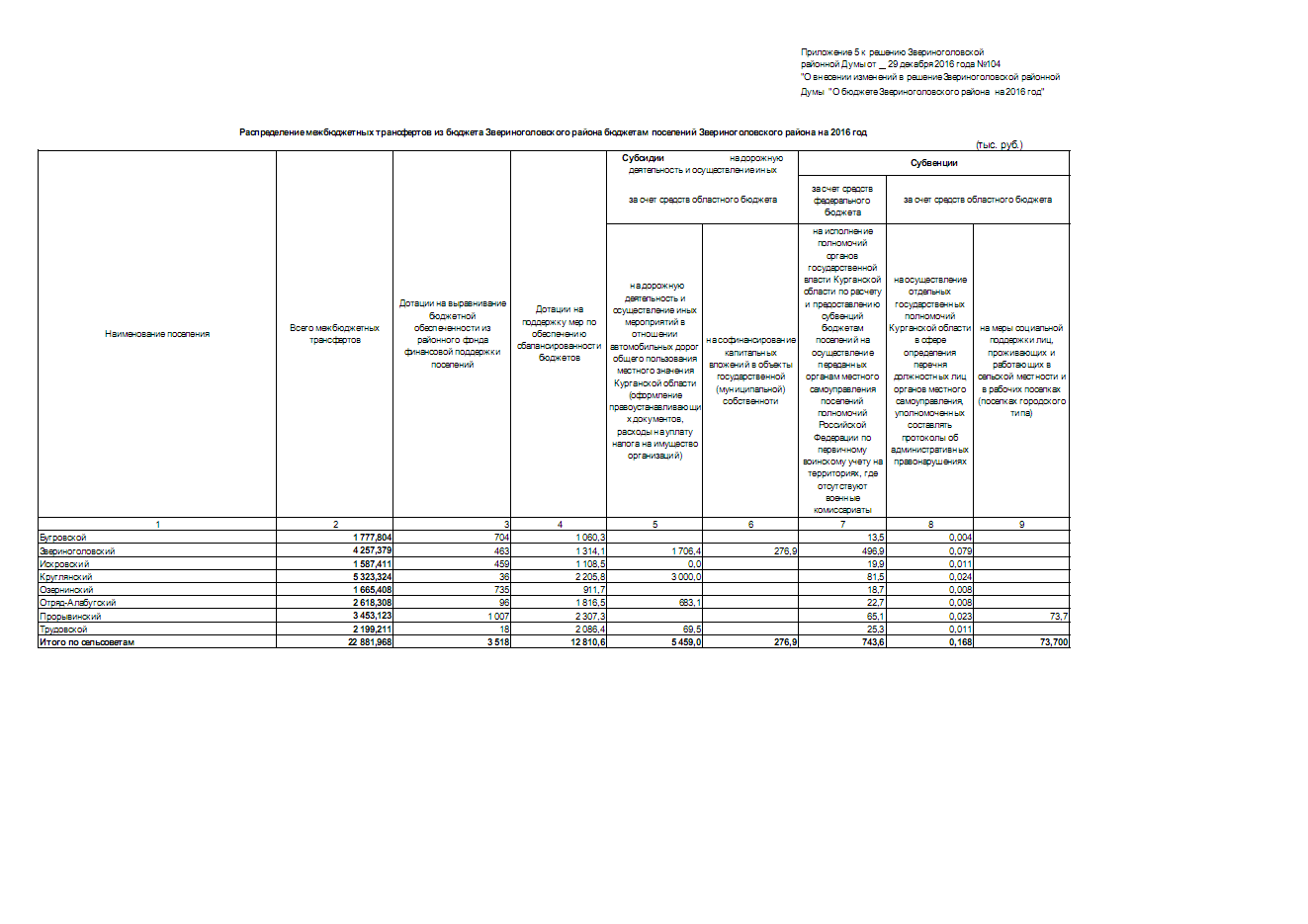 КУРГАНСКАЯ ОБЛАСТЬЗВЕРИНОГОЛОВСКИЙ РАЙОНЗВЕРИНОГОЛОВСКАЯ РАЙОННАЯ ДУМАРЕШЕНИЕот 31 мая 2017 года              №130село ЗвериноголовскоеО внесении изменений в приложение к решению Звериноголовской районной Думы от 22 декабря 2011 года № 267 «О переименовании Муниципального учреждения «Отдел культуры и кинофикации Звериноголовского района Курганской области» и утверждении Положения об Отделе культуры Администрации Звериноголовского района Курганской области»В соответствии с законом Российской Федерации от 9 октября 1992 года № 3612-1 «Основы законодательства Российской Федерации о культуре», Федеральным законом от 6 октября 2003 года № 131-ФЗ «Об общих принципах организации местного самоуправления в Российской Федерации», законом Курганской области от 29 июня 1999 года № 229 «О культурной деятельности на территории Курганской области» и Уставом Звериноголовского района Курганской области, Звериноголовская районная Дума РЕШИЛА:Внести изменения в приложение к решению Звериноголовской районной Думы от 22 декабря 2011 года № 267 «О переименовании Муниципального учреждения «Отдел культуры и кинофикации Звериноголовского района Курганской области» и утверждении Положения об Отделе культуры Администрации Звериноголовского района Курганской области», изложив его в редакции согласно приложению к настоящему решению.Назначить уполномоченным лицом для проведения государственной регистрации изменений, вносимых в Положение об Отделе культуры Администрации Звериноголовского района Курганской области начальника Отдела культуры Администрации Звериноголовского района Курганской области С.В. Генералову. Решение Звериноголовской районной Думы от 26 февраля 2016 года № 43 «О внесении изменений в приложение к решению Звериноголовской районной Думы от 22 декабря 2011 года № 267 «О переименовании Муниципального учреждения «Отдел культуры и кинофикации Звериноголовского района Курганской области» и утверждении Положения об Отделе культуры Администрации Звериноголовского района Курганской области» признать утратившим силу.Настоящее решение вступает в силу после официального опубликования.Опубликовать настоящее решение в информационном бюллетене «Вестник Звериноголовского района».Председатель Звериноголовской районной Думы			                                                      А.И. КостенкоГлава Звериноголовского района                                                        М.М. ШейгецПриложение к решению Звериноголовской районной Думы от 31 мая 2017 года №130 «О внесении изменений в приложение к решению Звериноголовской районной Думы от 22 декабря 2011 года № 267 «О переименовании Муниципального учреждения «Отдел культуры и кинофикации Звериноголовского района Курганской области» и утверждении Положения об Отделе культуры Администрации Звериноголовского района Курганской области»ПОЛОЖЕНИЕОБ ОТДЕЛЕ КУЛЬТУРЫ АДМИНИСТРАЦИИ ЗВЕРИНОГОЛОВСКОГО РАЙОНА КУРГАНСКОЙ ОБЛАСТИсело Звериноголовское2017 годРаздел I. Общие положения1. Отдел культуры Администрации Звериноголовского района (далее - Отдел культуры), является отраслевым органом управления Администрации Звериноголовского района, входящим в ее структуру, созданным для осуществления управленческих функций в сфере культуры, искусства, дополнительного образования детей в сфере культуры и искусства, сохранения, использования, популяризации объектов культурного наследия (памятников истории и культуры), находящихся в муниципальной собственности Звериноголовского района; межведомственной координации по вопросам культуры в Звериноголовском районе. Отдел культуры несет ответственность за реализацию программ развития культуры, сохранения, создания, распространения и освоения культурных ценностей; за обеспечение проведения единой политики в развитии и пропаганды культуры в Звериноголовском районе.Полное наименование Отдела культуры - Отдел культуры Администрации Звериноголовского района Курганской области, сокращенное наименование - Отдел культуры Администрации Звериноголовского района.Полное и сокращенное наименования равнозначны.2. Местонахождение Отдела культуры:Юридический адрес Отдела культуры: 641480, Курганская область, Звериноголовский район, село Звериноголовское, улица Октябрьская, дом 26.
Фактический адрес Отдела культуры: 641480, Курганская область, Звериноголовский район, село Звериноголовское, улица Кравченко, дом 45.3. Организационно-правовая форма Отдела культуры - муниципальное казенное учреждение.4. Отдел культуры в своей деятельности подчиняется Администрации Звериноголовского района и несет ответственность перед Администрацией Звериноголовского района за выполнение возложенных на него задач. Деятельность Отдела культуры непосредственно координирует и контролирует заместитель Главы Администрации Звериноголовского района - начальник отдела по социальной политике Администрации Звериноголовского района.5. Отдел культуры является юридическим лицом, имеет счета в органах казначейства, открытые в соответствии с действующим законодательством, печать с изображением герба Российской Федерации и своим наименованием, штампы, бланки со своим наименованием и другие необходимые реквизиты юридического лица. Владеет и пользуется имуществом на праве оперативного управления, отвечает по своим обязательствам денежными средствами, находящимися в его распоряжении, от своего имени приобретает и осуществляет имущественные и личные неимущественные права, является истцом и ответчиком в суде.6. Права юридического лица у Отдела культуры возникают с момента его государственной регистрации.7. Отдел культуры в своей деятельности руководствуется Конституцией Российской Федерации, законодательством Российской Федерации и Курганской области, указами, распоряжениями Президента Российской Федерации, постановлениями и распоряжениями Правительства Российской Федерации, актами федеральных органов исполнительной власти, на которые в установленном порядке возложено регулирование деятельности в соответствующей отрасли (уполномоченных органов), Уставом   Звериноголовского района Курганской области, нормативно-правовыми актами Звериноголовского района и настоящим Положением.8. Учредителем муниципальных учреждений культуры является Звериноголовский район в лице Администрации Звериноголовского района. Отдел культуры от имени собственника осуществляет функции и полномочия учредителя в рамках компетенции, установленной действующим законодательством и муниципальными нормативно-правовыми актами, определяющими статус Отдела культуры.9. Учреждения, подведомственные и подконтрольные Отделу культуры:Муниципальное казенное учреждение культуры «Звериноголовский районный Дом культуры»;Муниципальное казенное учреждение культуры «Звериноголовская центральная районная библиотека»;Муниципальное казенное учреждение дополнительного образования «Звериноголовская детская музыкальная школа»;Муниципальное казенное учреждение дополнительного образования «Искровская музыкальная школа».10. Контроль над деятельностью учреждений, подведомственных Отделу культуры, осуществляется в виде:контроля достоверности отчетности;мониторинга результатов деятельности муниципальных учреждений, на основе представляемых ими в установленном порядке отчетов;контроля выполнения муниципального задания;контроля использования муниципального имущества;муниципального финансового контроля.11. Отдел культуры не отвечает по обязательствам учреждений, подведомственных Отделу культуры (юридических лиц), равно как и учреждения, подведомственные Отделу культуры, не отвечают по обязательствам Отдела культуры.12. Финансирование деятельности Отдела культуры осуществляется за счет средств бюджета Звериноголовского района.Раздел II. Основные направления деятельности, задачи и функции Отдела культуры13. Основными направлениями деятельности Отдела культуры являются:организация библиотечного обслуживания населения;организация дополнительного образования детей;создание условий для организации досуга и обеспечения жителей услугами организаций культуры;координация деятельности в области охраны и сохранения объектов культурного наследия (памятников истории и культуры) местного (муниципального) значения, расположенных в границах Звериноголовского района;осуществление координации в области музейного дела на территории Звериноголовского района; обеспечение учета, сохранения, реставрации, пополнения, использования и популяризации музейных и библиотечных фондов;осуществление в установленном порядке международных культурных связей в соответствии с федеральным законодательством.иные вопросы в сфере культуры, осуществляемые в соответствии с действующим законодательством.Задачами Отдела культуры являются:создание благоприятной культурной среды для воспитания и развития личности, формирования у жителей позитивных ценностных установок;обеспечение культурного обслуживания населения с учетом культурных интересов и потребностей различных социально-возрастных групп и национальных традиций;создание условий для культурно-творческой деятельности, эстетического и художественного воспитания населения;обеспечение доступности муниципальных учреждений культуры; содействие сохранению и пропаганды культурно-исторического наследия;обеспечение эффективной работы подведомственных учреждений культуры.15. Отдел культуры в соответствии с возложенными на него задачами выполняет следующие функции:осуществляет комплексную оценку и прогнозирование тенденций развития культуры, обоснование целей и приоритетов развития отдельных видов культурной деятельности на всей территории Звериноголовского района;осуществляет разработку и реализацию планов программ комплексного социально-экономического развития Звериноголовского района в части развития культуры и обеспечения культурного обслуживания населения, муниципальных программ развития культуры Звериноголовского района;участвует в разработке и осуществлении финансовой, инвестиционной и инновационной политики в сфере культуры;обобщает практику применения законодательства в сфере культуры, разрабатывает и осуществляет мероприятия по совершенствованию системы правового обеспечения отрасли;исполняет решения Звериноголовской районной Думы, постановления и распоряжения Администрации Звериноголовского района по вопросам культуры;осуществляет свою деятельность в соответствии с планом, утвержденным руководителем Отдела культуры;разрабатывает целевые показатели эффективности деятельности подведомственных учреждений и критерии оценки эффективности и результативности деятельности их руководителей и утверждает их;координирует, регулирует и контролирует деятельность муниципальных учреждений культуры;формирует, утверждает и контролирует муниципальные задания на выполнение муниципальных работ и оказания муниципальных услуг для подведомственных учреждений;разрабатывает ведомственный перечень муниципальных работ (услуг) для подведомственных учреждений;разрабатывает положения об оплате труда работников муниципальных учреждений культуры;осуществляет контроль за сохранением, использованием, популяризацией и охраной объектов культурного наследия (памятников истории и культуры), расположенных на территории Звериноголовского района;принимает меры по сохранению и развитию материально-технической базы, переоснащению и модернизации учреждений, подведомственных Отделу культуры;организует и контролирует проведение мероприятий, посвященных государственным праздникам и памятным датам, конкурсов, фестивалей, концертов, выставок и других мероприятий в сфере культуры;осуществляет функцию по администрированию доходов бюджета Звериноголовского района, закрепленных решением Звериноголовской районной Думы;участвует в формировании проекта бюджета Звериноголовского района в части определения объемов финансирования учреждений, подведомственных Отделу культуры, районных программ, мероприятий и его последующей корректировке;осуществляет полномочия получателя средств бюджета Звериноголовского района и главного распорядителя бюджетных средств в отношении казенных подведомственных учреждений в соответствии с Бюджетным кодексом Российской Федерации, муниципальными правовыми актами Звериноголовского района, регулирующими бюджетные правоотношения;утверждает порядок составления, утверждения и ведения бюджетной сметы;выступает в качестве муниципального заказчика в пределах выделенных ассигнований;является уполномоченным органом для бюджетных и автономных учреждений. Устанавливает задания в соответствии с предусмотренной их уставами основной деятельностью и осуществляет финансовое обеспечение выполнения задания. Условия и порядок формирования такого задания, порядок финансового обеспечения его выполнения устанавливаются постановлением Главы Звериноголовского района;является уполномоченным органом по расходованию средств областного бюджета, переданных на комплектование книжного фонда муниципальных библиотек, на исполнение государственных полномочий в сфере культуры, образования;осуществляет контроль ведения бухгалтерского (бюджетного) учета, финансовой, статистической и налоговой отчетности, исполнения платежных обязательств;разрабатывает предложения по совершенствованию хозяйственного механизма отрасли, систем финансирования и оплаты труда в сфере культуры;содействует улучшению условий и охраны труда работников отрасли;осуществляет контроль соблюдения правил техники безопасности и пожарной безопасности в учреждениях, подведомственных Отделу культуры;организует и проводит аттестацию бухгалтерских работников и в порядке исключения работников муниципальных учреждений культуры (кроме образовательных учреждений), не имеющих специальной подготовки или стажа работы, установленных квалификационными требованиями по разрядам оплаты труда по должностям работников культуры Российской Федерации;обеспечивает сохранность персональных данных работников и защиту этих сведений от несанкционированного доступа;создает благоприятные условия для творческого совершенствования и обеспечивает социальную поддержку работников учреждений, подведомственных Отделу культуры;рассматривает в установленном порядке обращения граждан по вопросам, относящимся к компетенции Отдела культуры, осуществляет прием по личным вопросам;содействует распространению информации в любой форме, включая средства массовой информации, о культурной жизни, о проблемах и перспективах развития культуры Звериноголовского района.16. Осуществляет иные полномочия в сфере культуры, предусмотренные действующим законодательством.Раздел III. Структура Отдела культуры17. Отдел культуры возглавляет начальник Отдела культуры Администрации Звериноголовского района (далее начальник Отдела культуры), осуществляющий руководство Отделом культуры на принципах единоначалия, назначаемый на должность и освобождаемый от должности распоряжением Главы Звериноголовского района. В установленном порядке заключает трудовой договор.18. Начальник Отдела культуры несет персональную ответственность за выполнение возложенных на Отдел культуры задач и функций.19. Начальник Отдела культуры в своей деятельности подчиняется Главе Звериноголовского района и заместителю Главы Администрации Звериноголовского района начальнику отдела по социальной политике Администрации Звериноголовского района.20. Кадровый состав Отдела культуры включает в себя муниципальных служащих аппарата управления, работников централизованной бухгалтерии, методического кабинета, мемориального исторического музея и хозяйственной группы Отдела культуры (далее - работники Отдела культуры). 21. Все подведомственные учреждения, финансируются через централизованную бухгалтерию Отдела культуры и отчитываются перед Отделом культуры.22. Начальник Отдела культуры:без доверенности действует от имени Отдела культуры, представляет его интересы во всех организациях, учреждениях, органах государственной власти и управления, судебных органах;руководит деятельностью Отдела культуры, учреждений подведомственных Отделу культуры, работников централизованной бухгалтерии, методического кабинета, мемориального исторического музея и хозяйственной группы Отдела культуры, обеспечивая выполнение стоящих перед Отделом культуры задач и функций;во исполнение решений и постановлений органов местного самоуправления, а также органов государственной власти издает в пределах компетенции Отдела культуры внутренние приказы и распоряжения, обязательные для исполнения всеми учреждениями, подведомственными Отделу культуры;представительствует от имени Администрации Звериноголовского района в вышестоящих органах и других структурах по вопросам, входящим в компетенцию Отдела культуры;в соответствии с действующим законодательством владеет, пользуется и распоряжается закрепленным за Отделом культуры на праве оперативного управления имуществом, являющимся собственностью Звериноголовского района, в соответствии с его целевым назначением;согласовывает Уставы учреждений, подведомственных Отделу культуры, а также их изменения;утверждает должностные инструкции для работников Отдела культуры;распределяет бюджетные ассигнования и лимиты бюджетных обязательств между подведомственными учреждениями;открывает и закрывает счета, совершает по ним операции, подписывает финансовые документы;несет ответственность за ведение и состояние бухгалтерского учета и отчетности в Отделе культуры, централизованной бухгалтерии Отдела культуры и подведомственных учреждениях;утверждает внутренние положения, необходимые для осуществления возложенных на Отдел культуры задач;разрабатывает и осуществляет мероприятия по социальной поддержке работников сферы культуры;представляет в установленном порядке работников культуры и искусства к государственным и иным наградам, премиям и почетным званиям;несет персональную ответственность за организацию антикоррупционной работы в Отделе культуры;осуществляет прием и увольнение работников Отдела культуры, заключает с ними трудовые договоры, применяет к ним меры поощрения и дисциплинарного взыскания;обеспечивает соблюдение трудовой, финансовой и учетной дисциплины;заключает с юридическими и физическими лицами договоры подряда;подписывает договоры и другие соглашения, заключаемые Отделом культуры в пределах его компетенции;выходит с предложениями в Администрацию Звериноголовского района об учреждении, реорганизации, ликвидации и приостановлении деятельности в установленном порядке учреждений, подведомственных Отделу культуры;вносит изменения в структуру и штатные расписания Отдела культуры в пределах установленного фонда оплаты труда;определяет условия премирования и материального стимулирования работников Отдела культуры;привлекает на договорной основе специалистов к разработке решений проблем, относящихся к ведению Отдела культуры, создает в случае необходимости комиссии, координационные и экспертные советы, а также временные творческие коллективы и рабочие группы;поощряет работников сферы культуры за высокие достижения в труде;налагает дисциплинарные взыскания на работников Отдела культуры, за допущенные нарушения трудовой дисциплины;получает от учреждений, подведомственных Отделу культуры сведения, необходимые для осуществления возложенных на Отдел культуры задач;выполняет условия трудового договора;своевременно рассматривает предложения, заявления и жалобы граждан;осуществляет полномочия, направленные на решение задач Отдела культуры.Раздел IV. Работники Отдела культуры23. Работники Отдела культуры, замещающие должности муниципальной службы, являются муниципальными служащими.24. На работников Отдела культуры распространяются все права, обязанности, ограничения и социальные гарантии, предусмотренные для муниципальных служащих действующим законодательством Российской Федерации, законодательством Курганской области, Уставом Звериноголовского района Курганской области, муниципальными нормативно-правовыми актами и настоящим Положением.25. На работников Отдела культуры, замещающих должности, не относящиеся к должностям муниципальной службы, распространяются все права и обязанности, ограничения и социальные гарантии, предусмотренные трудовым законодательством Российской Федерации, Уставом Звериноголовского района Курганской области, муниципальными нормативно-правовыми актами, настоящим Положением, трудовым договором и должностной инструкцией.26. Работники Отдела культуры находятся в непосредственном подчинении начальника Отдела культуры.Раздел V. Имущество и средства Отдела культуры27. При осуществлении своих функций Отдел культуры использует имущество, являющееся муниципальной собственностью, закрепленное за ним на праве оперативного управления.28. Финансирование деятельности Отдела культуры осуществляется из бюджета Звериноголовского района в соответствии с утвержденной структурой и сметой расходов.29.  Отдел культуры самостоятельно распоряжается финансовыми средствами в соответствии со сметой доходов и расходов в пределах выделенных ассигнований.Раздел VI. Учет и отчетность Отдела культуры30. Отдел культуры самостоятельно осуществляет бухгалтерский (бюджетный) учет, готовит финансовую, статистическую и налоговую отчетность, в том числе сводную отчетность подведомственных Отделу культуры учреждений, в соответствии с действующим законодательством Российской Федерации.Раздел VII. Ликвидация и реорганизация Отдела культуры31. Прекращение деятельности Отдела культуры производится путем реорганизации или ликвидации в соответствии с законодательством Российской Федерации.32. Решение о реорганизации или ликвидации Отдела культуры принимает Глава Звериноголовского района по согласованию с Звериноголовской районной Думой.33. При реорганизации и ликвидации Отдела культуры печати и штампы передаются органу, выдавшему разрешение на их изготовление, для уничтожения.34. При реорганизации или ликвидации Отдела культуры передача документов на хранение осуществляется в установленном законом порядке.35. В случае ликвидации Отдела культуры имущество, находящееся в его оперативном управлении, передается собственнику имущества.36.  При реорганизации или ликвидации Отдела культуры работникам Отдела культуры гарантируется соблюдение их прав и законных интересов в соответствии с действующим законодательством Российской Федерации.Раздел VIII. ЗаключениеВ настоящее Положение могут быть внесены изменения, которые будут являться его неотъемлемой частью. Все изменения подлежат регистрации в соответствии с действующим законодательством.КУРГАНСКАЯ ОБЛАСТЬЗВЕРИНОГОЛОВСКИЙ РАЙОНЗВЕРИНОГОЛОВСКАЯ РАЙОННАЯ ДУМАРЕШЕНИЕ от  31 мая  2017  года        № 129 село ЗвериноголовскоеО внесении изменений в приложение к решению Звериноголовской районной Думы от 29 июня 2015 года № 714 «Об утверждении Положения о бюджетном процессе  в Звериноголовском районе»В соответствии с Бюджетным кодексом Российской Федерации, Уставом Звериноголовского района Курганской области и с целью приведения нормативного правового акта в соответствие с действующим законодательством, Звериноголовская районная  Дума РЕШИЛА:1. Внести в приложение к решению Звериноголовской районной Думы        от 29 июня 2015 года № 714 «Об утверждении Положения о бюджетном процессе в Звериноголовском районе» следующие изменения:1)  В пункте 2 статьи 10:абзац третий изложить в следующей редакции:«основных направлениях бюджетной и налоговой политики Звериноголовского района;»;абзац четвертый исключить.2)  Абзац четвертый пункта 1 статьи 14 изложить в следующей редакции:«основные направления бюджетной и налоговой политики Звериноголовского района;».3) В абзаце первом пункта 3 статьи 15 слова «основные направления бюджетной политики Звериноголовского района и основные направления налоговой политики Звериноголовского района» заменить словами «основные направления бюджетной и налоговой политики Звериноголовского района».4) В пункте 4 статьи 16 слова «основные направления бюджетной политики Звериноголовского района и основные направления налоговой политики Звериноголовского района» заменить словами «основные направления бюджетной и налоговой политики Звериноголовского района».            2. Настоящее решение вступает в силу после опубликования.                      3. Опубликовать настоящее решение в информационном бюллетене «Вестник Звериноголовского района».4. Рекомендовать Администрации Звериноголовского района разместить настоящее решение на официальном сайте Администрации Звериноголовского района в сети «Интернет». Председатель Звериноголовской районной Думы                                                                                                     А.И.КостенкоГлава Звериноголовского района                                                                                                         М.М.ШейгецКУРГАНСКАЯ ОБЛАСТЬЗВЕРИНОГОЛОВСКИЙ РАЙОНЗВЕРИНОГОЛОВСКАЯ РАЙОННАЯ ДУМАРЕШЕНИЕот 25 апреля 2019 года  №252село ЗвериноголовскоеОб утверждении правил землепользования и застройки Звериноголовского сельсовета Звериноголовского района Курганской областиВ соответствии с Градостроительным кодексом Российской Федерации, Уставом Звериноголовского района Курганской области, на основании заключения о результатах публичных слушаний от 7 апреля 2019 года, Звериноголовская районная Дума РЕШИЛА:Утвердить правила землепользования и застройки Звериноголовского района Курганской области, согласно приложению 1 к настоящему решению.Утвердить карту градостроительного зонирования села Звериноголовское согласно приложению 2 к настоящему решению.Утвердить карту градостроительного зонирования согласно приложению 3 к настоящему решению.Опубликовать настоящее решение в информационном бюллетене «Вестник Звериноголовского района», а также разместить на официальном сайте Администрации Звериноголовского района в информационной телекоммуникационной сети «Интернет».Настоящее решение вступает в силу после опубликования.Контроль за выполнением настоящего решения возложить на председателя комиссии по развитию территорий, земельным, имущественным отношениям, природопользованию и экологии.Председатель Звериноголовской районной Думы                                             Костенко А.И.Глава Звериноголовского района                                                Шейгец М.М.Приложение 1к  Правилам землепользования и застройки Звериноголовского сельсовета Звериноголовского района Курганской области»Описание границ функциональных зон, село Звериноголовское.Зоны индивидуальной жилой застройки.Ж-1Точка 1у = -3580.420598 мх = -3654.609026 мТочка 2у = -3553.169028 мх = -3710.917860 мТочка 3у = -3382.263958 мх = -3549.227781 мТочка 4у = -3465.887038 мх = -3521.137345 мТочка 5у = -3294.568710 мх = -3376.684468 мТочка 6у = -3276.210000 мх = -3402.110000 мТочка 7у = -3409.073147 мх = -3509.297840 мЖ-2Точка 8у = -3542.923467 мх = -3737.276618 мТочка 9у = -3550.735086 мх = -3715.981423 мТочка 10у = -3474.247429 мх = -3638.324239 мТочка 11у = -3453.605884 мх = -3672.586851 мЖ-3Точка 12у = -3441.533209 мх = -3667.822690 мТочка 13у = -3463.839473 мх = -3632.998323 мТочка 14у = -3379.789677 мх = -3563.001264 мТочка 15у = -3348.138807 мх = -3607.974578 мТочка 16у = -3414.700287 мх = -3648.613466 мЖ-4Точка 17у = -3502.928102 мх = -3763.946221 мТочка 18у = -3524.925356 мх = -3763.598678 мТочка 19у = -3538.846427 мх = -3743.502072 мТочка 20у = -3477.260147 мх = -3697.168896 мТочка 21у = -3445.634135 мх = -3677.964850 мТочка 22у = -3419.675422 мх = -3712.245241 мЖ-5Точка 23у = -3411.550792 мх = -3706.630170 мТочка 24у = -3436.272916 мх = -3673.000596 мТочка 25у = -3408.036103 мх = -3652.320114 мТочка 26у = -3344.518311 мх = -3616.341090 мТочка 27у = -3318.804894 мх = -3653.271025 мЖ-6Точка 28у = -3372.660507 мх = -3544.052734 мТочка 29у = -3398.724458 мх = -3506.453149 мТочка 30у = -3373.006337 мх = -3482.713346 мТочка 31у = -3274.060436 мх = -3408.012260 мТочка 32у = -3242.310897 мх = -3460.183912 мЖ-7Точка 33у = -3231.111461 мх = -3464.339338 мТочка 34у = -3198.232960 мх = -3512.972806 мТочка 35у = -3336.868339 мх = -3595.185460 мТочка 36у = -3364.293484 мх = -3552.295221 мЖ-8Точка 37у = -3329.011964 мх = -3605.076998 мТочка 38у = -3198.232960 мх = -3523.611828 мТочка 39у = -3168.905117 мх = -3566.190865 мТочка 40у = -3226.039169 мх = -3602.252744 мТочка 41у = -3305.810523 мх = -3642.095028 мЖ-9Точка 42у = -3442.213763 мх = -3824.471022 мТочка 43у = -3493.830327 мх = -3771.551072 мТочка 44у = -3417.187422 мх = -3721.498563 мТочка 45у = -3417.187422 мх = -3721.498563 мЖ-10Точка 46у = -3376.780865 мх = -3779.632248 мТочка 47у = -3366.738547 мх = -3772.756242 мТочка 48у = -3403.234861 мх = -3718.880045 мТочка 49у = -3313.731478 мх = -3665.438912 мЖ-11Точка 50у = -3282.883130 мх = -3716.490487 мТочка 51у = -3296.073845 мх = -3654.258416 мТочка 52у = -3266.045468 мх = -3703.783667 мТочка 53у = -3163.072676 мх = -3575.828293 мЖ-12Точка 54у = -3132.659049 мх = -3618.842171 мТочка 55у = -3388.651476 мх = -3869.207367 мТочка 56у = -3418.522686 мх = -3821.685923 мТочка 57у = -3369.190425 мх = -3789.250608 мТочка 58у = -3344.449266 мх = -3820.630165 мЖ-13Точка 59у = -3337.758184 мх = -3836.391183 мТочка 60у = -3327.457944 мх = -3831.361932 мТочка 61у = -3327.457944 мх = -3831.361932 мТочка 62у = -3358.176618 мх = -3782.657286 мЖ-14Точка 63у = -3272.286903 мх = -3725.465271 мТочка 64у = -3239.952018 мх = -3776.392287 мТочка 65у = -3226.327367 мх = -3762.955858 мТочка 66у = -3260.481212 мх = -3715.666027 мЖ-15Точка 67у = -3123.259433 мх = -3630.584482 мТочка 68у = -3090.318457 мх = -3677.470479 мТочка 69у = -3356.158581 мх = -3926.993225 мТочка 70у = -3380.137239 мх = -3874.999192 мЖ-16Точка 71у = -3333.430227 мх = -3845.888775 мТочка 72у = -3302.150305 мх = -3891.691742 мТочка 73у = -3291.181919 мх = -3891.350318 мТочка 74у = -3325.035319 мх = -3838.126438 мЖ-17Точка 75у = -3237.233751 мх = -3786.169397 мТочка 76у = -3201.932041 мх = -3833.781458 мТочка 77у = -3190.301296 мх = -3819.877364 мТочка 78у = -3223.104622 мх = -3773.822477 мЖ-18Точка 79у = -3084.721932 мх = -3686.129090 мТочка 80у = -3054.959989 мх = -3729.070629 мТочка 81у = -3420.719960 мх = -3999.349571 мТочка 82у = -3359.906678 мх = -3950.698945 мЖ-19Точка 83у = -3267.184093 мх = -4094.261666 мТочка 84у = -3317.862471 мх = -4119.600523 мТочка 85у = -3350.170722 мх = -3941.146825 мТочка 86у = -3296.041439 мх = -3904.759312 мТочка 87у = -3260.015214 мх = -3963.595791 мЖ-20Точка 88у = -3317.097295 мх = -4002.050854 мТочка 89у = -3324.307859 мх = -3993.999058 мТочка 90у = -3252.283857 мх = -3955.916732 мТочка 91у = -3285.522111 мх = -3899.433842 мЖ-21Точка 92у = -3196.235539 мх = -3842.299508 мТочка 93у = -3162.997874 мх = -3896.827224 мТочка 94у = -3147.615280 мх = -3885.410174 мТочка 95у = -3180.063786 мх = -3834.778630 мЖ-22Точка 96у = -3045.808498 мх = -3743.015582 мТочка 97у = -3013.483066 мх = -3791.504329 мТочка 98у = -3257.850522 мх = -4087.548572 мТочка 99у = -3306.425581 мх = -4012.947870 мЖ-23Точка 100у = -3252.983827 мх = -3978.015211 мТочка 101у = -3207.102956 мх = -4055.179430 мТочка 102у = -3196.829849 мх = -4041.447550 мТочка 103у = -3239.626378 мх = -3968.671288 мЖ-24Точка 104у = -3155.554224 мх = -3910.233538 мТочка 105у = -3108.717324 мх = -3979.403387 мТочка 106у = -3097.208373 мх = -3966.323084 мТочка 107у = -3139.570254 мх = -3900.498870 мЖ-25Точка 108у = -3003.359777 мх = -3807.953953 мТочка 109у = -2959.042683 мх = -3873.995555 мТочка 110у = -3231.015043 мх = -4203.769192 мТочка 111у = -3245.271024 мх = -4155.596340 мТочка 112у = -3235.917890 мх = -4147.600598 мТочка 113у = -3254.000537 мх = -4096.563286 мЖ-26Точка 114у = -3200.559513 мх = -4063.195113 мТочка 115у = -3149.419414 мх = -4139.379032 мТочка 116у = -3139.861995 мх = -4131.910534 мТочка 117у = -3187.372114 мх = -4051.943385 мЖ-27Точка 118у = -3101.778966 мх = -3992.419216 мТочка 119у = -3054.095657 мх = -4067.780841 мТочка 120у = -3043.225780 мх = -4056.669799 мТочка 121у = -3068.251649 мх = -4022.258707 мТочка 122у = -3061.474077 мх = -4016.262966 мТочка 123у = -3083.893108 мх = -3982.894464 мЖ-28Точка 1у = -3223.86 мх = -3446.40 мТочка 2у = -3261.67 мх = -3388.26 мТочка 3у = -3265.42 мх = -3379.98 мТочка 4у = -3136.56 мх = -3305.01 мТочка 5у = -3103.17 мх = -3352.13 мТочка 6у = -3104.98 мх = -3353.37 мТочка 7у = -3096.92 мх = -3366.56 мЖ-29Точка 8у = -3212.79 мх = -3462.07 мТочка 9у = -3084.58 мх = -3379.83 мТочка 10у = -3057.52 мх = -3418.54 мТочка 11у = -3185.27 мх = -3502.93 мЖ-30Точка 12у = -3182.23 мх = -3512.29 мТочка 13у = -3055.64 мх = -3429.59 мТочка 14у = -3024.35 мх = -3473.24 мТочка 15у = -3154.34 мх = -3555.21 мЖ-31Точка 1у = -3110.57 мх = -3622.15 мТочка 2у = -2972.28 мх = -3532.01 мТочка 3у = -2961.56 мх = -3549.68 мТочка 4у = -2952.16 мх = -3580.14 мТочка 5у = -3081.05 мх = -3667.44 мЖ-32Точка 1у = -3072.66 мх = -3674.32 мТочка 2у = -2944.34 мх = -3590.50 мТочка 3у = -2911.41 мх = -3638.30 мТочка 4у = -3041.68 мх = -3720.26 мЖ-33Точка 1у = -3034.60 мх = -3735.14 мТочка 2у = -2905.82 мх = -3647.85 мТочка 3у = -2873.60 мх = -3695.49 мТочка 4у = -2999.88 мх = -3783.39 мЖ-34Точка 1у = -2951.85 мх = -3862.34 мТочка 2у = -2966.71 мх = -3837.41 мТочка 3у = -2969.19 мх = -3838.19 мТочка 4у = -2974.80 мх = -3828.79 мТочка 5у = -2973.14 мх = -3827.64 мТочка 6у = -2991.71 мх = -3798.99 мТочка 7у = -2862.74 мх = -3711.57 мТочка 8у = -2820.82 мх = -3773.04 мЖ-35Точка 1у = -2937.83 мх = -3879.65 мТочка 2у = -2809.32 мх = -3789.34 мТочка 3у = -2767.22 мх = -3858.65 мТочка 4у = -2898.30 мх = -3939.19 мЖ-36Точка 1у = -3503.58 мх = -4619.27 мТочка 2у = -3529.02 мх = -4602.50 мТочка 3у = -3469.65 мх = -4517.30 мТочка 4у = -3535.65 мх = -4449.90 мТочка 5у = -3423.55 мх = -4353.16 мТочка 6у = -3348.82 мх = -4317.19 мТочка 7у = -3307.96 мх = -4342.69 мТочка 8у = -3393.17 мх = -4447.10 мЖ-37Точка 1у = -3429.94 мх = -4641.94 мТочка 2у = -3465.79 мх = -4606.05 мТочка 3у = -3435.46 мх = -4536.73 мТочка 4у = -3317.04 мх = -4380.35 мТочка 5у = -3288.23 мх = -4361.73 мТочка 6у = -3276.59 мх = -4362.31 мТочка 7у = -3266.69 мх = -4366.68 мТочка 8у = -3227.41 мх = -4407.42 мЖ-38Точка 1у = -3241.67 мх = -4353.90 мТочка 2у = -3214.52 мх = -4325.24 мТочка 3у = -3143.11 мх = -4363.45 мТочка 4у = -3023.43 мх = -4482.64 мТочка 5у = -2995.08 мх = -4517.05 мТочка 6у = -3011.13 мх = -4531.88 мТочка 7у = -2961.17 мх = -4590.57 мТочка 8у = -3015.74 мх = -4638.10 мТочка 9у = -3060.12 мх = -4569.95 мТочка 10у = -3175.80 мх = -4423.72 мЖ-39Точка 1у = -3271.43 мх = -4496.60 мТочка 2у = -3218.57 мх = -4431.43 мТочка 3у = -3057.08 мх = -4656.64 мТочка 4у = -3125.15 мх = -4701.54 мЖ-40Точка 1у = -3071.30 мх = -4755.08 мТочка 2у = -3019.27 мх = -4709.68 мТочка 3у = -2973.38 мх = -4773.24 мТочка 4у = -3029.54 мх = -4821.01 мЖ-41Точка 1у = -2923.16 мх = -4654.10 мТочка 2у = -2978.69 мх = -4695.83 мТочка 3у = -3011.43 мх = -4649.30 мТочка 4у = -2955.97 мх = -4602.44 мЖ-42Точка 1у = -2909.87 мх = -4891.55 мТочка 2у = -2956.80 мх = -4884.99 мТочка 3у = -3002.29 мх = -4845.68 мТочка 4у = -2956.15 мх = -4793.70 мТочка 5у = -2879.71 мх = -4862.91 мТочка 6у = -2859.39 мх = -4883.82 мТочка 7у = -2887.57 мх = -4912.98 мЖ-43Точка 1у = -2936.748119 мх = -4750.518023 мТочка 2у = -2972.543089 мх = -4706.210442 мТочка 3у = -2931.604348 мх = -4673.091321 мТочка 4у = -2896.681095 мх = -4720.738169 мЖ-44Точка 1у = -2869.93 мх = -4825.92 мТочка 2у = -2926.06 мх = -4772.27 мТочка 3у = -2886.38 мх = -4734.72 мТочка 4у = -2837.03 мх = -4789.26 мЖ-45Точка 1у = -3166.639046 мх = -4257.100406 мТочка 2у = -3201.231472 мх = -4262.364507 мТочка 3у = -3207.435501 мх = -4257.288458 мТочка 4у = -3215.743095 мх = -4236.955854 мТочка 5у = -3197.063412 мх = -4198.242888 мТочка 6у = -3136.691781 мх = -4154.114502 мТочка 7у = -3099.106875 мх = -4207.672505 мТочка 8у = -3120.990006 мх = -4222.787920 мТочка 9у = -3123.816338 мх = -4229.223656 мТочка 10у = -3128.516222 мх = -4233.140416 мТочка 11у = -3131.650121 мх = -4230.268191 мЖ-46Точка 1у = -3088.903968 мх = -4202.795105 мТочка 2у = -3128.159138 мх = -4147.567913 мТочка 3у = -3039.000373 мх = -4082.040050 мТочка 4у = -3016.798145 мх = -4111.988907 мТочка 5у = -3004.840773 мх = -4133.377392 мЖ-47Точка 1у = -2989.644931 мх = -4126.677313 мТочка 2у = -3025.819611 мх = -4072.475038 мТочка 3у = -2898.309560 мх = -3982.324428 мТочка 4у = -2858.783799 мх = -4035.385915 мЖ-48Точка 1у = -3061.796459 мх = -4381.992020 мТочка 2у = -3105.161731 мх = -4338.297293 мТочка 3у = -3072.468126 мх = -4313.450154 мТочка 4у = -3049.331843 мх = -4284.877832 мТочка 5у = -3024.740287 мх = -4320.308976 мТочка 6у = -3020.700924 мх = -4317.653584 мТочка 7у = -3010.075934 мх = -4333.027293 мТочка 8у = -3013.121068 мх = -4335.585356 мТочка 9у = -3007.625896 мх = -4343.693692 мТочка 10у = -3034.894395 мх = -4367.793621 мЖ-49Точка 1у = -3118.153591 мх = -4328.136246 мТочка 2у = -3194.585457 мх = -4278.667312 мТочка 3у = -3149.478142 мх = -4263.146155 мТочка 4у = -3091.110963 мх = -4217.721441 мТочка 5у = -3047.019814 мх = -4278.232014 мТочка 6у = -3101.144246 мх = -4311.968925 мЖ-50Точка 1у = -3041.079505 мх = -4268.435143 мТочка 2у = -3078.507038 мх = -4211.565910 мТочка 3у = -2996.619167 мх = -4152.635739 мТочка 4у = -2965.092290 мх = -4205.987972 мЖ-51Точка 1у = -2952.111700 мх = -4198.390526 мТочка 2у = -2986.854990 мх = -4144.020302 мТочка 3у = -2853.931250 мх = -4059.029455 мТочка 4у = -2825.756793 мх = -4106.868344 мТочка 5у = -2863.901234 мх = -4141.087478 мЖ-52Точка 1у = -2992.363022 мх = -4331.450936 мТочка 2у = -3031.772134 мх = -4281.431119 мТочка 3у = -2957.953599 мх = -4222.757388 мТочка 4у = -2949.144661 мх = -4235.154399 мТочка 5у = -2946.441683 мх = -4233.857513 мТочка 6у = -2919.316483 мх = -4278.767475 мЖ-53Точка 1у = -2902.945449 мх = -4272.272964 мТочка 2у = -2930.964010 мх = -4230.805366 мТочка 3у = -2929.502603 мх = -4224.491282 мТочка 4у = -2937.439310 мх = -4211.973280 мТочка 5у = -2851.988210 мх = -4150.877387 мТочка 6у = -2804.386238 мх = -4201.976498 мТочка 7у = -2872.717572 мх = -4253.179706 мЖ-54Точка 1у = -3003.775927 мх = -4445.880596 мТочка 2у = -3059.382375 мх = -4388.697560 мТочка 3у = -3040.856884 мх = -4376.999563 мТочка 4у = -3034.952523 мх = -4383.526134 мТочка 5у = -2988.558538 мх = -4352.670118 мТочка 6у = -2953.275139 мх = -4406.257036 мЖ-55Точка 1у = -2944.736315 мх = -4402.649868 мТочка 2у = -2985.444624 мх = -4344.118225 мТочка 3у = -2909.374350 мх = -4289.839918 мТочка 4у = -2871.820282 мх = -4348.881211 мЖ-56Точка 1у = -2860.013108 мх = -4335.390132 мТочка 2у = -2897.178496 мх = -4282.199621 мТочка 3у = -2757.654049 мх = -4187.844223 мТочка 4у = -2723.893023 мх = -4243.462449 мЖ-57Точка 1у = -2942.245764 мх = -4487.675494 мТочка 2у = -2981.664066 мх = -4441.831641 мТочка 3у = -2949.032888 мх = -4418.212883 мТочка 4у = -2916.154968 мх = -4468.394577 мЖ-58Точка 1у = -2905.998022 мх = -4465.167304 мТочка 2у = -2939.778003 мх = -4413.461816 мТочка 3у = -2868.182485 мх = -4360.895559 мТочка 4у = -2835.066495 мх = -4413.031179 мЖ-59Точка 1у = -2821.502552 мх = -4403.822923 мТочка 2у = -2851.952397 мх = -4353.171004 мТочка 3у = -2712.058561 мх = -4254.779245 мТочка 4у = -2677.495370 мх = -4309.264496 мЖ-60Точка 1у = -2913.841292 мх = -4549.775649 мТочка 2у = -2943.484889 мх = -4504.021536 мТочка 3у = -2917.707696 мх = -4486.621930 мТочка 4у = -2889.675473 мх = -4531.087294 мЖ-61Точка 1у = -2873.256772 мх = -4543.072294 мТочка 2у = -2908.069881 мх = -4488.506104 мТочка 3у = -2888.677448 мх = -4468.740739 мТочка 4у = -2830.230789 мх = -4428.824107 мТочка 5у = -2817.689667 мх = -4444.711786 мТочка 6у = -2790.434812 мх = -4486.510892 мТочка 7у = -2838.449814 мх = -4521.939522 мЖ-62Точка 1у = -2773.360402 мх = -4471.295720 мТочка 2у = -2810.056696 мх = -4420.950194 мТочка 3у = -2673.950563 мх = -4322.016407 мТочка 4у = -2632.331610 мх = -4379.209238 мЖ-63Точка 1у = -2620.196063 мх = -4372.668914 мТочка 2у = -2654.311543 мх = -4316.489829 мТочка 3у = -2524.355147 мх = -4228.005312 мТочка 4у = -2484.750254 мх = -4280.901615 мЖ-64Точка 1у = -2853.498415 мх = -4632.523983 мТочка 2у = -2853.498415 мх = -4632.523983 мТочка 3у = -2873.904951 мх = -4610.237197 мТочка 4у = -2891.044504 мх = -4577.747984 мТочка 5у = -2894.699104 мх = -4564.742797 мТочка 6у = -2889.850849 мх = -4560.453956 мТочка 7у = -2873.442081 мх = -4551.503771 мТочка 8у = -2835.649100 мх = -4608.465393 мТочка 9у = -2826.519616 мх = -4617.594820 мЖ-65Точка 1у = -2821.055620 мх = -4612.590836 мТочка 2у = -2831.026582 мх = -4603.526866 мТочка 3у = -2841.932185 мх = -4588.237778 мТочка 4у = -2861.200648 мх = -4553.119555 мТочка 5у = -2808.679438 мх = -4518.002110 мТочка 6у = -2781.120960 мх = -4501.952624 мТочка 7у = -2743.119095 мх = -4555.804145 мТочка 8у = -2774.908445 мх = -4581.323205 мТочка 9у = -2766.318877 мх = -4597.391068 мТочка 10у = -2728.653377 мх = -4570.353626 мТочка 11у = -2670.595328 мх = -4659.170194 мТочка 12у = -2742.168358 мх = -4719.540943 мТочка 13у = -2782.817197 мх = -4660.058560 мТочка 14у = -2809.621646 мх = -4626.453237 мТочка 15у = -2789.939206 мх = -4609.878034 мТочка 16у = -2796.324188 мх = -4596.738213 мЖ-66Точка 1у = -2728.301555 мх = -4543.821530 мТочка 2у = -2756.315125 мх = -4504.196922 мТочка 3у = -2763.152318 мх = -4487.706575 мТочка 4у = -2674.052939 мх = -4425.565121 мТочка 5у = -2672.188301 мх = -4429.667213 мТочка 6у = -2625.913361 мх = -4399.615071 мТочка 7у = -2588.515618 мх = -4453.609539 мЖ-67Точка 1у = -2579.686549 мх = -4446.179061 мТочка 2у = -2616.127166 мх = -4390.092658 мТочка 3у = -2616.764909 мх = -4383.966895 мТочка 4у = -2472.171098 мх = -4288.243128 мТочка 5у = -2424.920388 мх = -4351.827877 мТочка 6у = -2520.018277 мх = -4413.548012 мЖ-68Точка 1у = -2763.397980 мх = -4758.156120 мТочка 2у = -2825.695526 мх = -4706.201255 мТочка 3у = -2855.901751 мх = -4666.788039 мТочка 4у = -2867.868202 мх = -4645.948669 мТочка 5у = -2822.768494 мх = -4619.089287 мТочка 6у = -2741.028393 мх = -4745.408195 мЖ-69Точка 1у = -2662.688657 мх = -4653.594148 мТочка 2у = -2721.217928 мх = -4555.778700 мТочка 3у = -2581.710132 мх = -4464.777925 мТочка 4у = -2551.042873 мх = -4510.879510 мТочка 5у = -2528.793635 мх = -4550.968189 мТочка 6у = -2571.888583 мх = -4579.029886 мТочка 7у = -2617.188650 мх = -4612.904703 мЖ-70Точка 1у = -2510.478868 мх = -4548.474314 мТочка 2у = -2570.514922 мх = -4455.821766 мТочка 3у = -2444.350202 мх = -4372.664178 мТочка 4у = -2428.424743 мх = -4363.770632 мТочка 5у = -2423.692006 мх = -4364.745019 мТочка 6у = -2417.289390 мх = -4372.678778 мТочка 7у = -2416.314689 мх = -4381.031097 мТочка 8у = -2403.647951 мх = -4397.873521 мТочка 9у = -2399.889905 мх = -4395.785821 мТочка 10у = -2337.881934 мх = -4472.303124 мТочка 11у = -2344.145145 мх = -4480.500199 мТочка 12у = -2427.369022 мх = -4532.936172 мТочка 13у = -2464.873483 мх = -4547.319620 мЖ-71Точка 1у = -2713.098752 мх = -4754.026945 мТочка 2у = -2736.091298 мх = -4722.243957 мТочка 3у = -2728.435840 мх = -4713.614168 мТочка 4у = -2704.076650 мх = -4692.734782 мТочка 5у = -2668.360003 мх = -4666.569982 мТочка 6у = -2620.158153 мх = -4734.399316 мТочка 7у = -2655.948915 мх = -4759.655462 мЖ-72Точка 1у = -2613.627308 мх = -4726.050121 мТочка 2у = -2657.251382 мх = -4662.191279 мТочка 3у = -2603.789501 мх = -4613.697414 мТочка 4у = -2524.818778 мх = -4561.050260 мТочка 5у = -2507.500296 мх = -4585.642053 мТочка 6у = -2507.500296 мх = -4585.642053 мТочка 7у = -2477.399622 мх = -4638.891219 мЖ-73Точка 1у = -2462.633096 мх = -4629.757845 мТочка 2у = -2501.278130 мх = -4562.441979 мТочка 3у = -2434.645049 мх = -4557.822745 мТочка 4у = -2324.123837 мх = -4488.085794 мТочка 5у = -2304.136935 мх = -4516.912300 мЖ-74Точка 1у = -2626.519219 мх = -4849.644692 мТочка 2у = -2681.848293 мх = -4797.183791 мТочка 3у = -2642.974472 мх = -4766.825096 мТочка 4у = -2610.799698 мх = -4746.765012 мТочка 5у = -2571.101423 мх = -4810.158922 мЖ-75Точка 1у = -2565.315664 мх = -4805.086272 мТочка 2у = -2600.613800 мх = -4742.780692 мТочка 3у = -2572.532096 мх = -4722.536664 мТочка 4у = -2532.411413 мх = -4782.861149 мЖ-76Точка 1у = -2293.129250 мх = -4418.337477 мТочка 2у = -2296.613648 мх = -4404.120234 мТочка 3у = -2263.545374 мх = -4371.501239 мТочка 4у = -2223.423652 мх = -4339.855715 мТочка 5у = -2104.550472 мх = -4483.647367 мТочка 6у = -2171.321065 мх = -4533.803204 мТочка 7у = -2171.321065 мх = -4533.803204 мЖ-77Точка 1у = -2153.375866 мх = -4545.483111 мТочка 2у = -2097.174908 мх = -4497.541719 мТочка 3у = -2061.782616 мх = -4543.665781 мТочка 4у = -2064.176629 мх = -4547.854973 мТочка 5у = -2016.798227 мх = -4607.353766 мТочка 6у = -2067.001615 мх = -4650.015902 мТочка 7у = -2104.678136 мх = -4602.452266 мТочка 8у = -2108.269451 мх = -4604.247450 мТочка 9у = -2134.155563 мх = -4573.722874 мТочка 10у = -2131.162591 мх = -4570.431109 мЖ-78Точка 1у = -2017.309876 мх = -4709.258773 мТочка 2у = -2053.656275 мх = -4664.544545 мТочка 3у = -2002.482767 мх = -4623.246626 мТочка 4у = -1969.619717 мх = -4670.015050 мЖ-79Точка 1у = -1985.083387 мх = -4606.335560 мТочка 2у = -1950.873522 мх = -4580.040409 мТочка 3у = -1947.886317 мх = -4583.676759 мТочка 4у = -1915.024571 мх = -4561.076774 мТочка 5у = -1836.246035 мх = -4530.080807 мТочка 6у = -1823.148050 мх = -4569.084288 мТочка 7у = -1855.763566 мх = -4583.204869 мТочка 8у = -1958.891116 мх = -4646.719914 мЖ-80Точка 1у = -2003.75 мх = -4592.43 мТочка 2у = -2075.78 мх = -4490.43 мТочка 3у = -1945.06 мх = -4391.74 мТочка 4у = -1869.54 мх = -4492.47 мТочка 5у = -1899.35 мх = -4512.32 мТочка 6у = -1898.19 мх = -4514.18 мЖ-81Точка 1у = -2094.86 мх = -4468.32 мТочка 2у = -2192.44 мх = -4345.22 мТочка 3у = -2193.35 мх = -4333.48 мТочка 4у = -2154.27 мх = -4305.70 мТочка 5у = -2057.14 мх = -4404.09 мТочка 6у = -2037.87 мх = -4427.22 мЖ-82Точка 1у = -1832.41 мх = -4467.76 мТочка 2у = -1845.25 мх = -4449.41 мТочка 3у = -1837.65 мх = -4407.68 мТочка 4у = -1796.83 мх = -4415.00 мТочка 5у = -1805.03 мх = -4448.67 мЖ-83Точка 1у = -1851.05 мх = -4313.95 мТочка 2у = -1883.38 мх = -4280.26 мТочка 3у = -1937.81 мх = -4216.69 мТочка 4у = -1852.82 мх = -4155.88 мТочка 5у = -1792.27 мх = -4237.14 мТочка 6у = -1814.99 мх = -4259.02 мТочка 7у = -1810.50 мх = -4264.63 мТочка 8у = -1824.88 мх = -4285.79 мТочка 9у = -1829.67 мх = -4297.45 мЖ-84Точка 1у = -1792.74 мх = -4197.79 мТочка 2у = -1836.51 мх = -4141.25 мТочка 3у = -1770.77 мх = -4091.49 мТочка 4у = -1738.50 мх = -4130.39 мТочка 5у = -1730.66 мх = -4148.49 мЖ-85Точка 1у = -1954.56 мх = -4209.61 мТочка 2у = -1984.35 мх = -4175.10 мТочка 3у = -2011.96 мх = -4199.55 мТочка 4у = -2043.88 мх = -4155.90 мТочка 5у = -1997.36 мх = -4120.73 мТочка 6у = -1999.32 мх = -4117.47 мТочка 7у = -1992.54 мх = -4112.39 мТочка 8у = -1988.37 мх = -4114.08 мТочка 9у = -1922.06 мх = -4062.34 мТочка 10у = -1863.03 мх = -4141.84 мЖ-86Точка 1у = -1845.80 мх = -4134.29 мТочка 2у = -1875.45 мх = -4097.07 мТочка 3у = -1910.58 мх = -4049.10 мТочка 4у = -1842.61 мх = -3996.39 мТочка 5у = -1777.21 мх = -4080.28 мЖ-87Точка 1у = -2175.19 мх = -4233.86 мТочка 2у = -2235.58 мх = -4144.67 мТочка 3у = -2201.87 мх = -4122.19 мТочка 4у = -2201.54 мх = -4120.24 мТочка 5у = -2193.40 мх = -4115.03 мТочка 6у = -2190.47 мх = -4114.70 мТочка 7у = -2125.87 мх = -4073.03 мТочка 8у = -2069.14 мх = -4150.70 мЖ-88Точка 1у = -2336.10 мх = -4454.99 мТочка 2у = -2407.83 мх = -4350.33 мТочка 3у = -2282.72 мх = -4266.57 мТочка 4у = -2234.17 мх = -4332.58 мТочка 5у = -2309.65 мх = -4396.46 мТочка 6у = -2319.22 мх = -4428.54 мЖ-89Точка 1у = -2216.72 мх = -4321.72 мТочка 2у = -2271.26 мх = -4257.38 мТочка 3у = -2213.58 мх = -4209.48 мТочка 4у = -2160.78 мх = -4278.24 мЖ-90Точка 1у = -2420.48 мх = -4343.50 мТочка 2у = -2426.71 мх = -4333.37 мТочка 3у = -2426.07 мх = -4332.42 мТочка 4у = -2459.21 мх = -4281.87 мТочка 5у = -2427.76 мх = -4260.77 мТочка 6у = -2327.29 мх = -4199.45 мТочка 7у = -2288.09 мх = -4259.26 мЖ-91Точка 1у = -2277.45 мх = -4247.45 мТочка 2у = -2316.02 мх = -4190.96 мТочка 3у = -2251.25 мх = -4150.35 мТочка 4у = -2217.31 мх = -4203.03 мЖ-92Точка 1у = -2057.99 мх = -4141.27 мТочка 2у = -2113.33 мх = -4066.56 мТочка 3у = -1981.08 мх = -3983.40 мТочка 4у = -1933.38 мх = -4046.28 мТочка 5у = -2090.15 мх = -4050.93 мЖ-93Точка 1у = -1916.79 мх = -4037.99 мТочка 2у = -1969.74 мх = -3968.30 мТочка 3у = -1898.11 мх = -3919.92 мТочка 4у = -1849.85 мх = -3986.16 мТочка 5у = -1879.19 мх = -4009.37 мЖ-94Точка 1у = -1973.55 мх = -3962.23 мТочка 2у = -2030.74 мх = -3877.48 мТочка 3у = -2066.02 мх = -3820.72 мТочка 4у = -2003.62 мх = -3768.28 мТочка 5у = -1903.64 мх = -3911.49 мЖ-95Точка 1у = -2121.83 мх = -4051.88 мТочка 2у = -2209.57 мх = -3930.00 мТочка 3у = -2069.99 мх = -3848.83 мТочка 4у = -1989.77 мх = -3969.25 мЖ-96Точка 1у = -2242.33 мх = -4133.04 мТочка 2у = -2287.00 мх = -4067.72 мТочка 3у = -2181.01 мх = -3997.13 мТочка 4у = -2181.01 мх = -3997.13 мТочка 5у = -2130.02 мх = -4063.08 мЖ-97Точка 1у = -2295.66 мх = -4057.99 мТочка 2у = -2333.54 мх = -4005.72 мТочка 3у = -2226.73 мх = -3938.05 мТочка 4у = -2186.74 мх = -3989.28 мЖ-98Точка 1у = -2324.10 мх = -4182.04 мТочка 2у = -2367.71 мх = -4120.58 мТочка 3у = -2303.61 мх = -4078.29 мТочка 4у = -2258.69 мх = -4140.78 мЖ-99Точка 1у = -2372.51 мх = -4113.89 мТочка 2у = -2414.48 мх = -4057.70 мТочка 3у = -2347.75 мх = -4014.15 мТочка 4у = -2309.12 мх = -4067.71 мЖ-100Точка 1у = -2465.03 мх = -4270.40 мТочка 2у = -2505.98 мх = -4212.95 мТочка 3у = -2380.00 мх = -4128.84 мТочка 4у = -2380.00 мх = -4128.84 мТочка 5у = -2338.76 мх = -4189.03 мЖ-101Точка 1у = -2516.76 мх = -4203.61 мТочка 2у = -2556.10 мх = -4150.05 мТочка 3у = -2423.80 мх = -4067.34 мТочка 4у = -2391.35 мх = -4116.65 мЖ-102Точка 1у = -2560.14 мх = -4138.66 мТочка 2у = -2596.05 мх = -4085.92 мТочка 3у = -2474.83 мх = -3994.44 мТочка 4у = -2434.37 мх = -4055.34 мЖ-103Точка 1у = -2413.34 мх = -4045.22 мТочка 2у = -2459.61 мх = -3976.87 мТочка 3у = -2403.51 мх = -3940.90 мТочка 4у = -2403.51 мх = -3940.90 мТочка 5у = -2356.07 мх = -4006.60 мЖ-104Точка 1у = -2338.63 мх = -3996.99 мТочка 2у = -2386.19 мх = -3931.59 мТочка 3у = -2281.92 мх = -3857.09 мТочка 4у = -2233.29 мх = -3928.22 мТочка 5у = -2361.85 мх = -3968.11 мЖ-105Точка 1у = -2224.94 мх = -3920.48 мТочка 2у = -2274.12 мх = -3849.32 мТочка 3у = -2147.44 мх = -3767.19 мТочка 4у = -2093.87 мх = -3827.32 мТочка 5у = -2091.55 мх = -3836.44 мЖ-106Точка 1у = -2074.69 мх = -3821.59 мТочка 2у = -2127.26 мх = -3758.23 мТочка 3у = -2029.92 мх = -3702.79 мТочка 4у = -2018.97 мх = -3717.71 мТочка 5у = -2005.76 мх = -3757.30 мЖ-107Точка 1у = -2604.33 мх = -4069.46 мТочка 2у = -2643.63 мх = -4015.32 мТочка 3у = -2514.11 мх = -3926.23 мТочка 4у = -2480.12 мх = -3978.82 мЖ-108Точка 1у = -2464.05 мх = -3968.97 мТочка 2у = -2501.04 мх = -3914.67 мТочка 3у = -2441.69 мх = -3875.78 мТочка 4у = -2405.43 мх = -3931.55 мЖ-109Точка 1у = -2394.34 мх = -3920.78 мТочка 2у = -2430.79 мх = -3867.11 мТочка 3у = -2322.48 мх = -3795.79 мТочка 4у = -2322.48 мх = -3795.79 мТочка 5у = -2289.68 мх = -3848.20 мТочка 6у = -2304.55 мх = -3862.35 мЖ-110Точка 1у = -2279.15 мх = -3838.52 мТочка 2у = -2311.78 мх = -3784.71 мТочка 3у = -2184.68 мх = -3705.09 мТочка 4у = -2150.44 мх = -3759.32 мТочка 5у = -2198.29 мх = -3791.32 мЖ-111Точка 1у = -2137.31 мх = -3753.88 мТочка 2у = -2179.51 мх = -3695.71 мТочка 3у = -2079.92 мх = -3627.54 мТочка 4у = -2032.44 мх = -3689.14 мТочка 5у = -2047.05 мх = -3700.34 мЖ-112Точка 1у = -2014.36 мх = -3693.98 мТочка 2у = -2071.73 мх = -3622.76 мТочка 3у = -1994.94 мх = -3558.60 мТочка 4у = -1949.01 мх = -3610.49 мТочка 5у = -1978.46 мх = -3663.79 мЖ-113Точка 1у = -2657.07 мх = -3995.34 мТочка 2у = -2687.91 мх = -3940.35 мТочка 3у = -2560.89 мх = -3851.88 мТочка 4у = -2524.97 мх = -3911.13 мЖ-114Точка 1у = -2514.43 мх = -3898.07 мТочка 2у = -2551.62 мх = -3838.72 мТочка 3у = -2539.28 мх = -3829.25 мТочка 4у = -2498.33 мх = -3802.86 мТочка 5у = -2459.57 мх = -3865.47 мЖ-115Точка 1у = -2439.29 мх = -3855.64 мТочка 2у = -2447.19 мх = -3843.91 мТочка 3у = -2443.96 мх = -3841.76 мТочка 4у = -2475.76 мх = -3796.06 мТочка 5у = -2372.85 мх = -3725.42 мТочка 6у = -2372.85 мх = -3725.42 мТочка 7у = -2334.38 мх = -3779.71 мЖ-116Точка 1у = -2316.61 мх = -3774.02 мТочка 2у = -2359.55 мх = -3712.74 мТочка 3у = -2239.67 мх = -3631.74 мТочка 4у = -2197.57 мх = -3691.77 мТочка 5у = -2209.99 мх = -3701.11 мТочка 6у = -2211.36 мх = -3699.55 мЖ-117Точка 1у = -2188.98 мх = -3685.38 мТочка 2у = -2233.10 мх = -3627.53 мТочка 3у = -2133.17 мх = -3561.79 мТочка 4у = -2097.23 мх = -3618.18 мЖ-118Точка 1у = -2081.42 мх = -3611.11 мТочка 2у = -2122.82 мх = -3552.87 мТочка 3у = -2036.58 мх = -3497.48 мТочка 4у = -1998.77 мх = -3546.52 мТочка 5у = -2031.51 мх = -3575.60 мЖ-119Точка 1у = -2703.33 мх = -3927.95 мТочка 2у = -2741.73 мх = -3870.08 мТочка 3у = -2613.80 мх = -3782.28 мТочка 4у = -2572.88 мх = -3839.71 мЖ-120Точка 1у = -2558.46 мх = -3831.00 мТочка 2у = -2600.24 мх = -3772.42 мТочка 3у = -2548.95 мх = -3732.06 мТочка 4у = -2503.29 мх = -3792.68 мЖ-121Точка 1у = -2486.12 мх = -3783.28 мТочка 2у = -2529.47 мх = -3720.44 мТочка 3у = -2427.88 мх = -3649.57 мТочка 4у = -2381.98 мх = -3710.63 мЖ-122Точка 1у = -2368.37 мх = -3698.46 мТочка 2у = -2412.42 мх = -3639.53 мТочка 3у = -2294.97 мх = -3558.87 мТочка 4у = -2254.55 мх = -3614.55 мТочка 5у = -2268.93 мх = -3589.29 мЖ-123Точка 1у = -2239.60 мх = -3607.66 мТочка 2у = -2281.34 мх = -3549.39 мТочка 3у = -2186.66 мх = -3488.82 мТочка 4у = -2146.05 мх = -3547.58 мЖ-124Точка 1у = -2127.68 мх = -3543.76 мТочка 2у = -2170.03 мх = -3480.45 мТочка 3у = -2097.47 мх = -3428.59 мТочка 4у = -2045.11 мх = -3491.33 мТочка 5у = -2086.94 мх = -3520.91 мЖ-125Точка 1у = -2752.21 мх = -3849.44 мТочка 2у = -2796.17 мх = -3780.84 мТочка 3у = -2668.68 мх = -3694.16 мТочка 4у = -2620.34 мх = -3765.27 мЖ-126Точка 1у = -2606.93 мх = -3761.65 мТочка 2у = -2656.67 мх = -3686.01 мТочка 3у = -2605.58 мх = -3651.85 мТочка 4у = -2555.66 мх = -3723.73 мЖ-127Точка 1у = -2538.38 мх = -3707.86 мТочка 2у = -2586.27 мх = -3639.05 мТочка 3у = -2484.64 мх = -3570.23 мТочка 4у = -2437.52 мх = -3638.38 мЖ-128Точка 1у = -2421.05 мх = -3628.37 мТочка 2у = -2468.82 мх = -3562.94 мТочка 3у = -2351.47 мх = -3486.07 мТочка 4у = -2304.66 мх = -3550.10 мЖ-129Точка 1у = -2292.39 мх = -3544.19 мТочка 2у = -2341.35 мх = -3475.04 мТочка 3у = -2242.80 мх = -3405.37 мТочка 4у = -2193.37 мх = -3478.99 мЖ-130Точка 1у = -2180.74 мх = -3469.49 мТочка 2у = -2230.89 мх = -3398.32 мТочка 3у = -2160.62 мх = -3352.63 мТочка 4у = -2108.32 мх = -3419.44 мЖ-131Точка 1у = -2477.77 мх = -3548.65 мТочка 2у = -2520.06 мх = -3484.53 мТочка 3у = -2406.12 мх = -3410.59 мТочка 4у = -2362.77 мх = -3471.93 мТочка 5у = -2442.05 мх = -3526.76 мЖ-132Точка 1у = -2343.82 мх = -3457.13 мТочка 2у = -2384.88 мх = -3398.67 мТочка 3у = -2289.33 мх = -3339.06 мТочка 4у = -2251.04 мх = -3394.87 мЖ-133Точка 1у = -2238.19 мх = -3386.99 мТочка 2у = -2275.40 мх = -3329.01 мТочка 3у = -2211.46 мх = -3287.83 мТочка 4у = -2188.88 мх = -3312.94 мТочка 5у = -2167.21 мх = -3341.84 мЖ-134Точка 1у = -2396.46 мх = -3384.49 мТочка 2у = -2422.30 мх = -3346.45 мТочка 3у = -2425.81 мх = -3348.40 мТочка 4у = -2435.28 мх = -3333.96 мТочка 5у = -2338.03 мх = -3269.30 мТочка 6у = -2299.57 мх = -3324.55 мЖ-135Точка 1у = -2285.62 мх = -3318.39 мТочка 2у = -2324.01 мх = -3262.59 мТочка 3у = -2263.43 мх = -3222.74 мТочка 4у = -2221.70 мх = -3278.20 мЖ-136Точка 1у = -2813.41 мх = -3191.87 мТочка 2у = -2846.98 мх = -3143.07 мТочка 3у = -2784.10 мх = -3102.58 мТочка 4у = -2751.08 мх = -3153.46 мЖ-137Точка 1у = -2738.57 мх = -3144.70 мТочка 2у = -2772.87 мх = -3093.00 мТочка 3у = -2674.79 мх = -3027.54 мТочка 4у = -2637.11 мх = -3080.68 мЖ-138Точка 1у = -2620.04 мх = -3070.08 мТочка 2у = -2695.12 мх = -2976.45 мТочка 3у = -2670.18 мх = -2956.47 мТочка 4у = -2634.62 мх = -2994.72 мТочка 5у = -2596.37 мх = -3004.11 мТочка 6у = -2569.02 мх = -3030.37 мЖ-139Точка 1у = -2532.32 мх = -2972.01 мТочка 2у = -2558.31 мх = -2961.64 мТочка 3у = -2528.11 мх = -2885.42 мТочка 4у = -2470.25 мх = -2909.80 мТочка 5у = -2481.07 мх = -2931.74 мЖ-140Точка 1у = -3227.13 мх = -3333.52 мТочка 2у = -3244.29 мх = -3301.15 мТочка 3у = -3244.29 мх = -3301.15 мТочка 4у = -3054.90 мх = -3135.92 мТочка 5у = -3009.17 мх = -3196.46 мТочка 6у = -3107.07 мх = -3258.85 мТочка 7у = -3105.67 мх = -3261.23 мТочка 8у = -3129.36 мх = -3277.02 мЖ-141Точка 1у = -2977.31 мх = -3213.66 мТочка 2у = -2981.07 мх = -3214.40 мТочка 3у = -2988.56 мх = -3205.09 мТочка 4у = -2991.52 мх = -3206.58 мТочка 5у = -2997.59 мх = -3198.22 мТочка 6у = -2995.57 мх = -3195.32 мТочка 7у = -3014.18 мх = -3169.06 мТочка 8у = -2990.69 мх = -3151.72 мТочка 9у = -2964.71 мх = -3135.60 мТочка 10у = -2930.39 мх = -3185.05 мЖ-142Точка 1у = -2923.48 мх = -3177.88 мТочка 2у = -2955.58 мх = -3130.11 мТочка 3у = -2896.15 мх = -3092.93 мТочка 4у = -2866.20 мх = -3138.46 мЖ-143Точка 1у = -2855.35 мх = -3129.96 мТочка 2у = -2873.87 мх = -3107.41 мТочка 3у = -2885.85 мх = -3085.87 мТочка 4у = -2822.54 мх = -3042.19 мТочка 5у = -2793.95 мх = -3087.28 мЖ-144Точка 1у = -2779.47 мх = -3086.38 мТочка 2у = -2810.23 мх = -3033.94 мТочка 3у = -2714.88 мх = -2972.25 мТочка 4у = -2678.68 мх = -3019.28 мЖ-145Точка 1у = -2588.26 мх = -2976.83 мТочка 2у = -2628.08 мх = -2954.03 мТочка 3у = -2638.13 мх = -2943.69 мТочка 4у = -2610.21 мх = -2901.71 мТочка 5у = -2587.47 мх = -2855.38 мТочка 6у = -2538.29 мх = -2877.27 мТочка 7у = -2544.43 мх = -2889.92 мЖ-146Точка 1у = -3020.77 мх = -3160.90 мТочка 2у = -3020.77 мх = -3160.90 мТочка 3у = -3048.92 мх = -3117.60 мТочка 4у = -3047.46 мх = -3114.79 мТочка 5у = -3023.76 мх = -3097.62 мТочка 6у = -3028.55 мх = -3087.71 мТочка 7у = -3011.55 мх = -3076.05 мТочка 8у = -2973.08 мх = -3127.89 мЖ-147Точка 1у = -2960.63 мх = -3123.13 мТочка 2у = -2987.20 мх = -3086.09 мТочка 3у = -2909.05 мх = -2998.42 мТочка 4у = -2874.25 мх = -2973.39 мТочка 5у = -2850.60 мх = -2999.60 мТочка 6у = -2827.10 мх = -3033.89 мЖ-148Точка 1у = -2817.51 мх = -3024.36 мТочка 2у = -2844.48 мх = -2985.51 мТочка 3у = -2818.51 мх = -2961.36 мТочка 4у = -2760.74 мх = -2915.86 мТочка 5у = -2721.89 мх = -2966.59 мЖ-149Точка 1у = -2708.24 мх = -2959.88 мТочка 2у = -2749.90 мх = -2908.57 мТочка 3у = -2734.76 мх = -2868.45 мТочка 4у = -2686.71 мх = -2917.51 мТочка 5у = -2694.54 мх = -2925.89 мТочка 6у = -2684.20 мх = -2941.84 мЖ-150Точка 1у = -2626.60 мх = -2904.88 мТочка 2у = -2629.46 мх = -2906.18 мТочка 3у = -2664.52 мх = -2892.42 мТочка 4у = -2670.49 мх = -2876.58 мТочка 5у = -2671.27 мх = -2859.96 мТочка 6у = -2665.03 мх = -2842.56 мТочка 7у = -2645.83 мх = -2822.34 мТочка 8у = -2624.53 мх = -2840.75 мТочка 9у = -2599.08 мх = -2851.39 мЖ-151Точка 1у = -2804.29 мх = -2938.69 мТочка 2у = -2821.80 мх = -2924.94 мТочка 3у = -2818.58 мх = -2917.89 мТочка 4у = -2789.79 мх = -2885.08 мТочка 5у = -2770.06 мх = -2855.89 мТочка 6у = -2744.46 мх = -2869.50 мТочка 7у = -2765.01 мх = -2903.33 мЖ-152Точка 1у = -2674.73 мх = -2839.78 мТочка 2у = -2681.92 мх = -2830.35 мТочка 3у = -2672.18 мх = -2814.77 мТочка 4у = -2670.02 мх = -2799.41 мТочка 5у = -2655.52 мх = -2787.72 мТочка 6у = -2655.52 мх = -2787.72 мТочка 7у = -2641.24 мх = -2805.25 мТочка 8у = -2641.24 мх = -2805.25 мЖ-153Точка 1у = -2593.297049 мх = -2841.259709 мТочка 2у = -2616.293101 мх = -2830.284148 мТочка 3у = -2634.323364 мх = -2814.344199 мТочка 4у = -2635.107425 мх = -2793.438897 мТочка 5у = -2631.186461 мх = -2785.901785 мТочка 6у = -2638.427564 мх = -2775.833119 мТочка 7у = -2639.180166 мх = -2738.579720 мТочка 8у = -2652.874018 мх = -2694.390067 мТочка 9у = -2645.298720 мх = -2677.676224 мТочка 10у = -2539.465663 мх = -2720.270763 мЖ-154Точка 1у = -2533.592582 мх = -2868.058353 мТочка 2у = -2582.929409 мх = -2844.618209 мТочка 3у = -2579.148677 мх = -2831.870081 мТочка 4у = -2549.092745 мх = -2763.440854 мТочка 5у = -2531.135230 мх = -2725.340696 мТочка 6у = -2480.097326 мх = -2747.645651 мЖ-155Точка 1у = -2458.31 мх = -2897.01 мТочка 2у = -2489.78 мх = -2888.85 мТочка 3у = -2506.00 мх = -2881.90 мТочка 4у = -2505.25 мх = -2879.73 мТочка 5у = -2520.39 мх = -2872.32 мТочка 6у = -2484.15 мх = -2787.47 мТочка 7у = -2471.10 мх = -2761.06 мТочка 8у = -2414.03 мх = -2781.27 мТочка 9у = -2394.14 мх = -2792.53 мТочка 10у = -2432.55 мх = -2870.59 мЖ-156Точка 1у = -2339.57 мх = -2922.43 мТочка 2у = -2363.63 мх = -2906.77 мТочка 3у = -2378.70 мх = -2925.56 мТочка 4у = -2433.95 мх = -2920.35 мТочка 5у = -2419.40 мх = -2886.54 мТочка 6у = -2410.24 мх = -2890.06 мТочка 7у = -2379.48 мх = -2847.33 мТочка 8у = -2349.58 мх = -2814.39 мТочка 9у = -2273.84 мх = -2857.82 мТочка 10у = -2268.51 мх = -2866.66 мЖ-157Точка 1у = -1949.19 мх = -3108.42 мТочка 2у = -1957.91 мх = -3110.67 мТочка 3у = -1966.63 мх = -3105.74 мТочка 4у = -2006.65 мх = -3054.68 мТочка 5у = -1865.52 мх = -2955.34 мТочка 6у = -1764.23 мх = -2890.36 мТочка 7у = -1744.73 мх = -2933.88 мТочка 8у = -1853.17 мх = -3020.91 мТочка 9у = -1918.10 мх = -3084.79 мЖ-158Точка 1у = -1907.25 мх = -3166.08 мТочка 2у = -1948.52 мх = -3123.82 мТочка 3у = -1918.42 мх = -3098.15 мТочка 4у = -1913.57 мх = -3102.12 мТочка 5у = -1887.35 мх = -3075.62 мТочка 6у = -1726.68 мх = -2960.45 мТочка 7у = -1691.12 мх = -3017.00 мТочка 8у = -1757.64 мх = -3084.74 мЖ-159Точка 1у = -2426.38 мх = -2623.32 мТочка 2у = -2489.07 мх = -2594.90 мТочка 3у = -2444.31 мх = -2490.49 мТочка 4у = -2400.33 мх = -2409.95 мТочка 5у = -2360.95 мх = -2431.34 мТочка 6у = -2337.86 мх = -2449.57 мТочка 7у = -2344.25 мх = -2463.96 мТочка 8у = -2347.20 мх = -2462.13 мЖ-160Точка 1у = -2210.92 мх = -3275.38 мТочка 2у = -2253.83 мх = -3216.12 мТочка 3у = -2017.52 мх = -3059.07 мТочка 4у = -1984.74 мх = -3098.86 мТочка 5у = -1972.65 мх = -3117.44 мТочка 6у = -2128.89 мх = -3225.53 мТочка 7у = -2128.89 мх = -3225.53 мЖ-161Точка 1у = -2150.44 мх = -3326.94 мТочка 2у = -2192.27 мх = -3274.71 мТочка 3у = -2072.14 мх = -3199.97 мТочка 4у = -2033.71 мх = -3250.01 мЖ-162Точка 1у = -2021.76 мх = -3244.40 мТочка 2у = -2043.68 мх = -3220.33 мТочка 3у = -2059.69 мх = -3192.72 мТочка 4у = -1959.91 мх = -3128.89 мТочка 5у = -1924.57 мх = -3172.43 мЖ-163Точка 1у = -2091.67 мх = -3412.00 мТочка 2у = -2144.63 мх = -3344.03 мТочка 3у = -2018.51 мх = -3263.30 мТочка 4у = -1964.75 мх = -3326.31 мЖ-164Точка 1у = -2536.20 мх = -2712.00 мТочка 2у = -2647.66 мх = -2666.15 мТочка 3у = -2622.22 мх = -2628.03 мТочка 4у = -2551.35 мх = -2567.33 мТочка 5у = -2488.35 мх = -2601.89 мТочка 6у = -2506.67 мх = -2635.20 мТочка 7у = -2521.55 мх = -2670.13 мЖ-165Точка 1у = -2477.70 мх = -2737.78 мТочка 2у = -2528.10 мх = -2716.68 мТочка 3у = -2505.13 мх = -2658.31 мТочка 4у = -2484.85 мх = -2615.30 мТочка 5у = -2454.14 мх = -2626.55 мТочка 6у = -2434.57 мх = -2636.04 мЖ-166Точка 1у = -2387.61 мх = -2778.30 мТочка 2у = -2464.25 мх = -2744.11 мТочка 3у = -2421.18 мх = -2642.68 мТочка 4у = -2343.20 мх = -2683.02 мЖ-167Точка 1у = -2222.06 мх = -2874.67 мТочка 2у = -2360.69 мх = -2787.37 мТочка 3у = -2338.21 мх = -2745.45 мТочка 4у = -2312.08 мх = -2722.97 мТочка 5у = -2276.84 мх = -2728.43 мТочка 6у = -2170.27 мх = -2786.60 мЖ-168Точка 1у = -2333.91 мх = -2677.54 мТочка 2у = -2414.41 мх = -2633.21 мТочка 3у = -2332.56 мх = -2463.94 мТочка 4у = -2285.30 мх = -2488.58 мТочка 5у = -2249.17 мх = -2512.78 мТочка 6у = -2281.98 мх = -2582.26 мЖ-169Точка 1у = -2329.28 мх = -2727.88 мТочка 2у = -2341.95 мх = -2716.27 мТочка 3у = -2266.83 мх = -2585.34 мТочка 4у = -2231.83 мх = -2514.12 мТочка 5у = -2212.87 мх = -2519.47 мТочка 6у = -2166.69 мх = -2541.59 мТочка 7у = -2151.79 мх = -2555.83 мТочка 8у = -2172.66 мх = -2578.48 мТочка 9у = -2241.10 мх = -2636.12 мЖ-170Точка 1у = -2164.43 мх = -2780.14 мТочка 2у = -2226.60 мх = -2740.73 мТочка 3у = -2229.86 мх = -2743.22 мТочка 4у = -2265.39 мх = -2721.86 мТочка 5у = -2277.16 мх = -2705.85 мТочка 6у = -2219.64 мх = -2631.11 мТочка 7у = -2145.51 мх = -2566.70 мТочка 8у = -2116.99 мх = -2589.09 мТочка 9у = -2154.54 мх = -2619.05 мТочка 10у = -2197.09 мх = -2668.48 мТочка 11у = -2183.52 мх = -2680.84 мТочка 12у = -2198.23 мх = -2699.29 мТочка 13у = -2153.11 мх = -2753.41 мЖ-171Точка 1у = -2110.16 мх = -2810.01 мТочка 2у = -2157.02 мх = -2785.48 мТочка 3у = -2130.83 мх = -2759.97 мТочка 4у = -2098.01 мх = -2794.84 мЖ-172Точка 1у = -2336.42 мх = -2444.46 мТочка 2у = -2403.92 мх = -2395.14 мТочка 3у = -2388.37 мх = -2369.81 мТочка 4у = -2376.52 мх = -2379.26 мТочка 5у = -2256.97 мх = -2146.75 мТочка 6у = -2236.36 мх = -2117.27 мТочка 7у = -2183.12 мх = -2160.49 мТочка 8у = -2294.14 мх = -2359.37 мТочка 9у = -2250.96 мх = -2272.39 мЖ-173Точка 1у = -2237.84 мх = -2502.07 мТочка 2у = -2323.01 мх = -2457.38 мТочка 3у = -2282.72 мх = -2362.94 мТочка 4у = -2246.10 мх = -2294.26 мТочка 5у = -2195.99 мх = -2320.47 мТочка 6у = -2163.07 мх = -2342.48 мТочка 7у = -2215.84 мх = -2447.46 мТочка 8у = -2213.53 мх = -2450.61 мЖ-174Точка 1у = -2146.07 мх = -2539.30 мТочка 2у = -2214.89 мх = -2502.40 мТочка 3у = -2141.07 мх = -2359.45 мТочка 4у = -2057.35 мх = -2397.16 мТочка 5у = -2053.48 мх = -2403.79 мТочка 6у = -2084.62 мх = -2475.70 мТочка 7у = -2096.56 мх = -2494.04 мЖ-175Точка 1у = -2040.59 мх = -2464.24 мТочка 2у = -2060.47 мх = -2452.23 мТочка 3у = -2042.34 мх = -2411.83 мТочка 4у = -2004.34 мх = -2429.30 мЖ-176Точка 1у = -2028.67 мх = -2626.63 мТочка 2у = -2138.08 мх = -2558.49 мТочка 3у = -2063.18 мх = -2490.58 мТочка 4у = -1980.27 мх = -2427.83 мТочка 5у = -1953.27 мх = -2441.78 мТочка 6у = -1933.86 мх = -2458.01 мТочка 7у = -1978.01 мх = -2553.47 мЖ-177Точка 1у = -1920.58 мх = -2698.83 мТочка 2у = -1952.97 мх = -2688.45 мТочка 3у = -2012.80 мх = -2644.19 мТочка 4у = -1949.74 мх = -2549.14 мТочка 5у = -1906.94 мх = -2473.58 мТочка 6у = -1852.12 мх = -2496.51 мТочка 7у = -1798.18 мх = -2530.14 мЖ-178Точка 1у = -1581.58 мх = -2990.20 мТочка 2у = -1701.26 мх = -2936.46 мТочка 3у = -1718.49 мх = -2946.10 мТочка 4у = -1753.87 мх = -2885.61 мТочка 5у = -1632.01 мх = -2821.62 мТочка 6у = -1520.42 мх = -2854.38 мЖ-179Точка 1у = -1954.87 мх = -3322.24 мТочка 2у = -2011.54 мх = -3255.02 мТочка 3у = -1982.47 мх = -3232.07 мТочка 4у = -1905.61 мх = -3187.50 мТочка 5у = -1879.13 мх = -3208.35 мТочка 6у = -1850.08 мх = -3245.25 мТочка 7у = -1847.90 мх = -3253.33 мЖ-180Точка 1у = -1834.11 мх = -3244.56 мТочка 2у = -1881.26 мх = -3181.43 мТочка 3у = -1814.05 мх = -3132.50 мТочка 4у = -1757.04 мх = -3197.98 мЖ-181Точка 1у = -1517.80 мх = -2835.74 мТочка 2у = -1649.08 мх = -2800.61 мТочка 3у = -1616.67 мх = -2737.17 мТочка 4у = -1579.94 мх = -2691.19 мТочка 5у = -1489.51 мх = -2767.10 мЖ-182Точка 1у = -1478.29 мх = -2740.77 мТочка 2у = -1567.96 мх = -2675.70 мТочка 3у = -1509.89 мх = -2593.71 мТочка 4у = -1437.65 мх = -2645.64 мЖ-183Точка 1у = -1565.30 мх = -2606.67 мТочка 2у = -1604.49 мх = -2578.80 мТочка 3у = -1620.12 мх = -2600.83 мТочка 4у = -1627.05 мх = -2596.09 мТочка 5у = -1643.89 мх = -2619.97 мТочка 6у = -1667.21 мх = -2601.98 мТочка 7у = -1605.53 мх = -2521.63 мТочка 8у = -1605.53 мх = -2521.63 мТочка 9у = -1540.33 мх = -2568.35 мЖ-184Точка 1у = -1433.87 мх = -2623.92 мТочка 2у = -1510.54 мх = -2572.79 мТочка 3у = -1479.70 мх = -2529.05 мТочка 4у = -1417.91 мх = -2574.75 мЖ-185Точка 1у = -1532.18 мх = -2557.48 мТочка 2у = -1592.37 мх = -2513.97 мТочка 3у = -1581.41 мх = -2501.93 мТочка 4у = -1527.16 мх = -2494.33 мТочка 5у = -1500.43 мх = -2514.25 мЖ-186Точка 1у = -1791.84 мх = -2521.34 мТочка 2у = -1844.76 мх = -2488.39 мТочка 3у = -1902.60 мх = -2463.68 мТочка 4у = -1841.89 мх = -2365.47 мТочка 5у = -1731.93 мх = -2436.62 мЖ-187Точка 1у = -1926.16 мх = -2446.14 мТочка 2у = -1963.18 мх = -2421.67 мТочка 3у = -1887.70 мх = -2347.11 мТочка 4у = -1872.92 мх = -2354.83 мТочка 5у = -1893.07 мх = -2395.11 мЖ-188Точка 1у = -1993.30 мх = -2422.30 мТочка 2у = -2035.67 мх = -2401.65 мТочка 3у = -1983.11 мх = -2286.98 мТочка 4у = -1929.34 мх = -2306.74 мТочка 5у = -1887.86 мх = -2327.04 мТочка 6у = -1931.30 мх = -2364.79 мТочка 7у = -1946.26 мх = -2391.60 мТочка 8у = -1957.50 мх = -2386.44 мЖ-189Точка 1у = -2050.55 мх = -2382.89 мТочка 2у = -2127.57 мх = -2347.44 мТочка 3у = -2095.49 мх = -2270.13 мТочка 4у = -2096.51 мх = -2269.39 мТочка 5у = -2094.57 мх = -2263.35 мТочка 6у = -2096.74 мх = -2262.40 мТочка 7у = -2090.81 мх = -2249.74 мТочка 8у = -2040.13 мх = -2262.11 мТочка 9у = -2011.69 мх = -2271.38 мТочка 10у = -1997.33 мх = -2278.36 мТочка 11у = -2009.16 мх = -2308.64 мТочка 12у = -2029.18 мх = -2338.73 мЖ-190Точка 1у = -2156.58 мх = -2329.69 мТочка 2у = -2237.58 мх = -2281.89 мТочка 3у = -2204.29 мх = -2211.51 мТочка 4у = -2178.17 мх = -2171.48 мТочка 5у = -2095.33 мх = -2206.33 мТочка 6у = -2135.40 мх = -2289.62 мЖ-191Точка 1у = -2093.45 мх = -2199.67 мТочка 2у = -2168.22 мх = -2159.13 мТочка 3у = -2165.93 мх = -2154.95 мТочка 4у = -2174.22 мх = -2148.42 мТочка 5у = -2181.16 мх = -2157.21 мТочка 6у = -2234.55 мх = -2115.14 мТочка 7у = -2177.38 мх = -2015.86 мТочка 8у = -2107.40 мх = -1850.86 мТочка 9у = -2049.84 мх = -1630.65 мТочка 10у = -2032.18 мх = -1581.43 мТочка 11у = -1910.73 мх = -1602.30 мТочка 12у = -1933.88 мх = -1662.03 мТочка 13у = -1931.30 мх = -1671.27 мТочка 14у = -1935.60 мх = -1685.25 мТочка 15у = -1941.41 мх = -1683.31 мТочка 16у = -1963.81 мх = -1741.42 мТочка 17у = -2017.78 мх = -1910.33 мТочка 18у = -2017.21 мх = -1919.29 мТочка 19у = -2046.93 мх = -1998.80 мТочка 20у = -2066.03 мх = -2071.03 мТочка 21у = -2079.41 мх = -2146.83 мЖ-192Точка 1у = -1893.68 мх = -1585.18 мТочка 2у = -1969.34 мх = -1555.69 мТочка 3у = -1939.31 мх = -1486.34 мТочка 4у = -1867.17 мх = -1525.66 мЖ-193Точка 1у = -1993.97 мх = -2268.65 мТочка 2у = -2031.30 мх = -2258.30 мТочка 3у = -2032.32 мх = -2259.96 мТочка 4у = -2076.40 мх = -2245.40 мТочка 5у = -2089.66 мх = -2239.49 мТочка 6у = -2082.04 мх = -2219.96 мТочка 7у = -2072.71 мх = -2222.12 мТочка 8у = -2015.95 мх = -1978.90 мТочка 9у = -1899.50 мх = -2055.59 мТочка 10у = -1938.26 мх = -2148.88 мЖ-194Точка 1у = -1892.83 мх = -2043.29 мТочка 2у = -2013.03 мх = -1961.19 мТочка 3у = -1997.81 мх = -1896.22 мТочка 4у = -1986.81 мх = -1863.61 мТочка 5у = -1873.32 мх = -1602.94 мТочка 6у = -1770.04 мх = -1658.52 мТочка 7у = -1818.91 мх = -1794.11 мТочка 8у = -1867.08 мх = -1964.91 мЖ-195Точка 1у = -1877.81 мх = -2320.89 мТочка 2у = -1978.13 мх = -2277.16 мТочка 3у = -1964.96 мх = -2248.25 мТочка 4у = -1965.99 мх = -2245.98 мТочка 5у = -1962.27 мх = -2238.12 мТочка 6у = -1960.10 мх = -2237.09 мТочка 7у = -1933.30 мх = -2173.27 мТочка 8у = -1877.21 мх = -2189.71 мТочка 9у = -1872.93 мх = -2185.60 мТочка 10у = -1859.60 мх = -2186.55 мТочка 11у = -1809.03 мх = -2213.96 мЖ-196Точка 1у = -1804.30 мх = -2207.35 мТочка 2у = -1832.91 мх = -2188.92 мТочка 3у = -1858.26 мх = -2176.82 мТочка 4у = -1892.33 мх = -2174.35 мТочка 5у = -1927.67 мх = -2157.92 мТочка 6у = -1903.28 мх = -2103.65 мТочка 7у = -1773.88 мх = -2160.61 мЖ-197Точка 1у = -1723.99 мх = -2427.23 мТочка 2у = -1856.38 мх = -2334.59 мТочка 3у = -1802.18 мх = -2256.71 мТочка 4у = -1664.23 мх = -2345.06 мТочка 5у = -1747.29 мх = -2374.38 мЖ-198Точка 1у = -1651.18 мх = -2332.91 мТочка 2у = -1749.68 мх = -2272.47 мТочка 3у = -1780.00 мх = -2230.91 мТочка 4у = -1744.30 мх = -2174.62 мТочка 5у = -1683.70 мх = -2209.33 мТочка 6у = -1674.60 мх = -2197.42 мТочка 7у = -1592.36 мх = -2249.25 мЖ-199Точка 1у = -1767.11 мх = -2118.86 мТочка 2у = -1878.87 мх = -2050.04 мТочка 3у = -1801.10 мх = -1849.15 мТочка 4у = -1748.59 мх = -1874.39 мТочка 5у = -1800.29 мх = -1989.89 мТочка 6у = -1724.81 мх = -2045.55 мЖ-200Точка 1у = -1444.53 мх = -1953.87 мТочка 2у = -1470.10 мх = -1938.02 мТочка 3у = -1460.59 мх = -1917.87 мТочка 4у = -1469.80 мх = -1913.26 мТочка 5у = -1479.25 мх = -1932.35 мТочка 6у = -1712.29 мх = -1790.63 мТочка 7у = -1736.55 мх = -1848.41 мТочка 8у = -1795.51 мх = -1818.73 мТочка 9у = -1744.07 мх = -1668.59 мТочка 10у = -1594.72 мх = -1754.53 мТочка 11у = -1410.62 мх = -1875.89 мТочка 12у = -1436.40 мх = -1913.29 мЖ-201Точка 1у = -1846.93 мх = -1463.29 мТочка 2у = -1925.44 мх = -1438.71 мТочка 3у = -1916.06 мх = -1411.26 мТочка 4у = -1838.41 мх = -1432.69 мЖ-202Точка 1у = -1761.17 мх = -1645.27 мТочка 2у = -1803.49 мх = -1625.66 мТочка 3у = -1866.65 мх = -1587.48 мТочка 4у = -1826.03 мх = -1510.49 мТочка 5у = -1803.98 мх = -1449.56 мТочка 6у = -1790.15 мх = -1437.64 мТочка 7у = -1757.21 мх = -1452.01 мТочка 8у = -1740.53 мх = -1431.49 мТочка 9у = -1678.62 мх = -1372.54 мТочка 10у = -1697.17 мх = -1344.36 мТочка 11у = -1677.75 мх = -1303.28 мТочка 12у = -1624.63 мх = -1330.61 мТочка 13у = -1592.83 мх = -1358.44 мТочка 14у = -1694.28 мх = -1516.09 мЖ-203Точка 1у = -1586.63 мх = -1347.59 мТочка 2у = -1634.94 мх = -1314.65 мТочка 3у = -1673.99 мх = -1295.33 мТочка 4у = -1646.45 мх = -1215.85 мТочка 5у = -1546.34 мх = -1274.90 мЖ-204Точка 1у = -1619.32 мх = -1702.37 мТочка 2у = -1736.75 мх = -1654.20 мТочка 3у = -1714.31 мх = -1602.09 мТочка 4у = -1681.10 мх = -1534.86 мТочка 5у = -1677.16 мх = -1535.07 мТочка 6у = -1630.32 мх = -1449.43 мТочка 7у = -1576.68 мх = -1361.31 мТочка 8у = -1548.49 мх = -1377.54 мТочка 9у = -1528.20 мх = -1406.61 мТочка 10у = -1537.19 мх = -1427.52 мТочка 11у = -1535.72 мх = -1439.97 мТочка 12у = -1548.82 мх = -1469.34 мТочка 13у = -1541.06 мх = -1477.06 мТочка 14у = -1578.87 мх = -1561.95 мТочка 15у = -1606.89 мх = -1586.06 мТочка 16у = -1614.27 мх = -1600.91 мТочка 17у = -1592.55 мх = -1645.94 мЖ-205Точка 1у = -1486.63 мх = -1415.89 мТочка 2у = -1565.24 мх = -1352.81 мТочка 3у = -1497.11 мх = -1251.87 мТочка 4у = -1462.21 мх = -1203.26 мТочка 5у = -1392.80 мх = -1089.41 мТочка 6у = -1305.00 мх = -1142.95 мЖ-206Точка 1у = -1295.59 мх = -1127.99 мТочка 2у = -1383.81 мх = -1076.77 мТочка 3у = -1362.36 мх = -1034.02 мТочка 4у = -1273.88 мх = -1090.35 мЖ-207Точка 1у = -1384.00 мх = -1839.96 мТочка 2у = -1467.99 мх = -1782.67 мТочка 3у = -1415.79 мх = -1713.16 мТочка 4у = -1381.32 мх = -1731.12 мТочка 5у = -1389.25 мх = -1746.12 мТочка 6у = -1370.38 мх = -1818.88 мЖ-208Точка 1у = -2035.50 мх = -3483.60 мТочка 2у = -2084.99 мх = -3420.93 мТочка 3у = -1959.02 мх = -3335.86 мТочка 4у = -1916.80 мх = -3389.42 мТочка 5у = -1962.82 мх = -3426.72 мТочка 6у = -1961.15 мх = -3428.90 мЖ-209Точка 1у = -1988.87 мх = -3541.43 мТочка 2у = -2028.42 мх = -3494.23 мТочка 3у = -1936.37 мх = -3429.83 мТочка 4у = -1937.42 мх = -3420.23 мТочка 5у = -1910.02 мх = -3398.81 мТочка 6у = -1874.60 мх = -3441.94 мТочка 7у = -1926.03 мх = -3489.53 мЖ-210Точка 1у = -1883.85 мх = -3408.95 мТочка 2у = -1904.42 мх = -3387.42 мТочка 3у = -1947.95 мх = -3331.93 мТочка 4у = -1821.57 мх = -3250.35 мТочка 5у = -1809.37 мх = -3245.56 мТочка 6у = -1783.54 мх = -3244.85 мТочка 7у = -1751.97 мх = -3277.61 мЖ-211Точка 1у = -1938.41 мх = -3593.44 мТочка 2у = -1976.61 мх = -3552.05 мТочка 3у = -1950.03 мх = -3527.27 мТочка 4у = -1919.45 мх = -3563.82 мЗоны среднеэтажной жилой застройкиЖС-1Точка 1у = -2037.32 мх = -4426.61 мТочка 2у = -2056.21 мх = -4404.37 мТочка 3у = -2072.45 мх = -4389.91 мТочка 4у = -2040.80 мх = -4309.12 мТочка 5у = -1918.01 мх = -4327.49 мТочка 6у = -1914.16 мх = -4334.01 мТочка 7у = -1908.58 мх = -4334.91 мТочка 8у = -1912.89 мх = -4328.16 мТочка 9у = -1869.78 мх = -4336.70 мТочка 10у = -1868.89 мх = -4333.50 мТочка 11у = -1861.69 мх = -4335.54 мТочка 12у = -1862.41 мх = -4337.95 мТочка 13у = -1848.96 мх = -4340.57 мТочка 14у = -1849.96 мх = -4347.37 мТочка 15у = -1845.93 мх = -4348.27 мТочка 16у = -1844.84 мх = -4341.30 мТочка 17у = -1824.47 мх = -4344.66 мТочка 18у = -1837.65 мх = -4407.68 мТочка 19у = -1980.65 мх = -4386.49 мТочка 20у = -1844.82 мх = -4447.54 мТочка 21у = -1878.95 мх = -4401.53 мЗоны перспективной жилой застройкиЖН-1Точка 1у = -1049.29 мх = -2565.18 мТочка 2у = -1274.73 мх = -2499.65 мТочка 3у = -1271.79 мх = -2492.01 мТочка 4у = -1002.85 мх = -2444.49 мЖН-2Точка 1у = -1095.72 мх = -2685.83 мТочка 2у = -1320.47 мх = -2618.68 мТочка 3у = -1286.28 мх = -2529.58 мТочка 4у = -1061.05 мх = -2595.05 мЖН-3Точка 1у = -1142.76 мх = -2808.06 мТочка 2у = -1360.49 мх = -2743.01 мТочка 3у = -1327.28 мх = -2651.47 мТочка 4у = -1107.74 мх = -2717.06 мЖН-4Точка 1у = -1189.06 мх = -2928.37 мТочка 2у = -1406.91 мх = -2863.52 мТочка 3у = -1372.27 мх = -2773.66 мТочка 4у = -1154.58 мх = -2838.78 мЖН-5Точка 1у = -1219.18 мх = -3009.59 мТочка 2у = -1437.22 мх = -2944.69 мТочка 3у = -1418.18 мх = -2895.21 мТочка 4у = -1200.11 мх = -2960.11 мЖН-6Точка 1у = -1280.54 мх = -3171.73 мТочка 2у = -1326.47 мх = -3158.06 мТочка 3у = -1268.18 мх = -3006.61 мТочка 4у = -1222.25 мх = -3020.28 мЖН-7Точка 1у = -759.03 мх = -2531.40 мТочка 2у = -980.64 мх = -2466.87 мТочка 3у = -969.78 мх = -2438.65 мТочка 4у = -825.48 мх = -2413.15 мТочка 5у = -724.79 мх = -2442.42 мЖН-8Точка 1у = -799.93 мх = -2637.67 мТочка 2у = -1021.58 мх = -2573.24 мТочка 3у = -988.40 мх = -2487.03 мТочка 4у = -766.75 мх = -2551.46 мЖН-9Точка 1у = -847.05 мх = -2760.12 мТочка 2у = -1068.08 мх = -2694.08 мТочка 3у = -1033.22 мх = -2603.48 мТочка 4у = -812.18 мх = -2669.52 мЖН-10Точка 1у = -940.29 мх = -3002.41 мТочка 2у = -1161.41 мх = -2936.60 мТочка 3у = -1126.93 мх = -2847.00 мТочка 4у = -905.81 мх = -2912.82 мЖН-11Точка 1у = -986.61 мх = -3122.78 мТочка 2у = -1207.73 мх = -3056.96 мТочка 3у = -1173.50 мх = -2968.03 мТочка 4у = -952.39 мх = -3033.85 мЖН-12Точка 1у = -1033.72 мх = -3245.19 мТочка 2у = -1254.84 мх = -3179.38 мТочка 3у = -1220.29 мх = -3089.61 мТочка 4у = -999.18 мх = -3155.42 мЖН-13Точка 1у = -647.02 мх = -2563.96 мТочка 2у = -730.12 мх = -2539.80 мТочка 3у = -695.88 мх = -2450.83 мТочка 4у = -644.79 мх = -2465.68 мЖН-14Точка 1у = -649.68 мх = -2681.34 мТочка 2у = -771.02 мх = -2646.07 мТочка 3у = -737.84 мх = -2559.86 мТочка 4у = -647.52 мх = -2586.11 мЖН-15Точка 1у = -652.78 мх = -2818.16 мТочка 2у = -818.22 мх = -2768.73 мТочка 3у = -783.35 мх = -2678.13 мТочка 4у = -650.51 мх = -2717.82 мЖН-16Точка 1у = -653.26 мх = -2954.30 мТочка 2у = -865.26 мх = -2890.97 мТочка 3у = -830.24 мх = -2799.97 мТочка 4у = -649.95 мх = -2853.83 мЖН-17Точка 1у = -690.33 мх = -3076.81 мТочка 2у = -911.45 мх = -3010.99 мТочка 3у = -876.97 мх = -2921.40 мТочка 4у = -656.20 мх = -2987.11 мЖН-18Точка 1у = -736.66 мх = -3197.18 мТочка 2у = -957.77 мх = -3131.36 мТочка 3у = -923.55 мх = -3042.43 мТочка 4у = -702.85 мх = -3108.12 мЖН-19Точка 1у = -784.31 мх = -3319.43 мТочка 2у = -1004.88 мх = -3253.78 мТочка 3у = -970.33 мх = -3164.01 мТочка 4у = -749.71 мх = -3229.68 мЗоны лесовЛ-1Точка 1у = -1436.60 мх = -988.15 мТочка 2у = -1544.88 мх = -967.74 мТочка 3у = -1605.23 мх = -1040.51 мТочка 4у = -1722.38 мх = -1006.79 мТочка 5у = -1754.33 мх = -1050.28 мТочка 6у = -1717.06 мх = -1094.65 мТочка 7у = -1721.50 мх = -1156.78 мТочка 8у = -1660.93 мх = -1201.99 мТочка 9у = -1714.35 мх = -1366.86 мТочка 10у = -1807.82 мх = -1425.42 мТочка 11у = -2018.33 мх = -1391.86 мТочка 12у = -2019.22 мх = -1332.40 мТочка 13у = -1948.47 мх = -1169.17 мТочка 14у = -1839.12 мх = -968.79 мТочка 15у = -1892.97 мх = -235.58 мТочка 16у = -1868.56 мх = -207.47 мТочка 17у = -1853.77 мх = -92.09 мТочка 18у = -1719.28 мх = -94.38 мТочка 19у = -1720.76 мх = -121.75 мТочка 20у = -1786.58 мх = -146.89 мТочка 21у = -1806.12 мх = -169.97 мТочка 22у = -1796.20 мх = -297.77 мТочка 23у = -1776.97 мх = -387.26 мТочка 24у = -1765.13 мх = -549.24 мТочка 25у = -1728.15 мх = -764.46 мТочка 26у = -1659.72 мх = -773.90 мТочка 27у = -1671.44 мх = -898.51 мТочка 28у = -1415.30 мх = -931.35 мЛ-2Точка 1у = -2313.21 мх = -5432.11 мТочка 2у = -3078.50 мх = -4962.71 мТочка 3у = -3044.83 мх = -4908.83 мТочка 4у = -2894.74 мх = -4967.52 мТочка 5у = -2424.36 мх = -5234.92 мТочка 6у = -2254.65 мх = -5362.80 мЗоны огородничестваОГ-1Точка 1у = -1494.14 мх = -1962.45 мТочка 2у = -1630.63 мх = -1871.27 мТочка 3у = -1666.29 мх = -1869.34 мТочка 4у = -1728.53 мх = -1829.30 мТочка 5у = -1712.29 мх = -1790.63 мТочка 6у = -1479.25 мх = -1932.35 мОГ-2Точка 1у = -1713.14 мх = -4023.05 мТочка 2у = -1767.59 мх = -4072.62 мТочка 3у = -2007.42 мх = -3719.70 мТочка 4у = -1932.26 мх = -3603.21 мТочка 5у = -1938.41 мх = -3593.44 мТочка 6у = -1919.45 мх = -3563.82 мТочка 7у = -1950.03 мх = -3527.27 мТочка 8у = -1861.96 мх = -3448.49 мТочка 9у = -1864.64 мх = -3418.22 мТочка 10у = -1720.51 мх = -3266.46 мТочка 11у = -1640.51 мх = -3300.11 мТочка 12у = -1653.97 мх = -3346.57 мТочка 13у = -1662.74 мх = -3445.05 мТочка 14у = -1825.58 мх = -3447.71 мТочка 15у = -1849.75 мх = -3759.40 мТочка 16у = -1697.46 мх = -3833.83 мОГ-3Точка 1у = -1883.08 мх = -4846.80 мТочка 2у = -2046.95 мх = -4747.63 мТочка 3у = -2231.65 мх = -4526.68 мТочка 4у = -2510.64 мх = -4725.31 мТочка 5у = -2488.98 мх = -4758.02 мТочка 6у = -2532.41 мх = -4782.86 мТочка 7у = -2572.53 мх = -4722.54 мТочка 8у = -2282.83 мх = -4516.96 мТочка 9у = -2321.64 мх = -4473.33 мТочка 10у = -2299.25 мх = -4423.57 мТочка 11у = -2140.24 мх = -4579.41 мТочка 12у = -2114.67 мх = -4607.86 мТочка 13у = -2069.99 мх = -4668.40 мТочка 14у = -2053.66 мх = -4664.54 мТочка 15у = -2017.31 мх = -4709.26 мТочка 16у = -1969.62 мх = -4670.02 мТочка 17у = -1958.89 мх = -4646.72 мТочка 18у = -1855.76 мх = -4583.20 мТочка 19у = -1821.88 мх = -4568.43 мОГ-4Точка 1у = -2816.81 мх = -4875.20 мТочка 2у = -2862.47 мх = -4832.58 мТочка 3у = -2830.14 мх = -4796.55 мТочка 4у = -2785.71 мх = -4842.88 мЗоны общественно-деловой застройкиОД-1Точка 1у = -3118.879218 мх = -3610.793380 мТочка 2у = -3147.198980 мх = -3565.317717 мТочка 3у = -3063.825651 мх = -3511.754399 мТочка 4у = -3032.195953 мх = -3558.977350 мОД-2Точка 1у = -2879.126983 мх = -3964.655577 мТочка 2у = -2835.937160 мх = -3933.284758 мТочка 3у = -2758.125166 мх = -3883.411874 мТочка 4у = -2747.222244 мх = -3903.017123 мТочка 5у = -2557.511105 мх = -4190.071903 мТочка 6у = -2553.228419 мх = -4187.432392 мТочка 7у = -2531.820645 мх = -4214.822962 мТочка 8у = -2666.425586 мх = -4305.666996 мТочка 9у = -2702.960981 мх = -4245.488567 мТочка 10у = -2633.440796 мх = -4202.262549 мТочка 11у = -2645.358128 мх = -4182.679937 мТочка 12у = -2712.588259 мх = -4225.284575 мТочка 13у = -2770.567259 мх = -4151.211790 мТочка 14у = -2835.647875 мх = -4035.885690 мТочка 15у = -2784.258847 мх = -3999.956693 мТочка 16у = -2791.367344 мх = -3989.621943 мТочка 17у = -2840.774551 мх = -4025.568263 мОД-3Точка 1у = -1837.65 мх = -4407.68 мТочка 2у = -1811.55 мх = -4282.97 мТочка 3у = -1756.48 мх = -4297.98 мТочка 4у = -1766.97 мх = -4339.53 мТочка 5у = -1759.88 мх = -4341.49 мТочка 6у = -1767.37 мх = -4379.50 мТочка 7у = -1769.91 мх = -4385.48 мТочка 8у = -1781.17 мх = -4394.76 мТочка 9у = -1786.81 мх = -4416.38 мОД-4Точка 1у = -1893.56 мх = -4318.01 мТочка 2у = -2046.83 мх = -4282.46 мТочка 3у = -2099.05 мх = -4275.07 мТочка 4у = -2099.74 мх = -4240.63 мТочка 5у = -2056.36 мх = -4205.93 мТочка 6у = -1972.30 мх = -4202.38 мТочка 7у = -1889.25 мх = -4299.01 мОД-5Точка 1у = -2806.78 мх = -3765.20 мТочка 2у = -2847.44 мх = -3701.85 мТочка 3у = -2827.66 мх = -3689.47 мТочка 4у = -2830.15 мх = -3684.64 мТочка 5у = -2802.57 мх = -3667.00 мТочка 6у = -2801.35 мх = -3668.38 мТочка 7у = -2718.42 мх = -3612.69 мТочка 8у = -2674.89 мх = -3677.96 мОД-6Точка 1у = -2667.93 мх = -3672.05 мТочка 2у = -2710.66 мх = -3606.69 мТочка 3у = -2660.77 мх = -3572.25 мТочка 4у = -2617.21 мх = -3638.67 мОД-7Точка 1у = -2596.21 мх = -3626.62 мТочка 2у = -2640.60 мх = -3556.88 мТочка 3у = -2620.73 мх = -3544.24 мТочка 4у = -2619.26 мх = -3546.52 мТочка 5у = -2534.62 мх = -3494.97 мТочка 6у = -2491.75 мх = -3558.13 мТочка 7у = -2563.02 мх = -3606.27 мОД-8Точка 1у = -2859.18 мх = -3688.02 мТочка 2у = -2863.24 мх = -3687.39 мТочка 3у = -2870.43 мх = -3677.07 мТочка 4у = -2868.03 мх = -3675.45 мТочка 5у = -2891.34 мх = -3640.35 мТочка 6у = -2762.28 мх = -3550.14 мТочка 7у = -2752.65 мх = -3563.78 мТочка 8у = -2753.95 мх = -3566.27 мТочка 9у = -2731.16 мх = -3600.13 мТочка 10у = -2847.47 мх = -3674.16 мТочка 11у = -2845.11 мх = -3678.47 мОД-9Точка 1у = -2721.28 мх = -3590.74 мТочка 2у = -2752.24 мх = -3545.02 мТочка 3у = -2719.62 мх = -3524.07 мТочка 4у = -2721.53 мх = -3521.08 мТочка 5у = -2708.96 мх = -3513.05 мТочка 6у = -2674.54 мх = -3560.05 мОД-10Точка 1у = -2651.27 мх = -3544.37 мТочка 2у = -2681.81 мх = -3499.50 мТочка 3у = -2575.00 мх = -3431.60 мТочка 4у = -2544.75 мх = -3478.21 мТочка 5у = -2593.57 мх = -3509.89 мТочка 6у = -2592.14 мх = -3513.27 мТочка 7у = -2598.11 мх = -3517.16 мТочка 8у = -2599.80 мх = -3515.48 мОД-11Точка 1у = -2531.34 мх = -3468.67 мТочка 2у = -2561.71 мх = -3422.77 мТочка 3у = -2444.39 мх = -3345.64 мТочка 4у = -2411.20 мх = -3394.57 мТочка 5у = -2506.23 мх = -3458.51 мТочка 6у = -2508.64 мх = -3455.73 мОД-12Точка 1у = -2900.23 мх = -3631.93 мТочка 2у = -2914.29 мх = -3611.16 мТочка 3у = -2933.23 мх = -3578.48 мТочка 4у = -2902.70 мх = -3560.42 мТочка 5у = -2897.74 мх = -3558.88 мТочка 6у = -2799.88 мх = -3500.42 мТочка 7у = -2769.10 мх = -3544.50 мОД-13Точка 1у = -2907.17 мх = -3558.47 мТочка 2у = -2939.02 мх = -3511.91 мТочка 3у = -2835.26 мх = -3446.14 мТочка 4у = -2805.50 мх = -3492.26 мОД-14Точка 1у = -2749.86 мх = -3532.56 мТочка 2у = -2749.29 мх = -3533.45 мТочка 3у = -2758.11 мх = -3539.45 мТочка 4у = -2777.60 мх = -3511.52 мТочка 5у = -2777.18 мх = -3510.42 мТочка 6у = -2793.15 мх = -3486.06 мТочка 7у = -2794.77 мх = -3486.74 мТочка 8у = -2799.88 мх = -3479.12 мТочка 9у = -2798.68 мх = -3477.87 мТочка 10у = -2825.79 мх = -3439.32 мТочка 11у = -2777.52 мх = -3407.57 мТочка 12у = -2711.11 мх = -3503.47 мОД-15Точка 1у = -2689.34 мх = -3490.25 мТочка 2у = -2702.35 мх = -3470.01 мТочка 3у = -2711.37 мх = -3475.40 мТочка 4у = -2722.19 мх = -3460.21 мТочка 5у = -2716.19 мх = -3455.69 мТочка 6у = -2751.51 мх = -3406.32 мТочка 7у = -2762.24 мх = -3402.00 мТочка 8у = -2763.67 мх = -3402.86 мТочка 9у = -2763.65 мх = -3400.59 мТочка 10у = -2762.47 мх = -3398.27 мТочка 11у = -2657.20 мх = -3327.02 мТочка 12у = -2656.00 мх = -3329.11 мТочка 13у = -2638.09 мх = -3316.60 мТочка 14у = -2636.47 мх = -3318.89 мТочка 15у = -2613.73 мх = -3303.13 мТочка 16у = -2612.20 мх = -3305.83 мТочка 17у = -2579.72 мх = -3283.38 мТочка 18у = -2522.88 мх = -3371.34 мТочка 19у = -2524.39 мх = -3382.80 мТочка 20у = -2594.07 мх = -3426.48 мТочка 21у = -2636.99 мх = -3458.47 мОД-16Точка 1у = -2498.49 мх = -3367.84 мТочка 2у = -2510.11 мх = -3349.74 мТочка 3у = -2508.92 мх = -3348.45 мТочка 4у = -2559.20 мх = -3264.58 мТочка 5у = -2516.73 мх = -3236.62 мТочка 6у = -2465.50 мх = -3315.33 мТочка 7у = -2477.28 мх = -3324.86 мТочка 8у = -2467.03 мх = -3347.24 мОД-17Точка 1у = -2441.06 мх = -3321.05 мТочка 2у = -2502.87 мх = -3229.90 мТочка 3у = -2407.70 мх = -3168.42 мТочка 4у = -2346.02 мх = -3258.59 мОД-18Точка 1у = -2329.90 мх = -3248.89 мТочка 2у = -2360.93 мх = -3207.99 мТочка 3у = -2365.61 мх = -3210.72 мТочка 4у = -2398.61 мх = -3162.57 мТочка 5у = -2398.09 мх = -3160.64 мТочка 6у = -2334.46 мх = -3120.64 мТочка 7у = -2271.47 мх = -3209.16 мОД-19Точка 1у = -3014.03 мх = -3550.16 мТочка 2у = -3041.15 мх = -3509.67 мТочка 3у = -3042.60 мх = -3497.73 мТочка 4у = -2987.00 мх = -3462.60 мТочка 5у = -2976.38 мх = -3465.63 мТочка 6у = -2950.59 мх = -3510.01 мОД-20Точка 1у = -2935.21 мх = -3495.42 мТочка 2у = -2965.00 мх = -3449.33 мТочка 3у = -2874.96 мх = -3392.12 мТочка 4у = -2846.33 мх = -3436.58 мТочка 5у = -2872.92 мх = -3453.79 мТочка 6у = -2872.20 мх = -3455.17 мОД-21Точка 1у = -3007.38 мх = -3462.88 мТочка 2у = -3038.41 мх = -3418.72 мТочка 3у = -2911.57 мх = -3336.57 мТочка 4у = -2880.49 мх = -3381.04 мОД-22Точка 1у = -2833.67 мх = -3427.98 мТочка 2у = -2862.00 мх = -3385.54 мТочка 3у = -2814.19 мх = -3355.72 мТочка 4у = -2786.13 мх = -3398.50 мОД-23Точка 1у = -2872.23 мх = -3375.65 мТочка 2у = -2902.27 мх = -3327.46 мТочка 3у = -2856.57 мх = -3297.79 мТочка 4у = -2826.06 мх = -3346.21 мОД-24Точка 1у = -2796.15 мх = -3330.48 мТочка 2у = -2828.41 мх = -3283.16 мТочка 3у = -2760.09 мх = -3239.88 мТочка 4у = -2762.09 мх = -3237.00 мТочка 5у = -2755.45 мх = -3232.63 мТочка 6у = -2753.79 мх = -3234.47 мТочка 7у = -2739.58 мх = -3225.19 мТочка 8у = -2740.38 мх = -3223.88 мТочка 9у = -2731.20 мх = -3218.13 мТочка 10у = -2729.82 мх = -3219.80 мТочка 11у = -2649.05 мх = -3168.36 мТочка 12у = -2643.64 мх = -3170.00 мТочка 13у = -2621.19 мх = -3204.45 мТочка 14у = -2663.92 мх = -3232.27 мТочка 15у = -2665.10 мх = -3230.80 мТочка 16у = -2733.68 мх = -3279.74 мТочка 17у = -2729.40 мх = -3286.84 мТочка 18у = -2763.29 мх = -3308.09 мОД-25Точка 1у = -2590.03 мх = -3263.21 мТочка 2у = -2589.57 мх = -3262.92 мТочка 3у = -2614.75 мх = -3222.59 мТочка 4у = -2640.00 мх = -3238.16 мТочка 5у = -2636.95 мх = -3243.12 мТочка 6у = -2637.59 мх = -3251.63 мТочка 7у = -2633.56 мх = -3252.62 мТочка 8у = -2633.12 мх = -3253.68 мТочка 9у = -2625.89 мх = -3249.65 мТочка 10у = -2620.46 мх = -3253.18 мТочка 11у = -2621.47 мх = -3253.70 мТочка 12у = -2609.57 мх = -3274.58 мТочка 13у = -2594.14 мх = -3265.78 мТочка 14у = -2593.18 мх = -3267.40 мТочка 15у = -2589.03 мх = -3264.78 мОД-26Точка 1у = -2571.85 мх = -3256.39 мТочка 2у = -2607.63 мх = -3203.32 мТочка 3у = -2610.82 мх = -3205.29 мТочка 4у = -2623.82 мх = -3185.98 мТочка 5у = -2624.72 мх = -3186.62 мТочка 6у = -2633.28 мх = -3173.11 мТочка 7у = -2633.12 мх = -3168.92 мТочка 8у = -2608.61 мх = -3145.64 мТочка 9у = -2597.34 мх = -3138.75 мТочка 10у = -2595.23 мх = -3139.30 мТочка 11у = -2529.65 мх = -3227.72 мОД-27Точка 1у = -2514.13 мх = -3215.96 мТочка 2у = -2576.07 мх = -3127.62 мТочка 3у = -2479.31 мх = -3069.43 мТочка 4у = -2420.42 мх = -3152.40 мТочка 5у = -2487.72 мх = -3200.04 мОД-28Точка 1у = -2406.39 мх = -3147.70 мТочка 2у = -2467.39 мх = -3061.37 мТочка 3у = -2407.60 мх = -3025.68 мТочка 4у = -2356.33 мх = -3093.86 мТочка 5у = -2347.76 мх = -3108.70 мТочка 6у = -2361.48 мх = -3117.00 мТочка 7у = -2362.11 мх = -3119.89 мОД-29Точка 1у = -3043.51 мх = -3409.38 мТочка 2у = -3071.08 мх = -3371.63 мТочка 3у = -3011.18 мх = -3334.69 мТочка 4у = -3011.18 мх = -3334.69 мТочка 5у = -3012.43 мх = -3332.88 мТочка 6у = -3003.65 мх = -3326.95 мТочка 7у = -3001.94 мх = -3328.72 мТочка 8у = -2941.63 мх = -3291.86 мТочка 9у = -2915.76 мх = -3327.64 мОД-30Точка 1у = -2907.43 мх = -3320.20 мТочка 2у = -2931.19 мх = -3284.74 мТочка 3у = -2890.97 мх = -3259.97 мТочка 4у = -2883.17 мх = -3259.56 мТочка 5у = -2861.47 мх = -3290.98 мОД-31Точка 1у = -2835.22 мх = -3275.04 мТочка 2у = -2858.05 мх = -3239.35 мТочка 3у = -2810.41 мх = -3210.92 мТочка 4у = -2791.51 мх = -3246.61 мОД-32Точка 1у = -2785.89 мх = -3240.40 мТочка 2у = -2797.27 мх = -3223.88 мТочка 3у = -2797.27 мх = -3223.88 мТочка 4у = -2804.82 мх = -3208.93 мТочка 5у = -2741.68 мх = -3170.54 мТочка 6у = -2723.74 мх = -3200.10 мОД-33Точка 1у = -2708.24 мх = -3191.52 мТочка 2у = -2727.15 мх = -3161.59 мТочка 3у = -2623.30 мх = -3090.93 мТочка 4у = -2599.64 мх = -3124.78 мТочка 5у = -2669.14 мх = -3168.86 мОД-34Точка 1у = -2582.13 мх = -3116.84 мТочка 2у = -2606.81 мх = -3083.09 мТочка 3у = -2525.42 мх = -3027.42 мТочка 4у = -2484.97 мх = -3059.41 мОД-35Точка 1у = -3082.15 мх = -3357.75 мТочка 2у = -3118.97 мх = -3302.99 мТочка 3у = -3060.64 мх = -3268.52 мТочка 4у = -3067.54 мх = -3256.87 мТочка 5у = -3005.85 мх = -3223.54 мТочка 6у = -2980.11 мх = -3222.84 мТочка 7у = -2923.26 мх = -3196.04 мТочка 8у = -2894.44 мх = -3241.67 мТочка 9у = -3006.00 мх = -3312.53 мОД-36Точка 1у = -2884.33 мх = -3236.84 мТочка 2у = -2892.39 мх = -3227.99 мТочка 3у = -2915.52 мх = -3190.57 мТочка 4у = -2863.06 мх = -3154.16 мТочка 5у = -2830.79 мх = -3203.02 мОД-37Точка 1у = -2334.67 мх = -3100.39 мТочка 2у = -2391.50 мх = -3017.14 мТочка 3у = -2330.05 мх = -2975.69 мТочка 4у = -2273.69 мх = -3061.06 мОД-38Точка 1у = -2266.25 мх = -3055.75 мТочка 2у = -2266.25 мх = -3055.75 мТочка 3у = -2285.82 мх = -3027.46 мТочка 4у = -2323.71 мх = -2970.50 мТочка 5у = -2323.71 мх = -2970.50 мТочка 6у = -2257.46 мх = -2925.22 мТочка 7у = -2270.96 мх = -2921.11 мТочка 8у = -2299.14 мх = -2921.11 мТочка 9у = -2303.44 мх = -2917.59 мТочка 10у = -2303.44 мх = -2917.59 мТочка 11у = -2258.03 мх = -2873.80 мТочка 12у = -2132.74 мх = -2966.29 мОД-39Точка 1у = -2261.09 мх = -3204.84 мТочка 2у = -2312.93 мх = -3138.72 мТочка 3у = -2323.93 мх = -3121.03 мТочка 4у = -2319.73 мх = -3118.46 мТочка 5у = -2323.82 мх = -3111.53 мr = 3883.52 мТочка 6у = -2313.21 мх = -3105.38 мТочка 7у = -2313.93 мх = -3103.75 мТочка 8у = -2292.62 мх = -3091.87 мТочка 9у = -2284.52 мх = -3104.30 мТочка 10у = -2259.57 мх = -3090.28 мТочка 11у = -2267.40 мх = -3077.39 мТочка 12у = -2110.81 мх = -2982.73 мТочка 13у = -2037.79 мх = -3054.50 мТочка 14у = -2126.34 мх = -3116.18 мОД-40Точка 1у = -2117.39 мх = -2946.95 мТочка 2у = -2192.25 мх = -2901.98 мТочка 3у = -2214.85 мх = -2884.00 мТочка 4у = -2160.77 мх = -2794.12 мТочка 5у = -2051.44 мх = -2857.96 мОД-41Точка 1у = -2014.67 мх = -3040.03 мТочка 2у = -2040.97 мх = -3015.98 мТочка 3у = -2072.65 мх = -2979.97 мТочка 4у = -2046.53 мх = -2959.31 мТочка 5у = -2049.36 мх = -2954.66 мТочка 6у = -1893.90 мх = -2822.86 мТочка 7у = -1856.10 мх = -2773.58 мТочка 8у = -1825.21 мх = -2799.40 мТочка 9у = -1808.67 мх = -2818.13 мТочка 10у = -1772.08 мх = -2872.79 мТочка 11у = -1874.96 мх = -2944.08 мТочка 12у = -1875.23 мх = -2946.39 мОД-42Точка 1у = -1412.95 мх = -2562.69 мТочка 2у = -1469.82 мх = -2517.88 мТочка 3у = -1455.53 мх = -2484.09 мТочка 4у = -1378.09 мх = -2469.15 мОД-43Точка 1у = -2014.67 мх = -3040.03 мТочка 2у = -2040.97 мх = -3015.98 мТочка 3у = -2072.65 мх = -2979.97 мТочка 4у = -2046.53 мх = -2959.31 мТочка 5у = -2049.36 мх = -2954.66 мТочка 6у = -1893.90 мх = -2822.86 мТочка 7у = -1856.10 мх = -2773.58 мТочка 8у = -1825.21 мх = -2799.40 мТочка 9у = -1808.67 мх = -2818.13 мТочка 10у = -1772.08 мх = -2872.79 мТочка 11у = -1874.96 мх = -2944.08 мТочка 12у = -1875.23 мх = -2946.39 мОД-44Точка 1у = -1760.11 мх = -2876.77 мТочка 2у = -1803.06 мх = -2815.80 мТочка 3у = -1806.99 мх = -2790.71 мТочка 4у = -1688.35 мх = -2619.13 мТочка 5у = -1606.96 мх = -2672.69 мТочка 6у = -1588.36 мх = -2686.84 мТочка 7у = -1636.34 мх = -2750.16 мТочка 8у = -1634.21 мх = -2752.43 мТочка 9у = -1678.03 мх = -2811.22 мТочка 10у = -1723.53 мх = -2856.02 мОД-45Точка 1у = -894.09 мх = -2882.35 мТочка 2у = -1115.12 мх = -2816.32 мТочка 3у = -1080.10 мх = -2725.32 мТочка 4у = -859.07 мх = -2791.36 мОД-46Точка 1у = -1375.28 мх = -3243.68 мТочка 2у = -1395.42 мх = -3243.68 мТочка 3у = -1451.99 мх = -3230.94 мТочка 4у = -1460.90 мх = -3254.72 мТочка 5у = -1512.60 мх = -3235.65 мТочка 6у = -1529.17 мх = -3216.90 мТочка 7у = -1524.29 мх = -3203.62 мТочка 8у = -1566.65 мх = -3186.11 мТочка 9у = -1484.52 мх = -2962.53 мТочка 10у = -1279.49 мх = -3019.74 мЗоны объектов культурного наследияОКН-1Точка 1у = -2633.18 мх = -3294.12 мТочка 2у = -2655.45 мх = -3293.83 м°)Точка 3у = -2653.58 мх = -3244.89 мТочка 4у = -2640.00 мх = -3238.16 мТочка 5у = -2636.95 мх = -3243.12 мТочка 6у = -2637.59 мх = -3251.63 мТочка 7у = -2633.56 мх = -3252.62 мТочка 8у = -2633.12 мх = -3253.68 мТочка 9у = -2625.89 мх = -3249.65 мТочка 10у = -2620.46 мх = -3253.18 мТочка 11у = -2621.47 мх = -3253.70 мТочка 12у = -2607.62 мх = -3277.49 мОКН-2Точка 1у = -2468.84 мх = -3047.99 мТочка 2у = -2491.78 мх = -3013.14 мТочка 3у = -2455.34 мх = -2982.47 мТочка 4у = -2441.47 мх = -2974.45 мТочка 5у = -2414.29 мх = -3014.83 мТочка 6у = -2429.92 мх = -3025.47 мПроизводственные зоныП-1Точка 1у = -1944.27 мх = -5052.41 мТочка 2у = -2285.75 мх = -4950.55 мТочка 3у = -2370.81 мх = -4936.49 мТочка 4у = -2510.64 мх = -4725.31 мТочка 5у = -2231.65 мх = -4526.68 мТочка 6у = -2046.95 мх = -4747.63 мТочка 7у = -1888.51 мх = -4843.83 мП-2Точка 1у = -1580.49 мх = -2233.34 мТочка 2у = -1698.86 мх = -2163.81 мТочка 3у = -1754.04 мх = -2125.01 мТочка 4у = -1685.61 мх = -2024.75 мТочка 5у = -1763.63 мх = -1973.53 мТочка 6у = -1714.32 мх = -1874.86 мТочка 7у = -1682.80 мх = -1890.63 мТочка 8у = -1666.29 мх = -1869.34 мТочка 9у = -1630.63 мх = -1871.27 мТочка 10у = -1494.14 мх = -1962.45 мТочка 11у = -1469.80 мх = -1913.26 мТочка 12у = -1460.59 мх = -1917.87 мТочка 13у = -1484.16 мх = -1967.80 мТочка 14у = -1452.66 мх = -1994.46 мП-3Точка 1у = -1567.65 мх = -1255.60 мТочка 2у = -1721.50 мх = -1156.78 мТочка 3у = -1717.06 мх = -1094.65 мТочка 4у = -1754.33 мх = -1050.28 мТочка 5у = -1722.38 мх = -1006.79 мТочка 6у = -1605.23 мх = -1040.51 мТочка 7у = -1544.88 мх = -967.74 мТочка 8у = -1436.60 мх = -988.15 мТочка 9у = -1445.65 мх = -1019.05 мТочка 10у = -1420.62 мх = -1045.02 мП-4Точка 1у = -1244.00 мх = -1969.61 мТочка 2у = -1345.26 мх = -1784.99 мТочка 3у = -1415.79 мх = -1713.16 мТочка 4у = -1415.79 мх = -1713.16 мТочка 5у = -1464.37 мх = -1777.85 мТочка 6у = -1582.01 мх = -1706.20 мТочка 7у = -1541.36 мх = -1644.22 мТочка 8у = -1498.02 мх = -1642.44 мТочка 9у = -1507.21 мх = -1621.66 мТочка 10у = -1514.71 мх = -1621.69 мТочка 11у = -1515.38 мх = -1618.04 мТочка 12у = -1524.96 мх = -1618.06 мТочка 13у = -1533.26 мх = -1574.52 мТочка 14у = -1439.77 мх = -1440.28 мТочка 15у = -1409.35 мх = -1389.49 мТочка 16у = -1241.96 мх = -1138.45 мТочка 17у = -864.46 мх = -1477.99 мТочка 18у = -1102.10 мх = -1758.59 мТочка 19у = -1082.62 мх = -1777.36 мП-5Точка 1у = -1249.39 мх = -1043.62 мТочка 2у = -1396.23 мх = -931.49 мТочка 3у = -1671.44 мх = -898.51 мТочка 4у = -1659.72 мх = -773.90 мТочка 5у = -1728.15 мх = -764.46 мТочка 6у = -1765.13 мх = -549.24 мТочка 7у = -1776.97 мх = -387.26 мТочка 8у = -1796.20 мх = -297.77 мТочка 9у = -1796.20 мх = -163.17 мТочка 10у = -1786.58 мх = -146.89 мТочка 11у = -1698.52 мх = -112.13 мТочка 12у = -1655.25 мх = -112.13 мТочка 13у = -1628.55 мх = -122.39 мТочка 14у = -1626.97 мх = -156.17 мТочка 15у = -1137.28 мх = -646.75 мТочка 16у = -1167.43 мх = -681.28 мТочка 17у = -1010.92 мх = -853.93 мП-6Точка 1у = -854.26 мх = -4700.11 мТочка 2у = -1898.85 мх = -5070.64 мТочка 3у = -1885.71 мх = -5033.19 мТочка 4у = -1766.59 мх = -4496.28 мТочка 5у = -1703.79 мх = -4254.44 мТочка 6у = -1630.21 мх = -3533.11 мТочка 7у = -959.03 мх = -4359.39 мЗоны специального назначенияС-1Точка 1у = -3822.41 мх = -5064.65 мТочка 2у = -3834.59 мх = -4920.03 мТочка 3у = -3430.39 мх = -4891.49 мТочка 4у = -3413.23 мх = -5034.62 мС-2Точка 1у = -2057.00 мх = -2837.58 мТочка 2у = -2100.04 мх = -2800.45 мТочка 3у = -2096.88 мх = -2795.29 мТочка 4у = -2168.32 мх = -2721.49 мТочка 5у = -2180.31 мх = -2701.01 мТочка 6у = -2082.02 мх = -2617.89 мТочка 7у = -1961.86 мх = -2693.72 мТочка 8у = -1916.95 мх = -2713.55 мТочка 9у = -1961.64 мх = -2763.49 мС-3Точка 1у = -1694.90 мх = -3818.40 мТочка 2у = -1845.07 мх = -3755.74 мТочка 3у = -1821.44 мх = -3449.50 мТочка 4у = -1662.98 мх = -3449.50 мС-4Точка 1у = -181.12 мх = -2165.89 мТочка 2у = -430.98 мх = -2165.94 мТочка 3у = -431.04 мх = -1965.74 мТочка 4у = -180.82 мх = -1965.99 мЗоны автомобильного транспортаТР-1Точка 1у = -1335.31 мх = -2423.33 мТочка 2у = -1491.53 мх = -2453.70 мТочка 3у = -1593.18 мх = -2464.96 мТочка 4у = -1596.77 мх = -2463.24 мТочка 5у = -1598.55 мх = -2458.61 мТочка 6у = -1468.33 мх = -2303.60 мТочка 7у = -1469.91 мх = -2302.64 мТочка 8у = -1463.42 мх = -2295.00 мТочка 9у = -1461.92 мх = -2295.87 мТочка 10у = -1445.45 мх = -2276.34 мТочка 11у = -1446.63 мх = -2275.01 мТочка 12у = -1440.20 мх = -2267.28 мТочка 13у = -1438.95 мх = -2268.76 мТочка 14у = -1070.66 мх = -1832.24 мТочка 15у = -1063.61 мх = -1836.56 мТочка 16у = -1149.16 мх = -1992.25 мТочка 17у = -1243.12 мх = -2214.15 мТочка 18у = -1314.28 мх = -2407.12 мТочка 19у = -1321.37 мх = -2417.49 мТР-2Точка 1у = -1594.76 мх = -3150.27 мТочка 2у = -1617.59 мх = -3152.29 мТочка 3у = -1716.54 мх = -3084.83 мТочка 4у = -1636.51 мх = -2986.69 мТочка 5у = -1545.47 мх = -3015.64 мТочка 6у = -1574.88 мх = -3096.07 мТочка 7у = -1572.99 мх = -3103.16 мТочка 8у = -1583.47 мх = -3111.82 мТР-3Точка 1у = -1923.79 мх = -2807.22 мТочка 2у = -1956.53 мх = -2773.94 мТочка 3у = -1906.93 мх = -2723.68 мТочка 4у = -1874.72 мх = -2754.66 мТР-4Точка 1у = -1353.29 мх = -2131.42 мТочка 2у = -1361.06 мх = -2129.90 мТочка 3у = -1446.23 мх = -2044.86 мТочка 4у = -1348.17 мх = -1889.44 мТочка 5у = -1259.21 мх = -2019.51 мТР-5Точка 1у = -1478.92 мх = -2277.42 мТочка 2у = -1561.83 мх = -2240.91 мТочка 3у = -1455.89 мх = -2055.57 мТочка 4у = -1374.30 мх = -2155.16 мЗоны общего пользованияЗоны общего пользования расположены в границах села Звериноголовское на территории не занятой другими зонами, и ограниченной внешним контуром. Координаты точек внешнего контура: Точка 1у = -644.03 мх = -2337.35 мТочка 2у = -644.79 мх = -2465.68 мТочка 3у = -647.02 мх = -2563.96 мТочка 4у = -647.52 мх = -2586.11 мТочка 5у = -649.68 мх = -2681.34 мТочка 6у = -650.51 мх = -2717.82 мТочка 7у = -652.78 мх = -2818.16 мТочка 8у = -649.95 мх = -2853.83 мТочка 9у = -653.26 мх = -2954.30 мТочка 10у = -656.20 мх = -2987.11 мТочка 11у = -690.73 мх = -3076.69 мТочка 12у = -702.43 мх = -3108.24 мТочка 13у = -736.66 мх = -3197.18 мТочка 14у = -749.71 мх = -3229.68 мТочка 15у = -1004.88 мх = -3253.78 мТочка 16у = -1033.72 мх = -3245.19 мТочка 17у = -1254.84 мх = -3179.38 мТочка 18у = -1280.54 мх = -3171.73 мТочка 19у = -1326.47 мх = -3158.06 мТочка 20у = -1337.63 мх = -3155.68 мТочка 21у = -1566.65 мх = -3186.11 мТочка 22у = -1595.53 мх = -3175.07 мТочка 23у = -1600.34 мх = -3188.55 мТочка 24у = -1606.10 мх = -3188.90 мТочка 25у = -1640.19 мх = -3300.11 мТочка 26у = -1713.14 мх = -4023.05 мТочка 27у = -1721.47 мх = -4139.12 мТочка 28у = -1742.62 мх = -4286.31 мТочка 29у = -1774.16 мх = -4434.45 мТочка 30у = -1804.23 мх = -4561.95 мТочка 31у = -1821.88 мх = -4568.43 мТочка 32у = -2565.32 мх = -4805.09 мТочка 33у = -2571.10 мх = -4810.16 мТочка 34у = -2681.85 мх = -4797.18 мТочка 35у = -2785.71 мх = -4842.88 мТочка 36у = -2816.81 мх = -4875.20 мТочка 37у = -2840.69 мх = -4900.03 мТочка 38у = -2859.39 мх = -4883.82 мТочка 39у = -2956.15 мх = -4793.70 мТочка 40у = -2973.38 мх = -4773.24 мТочка 41у = -3019.27 мх = -4709.68 мТочка 42у = -3057.08 мх = -4656.64 мТочка 43у = -3271.43 мх = -4496.60 мТочка 44у = -3287.41 мх = -4476.90 мТочка 45у = -3465.79 мх = -4606.05 мТочка 46у = -3503.58 мх = -4619.27 мТочка 47у = -3307.96 мх = -4342.69 мТочка 48у = -3244.09 мх = -4223.43 мТочка 49у = -3267.18 мх = -4094.26 мТочка 50у = -3359.91 мх = -3950.70 мТочка 51у = -3442.21 мх = -3824.47 мТочка 52у = -3493.83 мх = -3771.55 мТочка 53у = -3502.93 мх = -3763.95 мТочка 54у = -3538.85 мх = -3743.50 мТочка 55у = -3544.93 мх = -3742.55 мТочка 56у = -3542.74 мх = -3737.10 мТочка 57у = -3550.66 мх = -3716.03 мТочка 58у = -3553.15 мх = -3710.90 мТочка 59у = -3276.21 мх = -3402.11 мТочка 60у = -3273.55 мх = -3407.73 мТочка 61у = -3247.82 мх = -3450.12 мТочка 62у = -3230.62 мх = -3440.26 мТочка 63у = -3282.57 мх = -3356.35 мТочка 64у = -3289.00 мх = -3332.39 мТочка 65у = -3048.92 мх = -3117.60 мТочка 66у = -2973.08 мх = -3127.89 мТочка 67у = -2972.10 мх = -3130.90 мТочка 68у = -2960.63 мх = -3123.13 мТочка 69у = -2909.05 мх = -2998.42 мТочка 70у = -2874.25 мх = -2966.54 мТочка 71у = -2858.25 мх = -2985.51 мТочка 72у = -2813.04 мх = -2941.23 мТочка 73у = -2827.10 мх = -2924.94 мТочка 74у = -2770.06 мх = -2828.44 мТочка 75у = -2655.60 мх = -2775.83 мТочка 76у = -2663.61 мх = -2666.15 мТочка 77у = -2622.22 мх = -2628.03 мТочка 78у = -2488.35 мх = -2601.89 мТочка 79у = -2489.07 мх = -2594.90 мТочка 80у = -2400.33 мх = -2409.95 мТочка 81у = -2403.92 мх = -2395.14 мТочка 82у = -2236.36 мх = -2117.27 мТочка 83у = -2234.55 мх = -2115.14 мТочка 84у = -1987.82 мх = -1589.05 мТочка 85у = -1927.53 мх = -1405.30 мТочка 86у = -1249.39 мх = -1043.62 мТочка 87у = -1273.88 мх = -1090.35 мТочка 88у = -1295.59 мх = -1127.99 мТочка 89у = -1305.00 мх = -1142.95 мТочка 90у = -1486.63 мх = -1415.89 мТочка 91у = -1536.45 мх = -1433.74 мТочка 92у = -1612.36 мх = -1687.71 мТочка 93у = -1582.01 мх = -1706.20 мТочка 94у = -864.05 мх = -1478.36 мТочка 95у = 162.08 мх = -260.72 мТочка 96у = 187.67 мх = -331.87 мТочка 97у = 203.44 мх = -359.56 мТочка 98у = -823.99 мх = -1583.96 мТочка 99у = -1005.68 мх = -1854.82 мТочка 100у = -1086.09 мх = -2006.40 мТочка 101у = -1248.23 мх = -2392.75 мТочка 102у = -1283.61 мх = -2415.48 мТочка 103у = -1286.05 мх = -2450.80 мТочка 104у = -1266.99 мх = -2447.43 мТочка 105у = -384.29 мх = -898.36 мТочка 106у = -373.56 мх = -889.67 мЗоны естественного ланшафтаЗоны расположены в границах Звериноголовского сельсовета на территории не занятой вышеперечисленными зонами.Описание границ функциональных зон, деревня Украинец.Зоны индивидуальной жилой застройки.Ж-1Точка 1у = 6251.90 мх = 6988.88 мТочка 2у = 6263.35 мх = 7165.18 мТочка 3у = 6267.74 мх = 7197.78 мТочка 4у = 6514.34 мх = 7186.26 мТочка 5у = 6452.28 мх = 7006.86 мЖ-2Точка 1у = 6263.59 мх = 7227.72 мТочка 2у = 6280.21 мх = 7596.84 мТочка 3у = 6386.07 мх = 7592.94 мТочка 4у = 6367.88 мх = 7222.07 мЖ-3Точка 1у = 6393.17 мх = 7214.33 мТочка 2у = 6403.90 мх = 7465.84 мТочка 3у = 6409.85 мх = 7592.71 мТочка 4у = 6561.34 мх = 7582.54 мТочка 5у = 6555.42 мх = 7516.28 мТочка 6у = 6549.50 мх = 7450.02 мТочка 7у = 6540.84 мх = 7296.53 мТочка 8у = 6533.72 мх = 7208.78 мЖ-4Точка 1у = 6576.59 мх = 7209.99 мТочка 2у = 6590.60 мх = 7330.62 мТочка 3у = 6595.19 мх = 7376.50 мТочка 4у = 6597.73 мх = 7481.77 мТочка 5у = 6599.73 мх = 7564.41 мТочка 6у = 6600.97 мх = 7581.26 мТочка 7у = 6708.50 мх = 7576.06 мТочка 8у = 6707.01 мх = 7561.69 мТочка 9у = 6736.93 мх = 7414.18 мТочка 10у = 6740.26 мх = 7353.93 мТочка 11у = 6728.76 мх = 7303.05 мТочка 12у = 6739.46 мх = 7249.18 мТочка 13у = 6719.48 мх = 7242.75 мТочка 14у = 6684.79 мх = 7200.15 мЖ-5Точка 1у = 6562.59 мх = 7603.69 мТочка 2у = 6412.15 мх = 7614.10 мТочка 3у = 6420.57 мх = 7794.17 мТочка 4у = 6431.23 мх = 7855.87 мТочка 5у = 6454.50 мх = 7886.81 мТочка 6у = 6481.96 мх = 7912.00 мТочка 7у = 6542.04 мх = 7978.40 мТочка 8у = 6575.47 мх = 7978.23 мТочка 9у = 6632.46 мх = 7969.97 мТочка 10у = 6666.55 мх = 7954.03 мТочка 11у = 6592.22 мх = 7799.43 мТочка 12у = 6580.73 мх = 7728.86 мТочка 13у = 6567.65 мх = 7675.05 мЖ-6Точка 1у = 6389.62 мх = 7613.81 мТочка 2у = 6283.45 мх = 7621.96 мТочка 3у = 6301.10 мх = 7752.90 мТочка 4у = 6327.91 мх = 7886.39 мТочка 5у = 6411.01 мх = 7872.45 мЖ-7Точка 1у = 6284.23 мх = 7787.00 мТочка 2у = 6208.95 мх = 7822.68 мТочка 3у = 6173.60 мх = 7890.08 мТочка 4у = 6140.89 мх = 7921.01 мТочка 5у = 6032.69 мх = 7960.91 мТочка 6у = 6045.10 мх = 7989.62 мТочка 7у = 6313.06 мх = 7891.01 мЖ-8Точка 1у = 6428.32 мх = 7897.65 мТочка 2у = 6387.54 мх = 7902.16 мТочка 3у = 6297.73 мх = 7924.63 мТочка 4у = 6052.38 мх = 8005.16 мТочка 5у = 6096.94 мх = 8102.79 мТочка 6у = 6107.33 мх = 8104.58 мТочка 7у = 6211.39 мх = 8052.25 мТочка 8у = 6278.95 мх = 8036.15 мТочка 9у = 6289.68 мх = 8032.46 мТочка 10у = 6292.03 мх = 8030.52 мТочка 11у = 6334.60 мх = 8032.28 мТочка 12у = 6364.26 мх = 8044.81 мТочка 13у = 6419.26 мх = 8055.71 мТочка 14у = 6466.81 мх = 8039.19 мТочка 15у = 6459.12 мх = 7978.99 мТочка 16у = 6447.25 мх = 7926.00 мЖ-9Точка 1у = 6708.42 мх = 7584.35 мТочка 2у = 6598.64 мх = 7591.58 мТочка 3у = 6596.26 мх = 7608.02 мТочка 4у = 6599.67 мх = 7643.28 мТочка 5у = 6619.48 мх = 7733.39 мТочка 6у = 6674.26 мх = 7843.62 мТочка 7у = 6955.02 мх = 8304.07 мТочка 8у = 7051.98 мх = 8230.43 мТочка 9у = 7018.08 мх = 8170.49 мТочка 10у = 7024.88 мх = 8130.11 мТочка 11у = 6933.26 мх = 8062.46 мТочка 12у = 6851.48 мх = 7967.84 мТочка 13у = 6739.03 мх = 7781.64 мТочка 14у = 6732.46 мх = 7728.44 мТочка 15у = 6714.08 мх = 7640.16 мЖ-10Точка 1у = 6721.12 мх = 7983.72 мТочка 2у = 6627.12 мх = 8020.74 мТочка 3у = 6808.48 мх = 8285.34 мТочка 4у = 6923.42 мх = 8432.11 мТочка 5у = 6981.15 мх = 8404.51 мТочка 6у = 6741.88 мх = 8001.83 мТочка 7у = 6733.31 мх = 8000.67 мЗоны общего пользованияЗоны общего пользования расположены в границах деревни Украинец на территории не занятой другими зонами, и ограниченной внешним контуром. Координаты точек внешнего контура: Точка 1у = 6576.59 мх = 7209.99 мТочка 2у = 6568.31 мх = 7199.03 мТочка 3у = 6567.13 мх = 7194.25 мТочка 4у = 6572.71 мх = 7184.05 мТочка 5у = 6519.44 мх = 7010.82 мТочка 6у = 6497.04 мх = 7008.04 мТочка 7у = 6498.36 мх = 7012.54 мТочка 8у = 6452.36 мх = 7007.10 мТочка 9у = 6251.90 мх = 6988.88 мТочка 10у = 6225.06 мх = 6981.36 мТочка 11у = 6260.42 мх = 7687.43 мТочка 12у = 6284.23 мх = 7787.00 мТочка 13у = 6045.10 мх = 7989.62 мТочка 14у = 6038.90 мх = 7993.68 мТочка 15у = 6043.44 мх = 8006.25 мТочка 16у = 6052.38 мх = 8005.16 мТочка 17у = 6466.81 мх = 8039.19 мТочка 18у = 6469.38 мх = 8044.00 мТочка 19у = 6479.73 мх = 8041.60 мТочка 20у = 6458.61 мх = 7926.25 мТочка 21у = 6518.37 мх = 7991.07 мТочка 22у = 6551.08 мх = 8008.32 мТочка 23у = 6571.69 мх = 8010.07 мТочка 24у = 6599.69 мх = 8008.33 мТочка 25у = 6627.12 мх = 8020.74 мТочка 26у = 6981.15 мх = 8404.51 мТочка 27у = 6985.79 мх = 8419.18 мТочка 28у = 6989.94 мх = 8424.91 мТочка 29у = 7065.07 мх = 8538.64 мТочка 30у = 7076.42 мх = 8534.58 мТочка 31у = 7096.37 мх = 8525.26 мТочка 32 Зоны естественного ланшафтаЗоны расположены в границах Звериноголовского сельсовета на территории не занятой вышеперечисленными зонами.у = 7107.36 мх = 8518.86 мТочка 33у = 7028.32 мх = 8396.38 мТочка 34у = 7025.31 мх = 8391.79 мТочка 35у = 6996.36 мх = 8366.95 мТочка 36у = 6955.02 мх = 8304.07 мТочка 37у = 6708.51 мх = 7585.48 мТочка 38у = 6708.50 мх = 7576.06 мПриложение 1к решению Звериноголовской районной Думы от 25 апреля 2019 года №252 «Об утверждении Правил землепользования и застройки Звериноголовского сельсовета Звериноголовского района Курганской области»Правила землепользования и застройки Звериноголовского района сельсовета Звериноголовского района Курганской областиРаздел I. Порядок применения Правил землепользования и застройки Звериноголовского сельсовета Звериноголовского района Курганской области и внесения измененийСтатья 1. Положение о регулировании землепользования и застройки Звериноголовским сельсоветом Звериноголовского района Курганской области Правила землепользования и застройки Звериноголовского сельсовета Звериноголовского района Курганской области (далее - Правила)  разработаны в целях:1) создания условий для устойчивого развития территорий Звериноголовского сельсовета, сохранения окружающей среды и объектов культурного наследия;2) создания условий для планировки территорий Звериноголовского сельсовета;3) обеспечения прав и законных интересов физических и юридических лиц, в том числе правообладателей земельных участков и объектов капитального строительства;4) создания условий для привлечения инвестиций, в том числе путем предоставления возможности выбора наиболее эффективных видов разрешенного использования земельных участков и объектов капитального строительства.Правила включают в себя:1) порядок их применения и внесения изменений в указанные правила;2) карту градостроительного зонирования;3) градостроительные регламенты.Настоящие Правила вводят на территории Звериноголовского сельсовета  систему регулирования землепользования и застройки, которая основана на градостроительном зонировании – делении всей территории в границах сельсовета  на территориальные зоны, с установлением для каждой из градостроительного регламента, который определяет правовой режим земельных участков, в границах каждой территориальной зоны. Настоящие Правила обязательны для исполнения органами государственной власти, органами местного самоуправления, физическими и юридическими лицами, а также должностными лицами, осуществляющими и контролирующими градостроительную деятельность на территории сельсовета.Администрация Звериноголовского района обеспечивает возможность ознакомления с Правилами путём:- публикации Правил в порядке, установленном для официального опубликования муниципальных  правовых актов органов местного самоуправления Звериноголовского района; - размещение Правил на официальном сайте Администрации Звериноголовского района в информационной телекоммуникационной сети «Интернет»;- создания условий для ознакомления с Правилами и градостроительной документацией  в Администрации Звериноголовского района; - обеспечения возможности предоставления на платной основе физическим и юридическим лицам выписок из настоящих Правил, а также необходимых копий, в том числе копий картографических материалов и их фрагментов, характеризующих условия землепользования и застройки применительно к отдельным земельным участкам и элементам планировочной структуры.Граждане имеют право участвовать в принятии решений по вопросам землепользования и застройки Звериноголовского сельсовета  в соответствии с действующим законодательством Российской Федерации, Курганской области,  нормативными правовыми актами органов местного самоуправления Звериноголовского   района.Статья 2. Положение об изменении видов разрешенного использования земельных участков и объектов капитального строительства физическими и юридическими лицамиРазрешенное использование земельных участков и объектов капитального строительства может быть следующих видов:1) основные виды разрешенного использования;2) условно разрешенные виды использования;3) вспомогательные виды разрешенного использования, допустимые только в качестве дополнительных по отношению к основным видам разрешенного использования и условно разрешенным видам использования и осуществляемые совместно с ними. Применительно к каждой территориальной зоне устанавливаются виды разрешенного использования земельных участков и объектов капитального строительства. Установление основных видов разрешенного использования земельных участков и объектов капитального строительства является обязательным применительно к каждой территориальной зоне, в отношении которой устанавливается градостроительный регламент.Изменение одного вида разрешенного использования земельных участков и объектов капитального строительства на другой вид такого использования осуществляется в соответствии с градостроительным регламентом при условии соблюдения требований технических регламентов. Основные и вспомогательные виды разрешенного использования земельных участков и объектов капитального строительства правообладателями земельных участков и объектов капитального строительства, за исключением органов государственной власти, органов местного самоуправления, государственных и муниципальных учреждений, государственных и муниципальных унитарных предприятий, выбираются самостоятельно без дополнительных разрешений и согласования. Решения об изменении одного вида разрешенного использования земельных участков и объектов капитального строительства, расположенных на землях, на которые действие градостроительных регламентов не распространяется или для которых градостроительные регламенты не устанавливаются, на другой вид такого использования принимаются в соответствии с федеральными законами. Предоставление разрешения на условно разрешенный вид использования земельного участка или объекта капитального строительства осуществляется в порядке, предусмотренном статьей 39 Градостроительного кодекса Российской Федерации. Физическое или юридическое лицо вправе оспорить в суде решение о предоставлении разрешения на условно разрешенный вид использования земельного участка или объекта капитального строительства либо об отказе в предоставлении такого разрешения.	Статья 3. Положение о подготовке документации по планировке территории органами местного самоуправления	 Администрация Звериноголовского района принимает решение о подготовке документации по планировке территории, обеспечивает подготовку документации по планировке территории, за исключением случаев, указанных в части 1.1 статьи 45 Градостроительного кодекса Российской Федерации и утверждает документацию по планировке территории, предусматривающую размещение объектов местного значения муниципального района и иных объектов капитального строительства, размещение которых планируется на территориях двух и более поселений и (или) межселенной территории в границах муниципального района, а также объектов местного значения поселения, финансирование строительства, реконструкции которых осуществляется полностью за счет средств местного бюджета поселения и размещение которого планируется на территориях двух и более поселений, имеющих общую границу, в границах муниципального района за исключением случаев, указанных в частях 2 - 3.2, 4.1, 4.2 статьи 45 Градостроительного кодекса Российской Федерации.	Порядок подготовки и утверждения документации по планировке территорий, разрабатываемой применительно к территориям поселений, входящих в состав Звериноголовского района утверждается постановлением Администрации Звериноголовского района и включает в себя следующие процедуры:принятие решения о подготовке документации по планировке территории;обеспечение подготовки документации по планировке территории;проверка документации по планировке территории;согласование документации по планировке территории;организация публичных слушаний или общественных обсуждений по проекту документации по планировке территории;утверждение документации по планировке территории. Статья 4. Положение о проведении общественных обсуждений или публичных слушаний по вопросам землепользования и застройкиРешение о проведении общественных обсуждений или публичных слушаний по проектам генеральных планов, проектам правил землепользования и застройки, проектам планировки территории, проектам межевания территории, проектам, предусматривающим внесение изменений в один из указанных утвержденных документов, проектам решений о предоставлении разрешения на условно разрешенный вид использования земельного участка или объекта капитального строительства, проектам решений о предоставлении разрешения на отклонение от предельных параметров разрешенного строительства, реконструкции объектов капитального строительства (далее - проекты) принимает Администрация Звериноголовского района.Уполномоченным органом на проведение общественных обсуждений или публичных слушаний является Администрация Звериноголовского района.Процедура проведения общественных обсуждений утверждается решением Звериноголовской районной Думы и состоит из следующих этапов:1) оповещение о начале общественных обсуждений;2) размещение проекта, подлежащего рассмотрению на общественных обсуждениях, и информационных материалов к нему на официальном сайте Администрации Звериноголовского района в информационно-телекоммуникационной сети «Интернет» и открытие экспозиции или экспозиций такого проекта;3) проведение экспозиции или экспозиций проекта, подлежащего рассмотрению на общественных обсуждениях;4) подготовка и оформление протокола общественных обсуждений;5) подготовка и опубликование (обнародование) заключения о результатах общественных обсуждений.Процедура проведения публичных слушаний утверждается решением Звериноголовской районной Думы и состоит из следующих этапов:1) оповещение о начале публичных слушаний;2) размещение проекта, подлежащего рассмотрению на публичных слушаниях, и информационных материалов к нему на официальном сайте Администрации Звериноголовского района в информационно-телекоммуникационной сети «Интернет» и открытие экспозиции или экспозиций такого проекта;3) проведение экспозиции или экспозиций проекта, подлежащего рассмотрению на публичных слушаниях;4) проведение собрания или собраний участников публичных слушаний;5) подготовка и оформление протокола публичных слушаний;6) подготовка и опубликование (обнародование) заключения о результатах публичных слушаний.Статья 5. Положение о внесении изменений в правила землепользования и застройки Внесение изменений в правила землепользования и застройки осуществляется в соответствии со статьей 33 Градостроительного Кодекса Российской Федерации, и в порядке, предусмотренном статьями 31 и 32 Градостроительного Кодекса Российской Федерации. Основаниями для рассмотрения главой Звериноголовского района вопроса о внесении изменений в правила землепользования и застройки являются:1) несоответствие правил землепользования и застройки генеральному плану поселения,  схеме территориального планирования Звериноголовского района, возникшее в результате внесения в генеральный план или схему территориального планирования Звериноголовского района изменений;2) поступление от уполномоченного Правительством Российской Федерации федерального органа исполнительной власти обязательного для исполнения в сроки, установленные законодательством Российской Федерации, предписания об устранении нарушений ограничений использования объектов недвижимости, установленных на приаэродромной территории, которые допущены в правилах землепользования и застройки поселения,  межселенной территории;3) поступление предложений об изменении границ территориальных зон, изменении градостроительных регламентов;4) несоответствие сведений о местоположении границ зон с особыми условиями использования территорий, территорий объектов культурного наследия, отображенных на карте градостроительного зонирования, содержащемуся в Едином государственном реестре недвижимости описанию местоположения границ указанных зон, территорий;5) несоответствие установленных градостроительным регламентом ограничений использования земельных участков и объектов капитального строительства, расположенных полностью или частично в границах зон с особыми условиями использования территорий, территорий достопримечательных мест федерального, регионального и местного значения, содержащимся в Едином государственном реестре недвижимости ограничениям использования объектов недвижимости в пределах таких зон, территорий;6) установление, изменение, прекращение существования зоны с особыми условиями использования территории, установление, изменение границ территории объекта культурного наследия, территории исторического поселения федерального значения, территории исторического поселения регионального значения.Статья 6. Положение о регулировании иных вопросов землепользования и застройкиИные вопросы землепользования и застройки на территории Звериноголовского сельсовета регулируются законодательством Российской Федерации, Курганской области области, правовыми актами Звериноголовского района.Статья 7. Ответственность за нарушение настоящих ПравилОтветственность за нарушение настоящих Правил наступает согласно законодательству Российской Федерации и Курганской области.Раздел II.  Градостроительные регламентыСтатья 8. Виды и состав территориальных зон, выделенных на карте градостроительного зонирования Звериноголовского сельсоветаНа карте градостроительного зонирования Звериноголовского сельсовета  выделены следующие территориальные зоны (подзоны):где № - порядковый номер зоны на карте.Статья 9. Зоны индивидуальной жилой застройки (Ж-№) Зоны индивидуальной жилой застройки выделены для обеспечения правовых условий формирования кварталов поселений комфортного жилья со средней и низкой плотностью застройки посредством преимущественного размещения отдельно стоящих индивидуальных домов, блокированных, и двухквартирных домов.В зонах индивидуальной жилой застройки допускается размещение объектов социального и культурно-бытового обслуживания населения, допускается строительство иных объектов, для которых не требуется установление санитарно-защитных  зон   и  деятельность   которых   не оказывает  вредного   воздействия   на окружающую среду.Основные виды разрешенного использования земельных участков и объектов капитального строительства:малоэтажная многоквартирная жилая застройка;    для ведения личного подсобного хозяйства;для индивидуального жилищного строительства;блокированная жилая застройка;обслуживание жилой застройки;обеспечение деятельности в области гидрометеорологии и смежных с ней областях;земельные участки (территории) общего пользования.Вспомогательные виды разрешенного использования:спорт.Условно разрешенные виды использования:связь;историко-культурная деятельность. Предельные (минимальные и (или) максимальные) размеры земельных участков и предельные параметры разрешенного строительства, реконструкции объектов капитального строительства:Ограничения использования земельных участков и объектов капитального строительства, устанавливаемые в соответствии с законодательством Российской ФедерацииРазмещение зданий с выступом за сложившуюся линию застройки не допускается. Размещение вспомогательных строений, за исключением гаражей, со стороны улицы не допускается. Строительство жилого дома на участке не имеющего общей границы с территорией общего пользования (улицы, проезды, площади) не допускается.Между длинными сторонами жилых зданий следует принимать расстояния (бытовые разрывы): для жилых зданий высотой 2-3 этажа – не менее 15 м; 4 этажа – не менее 20 м; между длинными сторонами и торцами этих же зданий с окнами из жилых комнат – не менее 10 м. В условиях реконструкции и в других сложных градостроительных условиях указанные расстояния могут быть сокращены при соблюдении норм инсоляции, освещенности и противопожарных требований, а также обеспечении непросматриваемости жилых помещений (комнат и кухонь) из окна в окно.	Допускается блокировка жилых домов, а также хозяйственных построек на смежных приусадебных земельных участках по взаимному согласию домовладельцев с учетом противопожарных требований.Противопожарные расстояния между жилыми, общественными зданиями и вспомогательными постройками в зависимости от степени огнестойкости и класса их конструктивной пожарной опасности.Расстояния между инженерными сооружениями и жилыми, общественными зданиями и вспомогательными постройками.Минимальное    расстояние    от    границ  смежных земельных участков до вспомогательных и некапитальных сооружений, а также до элементов озелененияРасстояния от помещений (сооружений) для содержания и разведения животных до объектов жилой застройки  *- Содержание и разведение животных с численностью поголовья, превышающей табличные значения, в данной зоне застройки не допускается Статья 10. Зоны среднеэтажной жилой застройки (ЖС-№) Зона среднеэтажной жилой застройки выделена для обеспечения правовых условий формирования кварталов поселений комфортного жилья со средней и низкой плотностью застройки посредством преимущественного размещения многоквартирных домов.Допускается размещение объектов социального и культурно-бытового обслуживания населения, допускается строительство иных объектов, для которых не требуется установление санитарно-защитных  зон   и  деятельность   которых   не оказывает  вредного   воздействия   на окружающую среду.Основные виды разрешенного использования земельных участков и объектов капитального строительства:малоэтажная многоквартирная жилая застройка;обслуживание жилой застройки;земельные участки (территории) общего пользованияВспомогательные виды разрешенного использования:ведение огородничества;спорт;объекты гаражного назначения.Условно разрешенные виды использования:связь;историко-культурная деятельность.Предельные (минимальные и (или) максимальные) размеры земельных участков и предельные параметры разрешенного строительства, реконструкции объектов капитального строительства:Ограничения использования земельных участков и объектов капитального строительства, устанавливаемые в соответствии с законодательством Российской ФедерацииРазмещение зданий с выступом за сложившуюся линию застройки не допускается. Размещение вспомогательных строений, за исключением гаражей, со стороны улицы не допускается. Строительство жилого дома на участке не имеющего общей границы с территорией общего пользования (улицы, проезды, площади) не допускается.Между длинными сторонами жилых зданий следует принимать расстояния (бытовые разрывы): для жилых зданий высотой 2-3 этажа – не менее 15 м; 4 этажа – не менее 20 м; между длинными сторонами и торцами этих же зданий с окнами из жилых комнат – не менее 10 м. В условиях реконструкции и в других сложных градостроительных условиях указанные расстояния могут быть сокращены при соблюдении норм инсоляции, освещенности и противопожарных требований, а также обеспечении непросматриваемости жилых помещений (комнат и кухонь) из окна в окно. 	Допускается блокировка жилых домов, а также хозяйственных построек на смежных приусадебных земельных участках по взаимному согласию домовладельцев с учетом противопожарных требований.Противопожарные расстояния между жилыми, общественными зданиями и вспомогательными постройками в зависимости от степени огнестойкости и класса их конструктивной пожарной опасности.Расстояния между инженерными сооружениями и жилыми, общественными зданиями и вспомогательными постройками.Минимальное    расстояние    от    границ  смежных земельных участков до вспомогательных и некапитальных сооружений, а также до элементов озелененияСтатья 11. Зоны перспективной жилой застройки (ЖН-№) Зоны перспективной жилой застройки выделены для обеспечения правовых условий формирования кварталов поселений комфортного жилья со средней и низкой плотностью застройки посредством преимущественного размещения отдельно стоящих индивидуальных домов и блокированных домов.Допускается размещение объектов социального и культурно-бытового обслуживания населения, допускается строительство иных объектов, для которых не требуется установление санитарно-защитных  зон   и  деятельность   которых   не оказывает  вредного   воздействия   на окружающую среду.Основные виды разрешенного использования земельных участков и объектов капитального строительства:для ведения личного подсобного хозяйства;для индивидуального жилищного строительства;блокированная жилая застройка;обслуживание жилой застройки;земельные участки (территории) общего пользования.Вспомогательные виды разрешенного использования:спорт.Условно разрешенные виды использования:связь;историко-культурная деятельность. Предельные (минимальные и (или) максимальные) размеры земельных участков и предельные параметры разрешенного строительства, реконструкции объектов капитального строительства:Ограничения использования земельных участков и объектов капитального строительства, устанавливаемые в соответствии с законодательством Российской ФедерацииРазмещение зданий с выступом за сложившуюся линию застройки не допускается. Размещение вспомогательных строений, за исключением гаражей, со стороны улицы не допускается. Строительство жилого дома на участке не имеющего общей границы с территорией общего пользования (улицы, проезды, площади) не допускается.Между длинными сторонами жилых зданий следует принимать расстояния (бытовые разрывы): для жилых зданий высотой 2-3 этажа – не менее 15 м; 4 этажа – не менее 20 м; между длинными сторонами и торцами этих же зданий с окнами из жилых комнат – не менее 10 м. В условиях реконструкции и в других сложных градостроительных условиях указанные расстояния могут быть сокращены при соблюдении норм инсоляции, освещенности и противопожарных требований, а также обеспечении непросматриваемости жилых помещений (комнат и кухонь) из окна в окно.	Допускается блокировка жилых домов, а также хозяйственных построек на смежных приусадебных земельных участках по взаимному согласию домовладельцев с учетом противопожарных требований.Противопожарные расстояния между жилыми, общественными зданиями и вспомогательными постройками в зависимости от степени огнестойкости и класса их конструктивной пожарной опасности.Расстояния между инженерными сооружениями и жилыми, общественными зданиями и вспомогательными постройками.Минимальное    расстояние    от    границ  смежных земельных участков до вспомогательных и некапитальных сооружений, а также до элементов озелененияРасстояния от помещений (сооружений) для содержания и разведения животных до объектов жилой застройки  *- Содержание и разведение животных с численностью поголовья, превышающей табличные значения, в данной зоне застройки не допускается Статья 12. Зоны огородничества (ОГ-№)Зоны огородничества предназначены для осуществления деятельности, связанной с выращиванием ягодных, овощных, бахчевых или иных сельскохозяйственнх культур и картофеля. .Основные виды разрешенного использования земельных участков и объектов капитального строительства:ведение огородничества; запас;коммунальное обслуживание;земельные участки (территории) общего пользования.Вспомогательные виды разрешенного использования:не подлежат установлению.Условно-разрешенные виды использования:не подлежат установлению.Предельные (минимальные и (или) максимальные) размеры земельных участков и предельные параметры разрешенного строительства, реконструкции объектов капитального строительства:Ограничения использования земельных участков и объектов капитального строительства, устанавливаемые в соответствии с законодательством Российской Федерации Для вида резрешеного использования «коммунальное обслуживание» допускается строительство и размещение только линейных объектов.Минимальное    расстояние    от    границ приусадебных участков до лесных массивов не менее 30 мСтатья 13. Зоны общественно-деловой застройки (ОД-№)Зоны общественно-деловой застройки предназначены для обеспечения правовых условий формирования кварталов, где сочетаются административные, управленческие и иные учреждения уровня сельской территории, коммерческие учреждения, офисы и жилая застройка в зданиях смешанного назначения при соблюдении нижеприведенных видов и параметров разрешенного использования недвижимости.Основные виды разрешенного использования земельных участков и объектов капитального строительства:предпринимательство; общественное использование объектов капитального строительства;спорт;малоэтажная многоквартирная жилая застройка;для ведения личного подсобного хозяйства;блокированная жилая застройка;для индивидуального жилищного строительства;охрана Государственной границы Российской Федерации;обеспечение внутреннего правопорядка;автомобильный транспорт;земельные участки (территории) общего пользования.Вспомогательные виды разрешенного использования:среднеэтажная жилая застройка.Условно-разрешенные виды использования:     связь;     историко-культурная деятельность.Предельные (минимальные и (или) максимальные) размеры земельных участков и предельные параметры разрешенного строительства, реконструкции объектов капитального строительства:Ограничения использования земельных участков и объектов капитального строительства, устанавливаемые в соответствии с законодательством Российской ФедерацииРазмещение зданий с выступом за сложившуюся линию застройки не допускается. Размещение вспомогательных строений, за исключением гаражей, со стороны улицы не допускается. Строительство жилого дома на участке не имеющего общей границы с территорией общего пользования (улицы, проезды, площади) не допускается.Между длинными сторонами жилых зданий следует принимать расстояния (бытовые разрывы): для жилых зданий высотой 2-3 этажа – не менее 15 м; 4 этажа – не менее 20 м; между длинными сторонами и торцами этих же зданий с окнами из жилых комнат – не менее 10 м. В условиях реконструкции и в других сложных градостроительных условиях указанные расстояния могут быть сокращены при соблюдении норм инсоляции, освещенности и противопожарных требований, а также обеспечении непросматриваемости жилых помещений (комнат и кухонь) из окна в окно. 	Противопожарные расстояния между жилыми, общественными зданиями и вспомогательными постройками в зависимости от степени огнестойкости и класса их конструктивной пожарной опасности.Расстояния между инженерными сооружениями и жилыми, общественными зданиями и вспомогательными постройками.Минимальное    расстояние    от    границ  смежных земельных участков до вспомогательных и некапитальных сооружений, а также до элементов озелененияСтатья 14. Производственные зоны (П-№)Производственные зоны выделены для размещения: коммунальных и складских объектов, объектов жилищно-коммунального хозяйства, объектов транспорта, объектов оптовой торговли, производственных объектов с различными нормативами воздействия на окружающую среду, как правило, требующие устройства санитарно-защитных зон шириной более 50 м, а также железнодорожных подъездных путей, инженерной и транспортной инфраструктур. В производственных зонах допускается размещать сооружения и помещения объектов аварийно-спасательных служб, обслуживающих расположенные в производственной зоне предприятия и другие объекты.В пределах производственных зон и санитарно-защитных зон предприятий не допускается размещать жилые дома, гостиницы, общежития, садово-дачную застройку, дошкольные и общеобразовательные учреждения, учреждения здравоохранения и отдыха, спортивные сооружения, другие общественные здания, не связанные с обслуживанием производства. Территория санитарно-защитных зон не должна использоваться для рекреационных целей и производства сельскохозяйственной продукции.	Производственные зоны различаются по классам опасности производства, расположенного их территории: I, II, III, IV, V классы (по убыванию опасности). Класс опасности и соответствующе ему величина санитарно-защитной зоны для производственных территорий устанавливаются по СанПиН 2.2.1/2.1.1.1200-03 «Санитарно-защитные зоны и санитарная классификация предприятий сооружений и иных объектов».Промышленные предприятия разрабатывают и утверждают в установленном порядке проекты санитарно-защитных зон и обеспечивают их реализацию, в том числе расселение жителей жилых домов, попадающих в санитарно-защитные зоны, за счет средств этих предприятий. По мере разработки предприятиями проектов санитарно-защитных зон границы зон наносятся на Карту ограничений муниципального образования.В санитарно-защитных зонах промышленных, транспортных, сельскохозяйственных, коммунальных и складских объектов не допускается новое строительство жилых домов, дошкольных образовательных учреждений, общеобразовательных учреждений, учреждений здравоохранения и отдыха, физкультурно-оздоровительных и спортивных сооружений, садоводческих, дачных и огороднических некоммерческих объединений граждан. Предприятия I класса опасности -Санитарно-защитная зона (далее СЗЗ) - 1000 м, -    II класса опасности - СЗЗ- 500 м, III	класса опасности -СЗЗ - 300 м, IV	класса опасности -СЗЗ -100  	Временное сокращение объёма производства не является основанием к пересмотру принятой величины санитарно-защитной зоны для максимальной проектной или фактически достигнутой его мощности. Основные виды разрешенного использования сельскохозяйственное использование;предпринимательство;охрана Государственной границы Российской Федерации;специальная; коммунальное обслуживание;бытовое обслуживание;ветеринарное обслуживание;легкая промышленность;пищевая промышленность;строительная промышленность;энергетика;связь;склады;транспорт;обеспечение внутреннего правопорядка;недропользование;земельные участки (территории) общего пользования. Вспомогательные виды разрешенного использования:для ведения личного подсобного хозяйства.Условно разрешенные виды использования:общественное управление;историко-культурная деятельность.Предельные (минимальные и (или) максимальные) размеры земельных участков и предельные параметры разрешенного строительства, реконструкции объектов капитального строительства:Ограничения использования земельных участков и объектов капитального строительства, устанавливаемые в соответствии с законодательством Российской ФедерацииРазмещение жилых домов в пределах санитарно-защитных зон не допускается.Противопожарные расстояния между зданиями в зависимости от степени огнестойкости и класса их конструктивной пожарной опасностиРасстояния между инженерными сооружениями и зданиями Статья 15. Зоны автомобильного транспорта (ТР-№)Зоны автомобильного транспорта предназначены для формирования и развития территории полосы отвода и придорожной полосы внешнего автомобильного транспорта (магистральные  дороги) и территории улично-дорожной сети населенных пунктов.Основные виды разрешенного использования земельных участков и объектов капитального строительства:автомобильный транспорт;объекты придорожного сервиса;земельные участки (территории) общего пользования;коммунальное обслуживание.Вспомогательные виды разрешенного использования: (не подлежат установлению)Условно разрешенные виды использования: (не подлежат установлению) Предельные (минимальные и (или) максимальные) размеры земельных участков и предельные параметры разрешенного строительства, реконструкции объектов капитального строительства:Ограничения использования земельных участков и объектов капитального строительства, устанавливаемые в соответствии с законодательством Российской ФедерацииДля вида резрешеного использования «коммунальное обслуживание» допускается строительство и размещение только линейных объектов.Расстояние от края основной проезжей части магистральных дорог до линии регулирования жилой застройки не менее 50 метров.Статья 16. Зоны водных объектов (В)Зоны водных объектов на территории сельсовета представлены водоохранными зонами рек и ручьев, озер и водохранилищ и зонами охраны источников водоснабжения.Основные виды разрешенного использования земельных участков и объектов капитального строительства:общее пользование водными объектами;земельные участки (территории) общего пользования;водные объекты.Вспомогательные виды разрешенного использования: (не подлежат установлению). Условно-разрешенные виды использования:  гидротехнические сооружения.Предельные (минимальные и (или) максимальные) размеры земельных участков и предельные параметры разрешенного строительства, реконструкции объектов капитального строительства:Ограничения использования земельных участков и объектов капитального строительства, устанавливаемые в соответствии с законодательством Российской ФедерацииВ границах водоохранных зон запрещаются:1) использование сточных вод для удобрения почв;2) размещение кладбищ, скотомогильников, мест захоронения отходов производства и потребления, химических, взрывчатых, токсичных, отравляющих и ядовитых веществ, пунктов захоронения радиоактивных отходов;3) осуществление авиационных мер по борьбе с вредителями и болезнями растений;4) движение и стоянка транспортных средств (кроме специальных транспортных средств), за исключением их движения по дорогам и стоянки на дорогах и в специально оборудованных местах, имеющих твердое покрытие.В границах водоохранных зон допускаются проектирование, строительство, реконструкция, ввод в эксплуатацию, эксплуатация хозяйственных и иных объектов при условии оборудования таких объектов сооружениями, обеспечивающими охрану водных объектов от загрязнения, засорения и истощения вод в соответствии с водным законодательством и законодательством в области охраны окружающей среды.В границах прибрежных защитных полос наряду с установленными ограничениями для водоохранных зон запрещаются:1) распашка земель;2) размещение отвалов размываемых грунтов;3) выпас сельскохозяйственных животных и организация для них летних лагерей, ванн.Полоса земли вдоль береговой линии водного объекта общего пользования (береговая полоса) предназначается для общего пользования. Каждый гражданин вправе пользоваться (без использования механических транспортных средств) береговой полосой водных объектов общего пользования для передвижения и пребывания около них, в том числе для осуществления любительского и спортивного рыболовства и причаливания плавучих средств.  В границах зон затопления, подтопления запрещаются:1) использование сточных вод в целях регулирования плодородия почв;2) Размещение новых населенных пунктов и строительство объектов капитального строительства без проведения специальных защитных мероприятий по предотвращению негативного воздействия вод.3) размещение кладбищ, скотомогильников, объектов размещения отходов производства и потребления, химических, взрывчатых, токсичных, отравляющих и ядовитых веществ, пунктов хранения и захоронения радиоактивных отходов;4) осуществление авиационных мер по борьбе с вредными организмами.Зоны санитарной охраны источников  водоснабжения:Граница первого пояса устанавливается на расстоянии не менее  от водозабора - при использовании защищенных подземных вод и на расстоянии не менее  - при использовании недостаточно защищенных подземных вод.Граница первого пояса зоны санитарной охраны группы подземных водозаборов должна находиться на расстоянии не менее 30 и  от крайних скважин.Санитарная охрана водоводов обеспечивается санитарно-защитной полосой.Мероприятия на территории зоны санитарной охраны подземных источников водоснабжения определены в СанПиН 2.1.4.1110-02.Статья 17. Зоны лесов (Л-№)Зоны лесов выделены для формирования, развития и охраны лесного фонда.Основные виды разрешенного использования земельных участков и объектов капитального строительства:охрана природных территорий;природно-познавательный туризм;охота и рыбалка;использование лесов.Вспомогательные виды разрешенного использования: (не подлежат установлению). Условно-разрешенные виды использования:  (не подлежат установлению).Предельные (минимальные и (или) максимальные) размеры земельных участков и предельные параметры разрешенного строительства, реконструкции объектов капитального строительства:Ограничения использования земельных участков и объектов капитального строительства, устанавливаемые в соответствии с законодательством Российской ФедерацииМинимальное    расстояние    от    границ приусадебных участков до лесных массивов не менее 30 метров.Статья 18. Зоны общего пользования (О)Зоны общего пользованияя предназначены размещения автомобильных дорог и пешеходных тротуаров в границах населенного пункта, пешеходных переходов, парков, скверов, площадей, бульваров, набережных и других мест, постоянно открытых для посещения без взимания платы. Основные виды разрешенного использования земельных участков и объектов капитального строительства:земельные участки (территории) общего пользования;коммунальное обслуживание.Вспомогательные виды разрешенного использования: (не подлежат установлению)Условно-разрешенные виды использования: (не подлежат установлению)Предельные (минимальные и (или) максимальные) размеры земельных участков и предельные параметры разрешенного строительства, реконструкции объектов капитального строительства:Для вида резрешеного использования «коммунальное обслуживание» допускается строительство и размещение только линейных объектов.Ограничения использования земельных участков и объектов капитального строительства, устанавливаемые в соответствии с законодательством Российской ФедерацииРасстояние от края основной проезжей части магистральных дорог до линии регулирования жилой застройки не менее 50 метров.Для вида резрешеного использования «коммунальное обслуживание» допускается строительство и размещение только линейных объектов.Статья 19. Зона специального назначения (С-№)В состав зоны включаются участки, занятые кладбищами, скотомогильниками,  захоронениями биоотходов, объектами размещения отходов потребления и иными объектами, размещение которых может быть обеспечено только путем выделения указанных объектов и недопустимо в других территориальных зонах. Основные виды разрешенного использования земельных участков и объектов капитального строительства:специальная детятельность;ритуальная деятельность.Вспомогательные виды разрешенного использования: (не подлежат установлению)Условно разрешенные виды использования:(не подлежат установлению)Предельные (минимальные и (или) максимальные) размеры земельных участков и предельные параметры разрешенного строительства, реконструкции объектов капитального строительства:Ограничения использования земельных участков и объектов капитального строительства, устанавливаемые в соответствии с законодательством Российской Федерации Класс I - санитарно-защитная зона 1000 м 1. Усовершенствованные свалки твердых бытовых отходов.2. Поля ассенизации и поля запахивания.3. Скотомогильники с захоронением в ямах.4. Утильзаводы для ликвидации трупов животных и конфискатов.5. Усовершенствованные свалки для неутилизированных твердых промышленных отходов.6. Крематории, при количестве печей более одной.7. Мусоросжигательные и мусороперерабатывающие заводы мощностью свыше 40 тыс. т/год. Класс II - санитарно-защитная зона 500 м 1. Мусоросжигательные и мусороперерабатывающие заводы мощностью до 40 тыс. т/год.2. Полигоны и участки компостирования твердых бытовых отходов.3. Скотомогильники с биологическими камерами.4. Сливные станции.5. Кладбища смешанного и традиционного захоронения площадью от 20 до 40 га. (Размещение кладбища размером территории более 40 га не допускается.)6. Крематории без подготовительных и обрядовых процессов с одной однокамерной печью. Класс III - санитарно-защитная зона 300 м 1. Центральные базы по сбору утильсырья.2. Кладбища смешанного и традиционного захоронения площадью менее 20 га.3.  Компостирование отходов без навоза и фекалий.Класс IV - санитарно-защитная зона 100 м 1. Базы районного назначения для сбора утильсырья.2. Мусороперегрузочные станции. Класс V - санитарно-защитная зона 50 м 1. Закрытые кладбища и мемориальные комплексы, кладбища с погребением после кремации, колумбарии, сельские кладбища.Статья 20. Зоны естественного ландшафта (ЕЛ)Зоны естественного ландшафта предназначены для ведения сельского хозяйства, личного подсобного хозяйства, дачного хозяйства, садоводства, огородничества, размещения объектов сельскохозяйственного и производственного назначения.В составе зон могут выделяться сельскохозяйственные угодья – пашни, сенокосы, пастбища, земли занятые многолетними насаждениями (садами), а также земли занятые зданиями, строениями, сооружениями, используемыми для производства, хранения и первичной переработки сельскохозяйственной продукции.Основные виды разрешенного использования земельных участков и объектов капитального строительства:сельскохозяйственное использование;общественное использование объектов капитального строительства;предпринимательство;отдых (рекреация);недропользование;пищевая промышленность;строительная промышленность;энергетика;связь;склады;транспорт;обеспечение обороны и безопасности;обеспечение вооруженных сил;охрана Государственной границы Российской Федерации;обеспечение внутреннего правопорядка;деятельность по особой охране и изучению природы;охрана природных территорий;историко-культурная деятельность;использование лесов;заготовка древесины;лесные плантации;заготовка лесных ресурсов;резервные леса;водные объекты;общее пользование водными объектами;специальное пользование водными объектами;гидротехнические сооружения;земельные участки (территории) общего пользования;запас.Вспомогательные виды разрешенного использования недвижимости: для ведения личного подсобного хозяйства;передвижное жилье.Условно разрешенные виды использования: ритуальная деятельность;специальная деятельность.Предельные (минимальные и (или) максимальные) размеры земельных участков и предельные параметры разрешенного строительства, реконструкции объектов капитального строительства:Ограничения использования земельных участков и объектов капитального строительства, устанавливаемые в соответствии с законодательством Российской ФедерацииРазмещение жилых домов в пределах санитарно-защитных зон не допускается.Противопожарные расстояния между зданиями в зависимости от степени огнестойкости и класса их конструктивной пожарной опасностиРасстояния между инженерными сооружениями и зданиями Статья 21. Зоны объектов культурного наследия (ОКН-№)Зона предназначена для обеспечения правовых условий использования участков, занятых объектами культурного наследия.Основные виды разрешенного использования земельных участков и объектов капитального строительства:историко-культурная деятельность;образование и просвещение;религиозное использованиекультурное развитие.Вспомогательные виды разрешенного использования: (не подлежат установлению)Условно-разрешенные виды использования: (не подлежат установлению)Предельные (минимальные и (или) максимальные) размеры земельных участков и предельные параметры разрешенного строительства, реконструкции объектов капитального строительства:Ограничения использования земельных участков и объектов капитального строительства, устанавливаемые в соответствии с законодательством Российской ФедерацииВ границах защитных зон объектов культурного наследия в целях обеспечения сохранности объектов культурного наследия и композиционно-видовых связей (панорам) запрещаются строительство объектов капитального строительства и их реконструкция, связанная с изменением их параметров (высоты, количества этажей, площади), за исключением строительства и реконструкции линейных объектов. Границы защитной зоны объекта культурного наследия устанавливаются:1) для памятника, расположенного в границах населенного пункта, на расстоянии 100 метров от внешних границ территории памятника, для памятника, расположенного вне границ населенного пункта, на расстоянии 200 метров от внешних границ территории памятника;2) для ансамбля, расположенного в границах населенного пункта, на расстоянии 150 метров от внешних границ территории ансамбля, для ансамбля, расположенного вне границ населенного пункта, на расстоянии 250 метров от внешних границ территории ансамбля.В случае отсутствия утвержденных границ территории объекта культурного наследия, расположенного в границах населенного пункта, границы защитной зоны такого объекта устанавливаются на расстоянии 200 метров от линии внешней стены памятника либо от линии общего контура ансамбля, образуемого соединением внешних точек наиболее удаленных элементов ансамбля, включая парковую территорию. В случае отсутствия утвержденных границ территории объекта культурного наследия, расположенного вне границ населенного пункта, границы защитной зоны такого объекта устанавливаются на расстоянии 300 метров от линии внешней стены памятника либо от линии общего контура ансамбля, образуемого соединением внешних точек наиболее удаленных элементов ансамбля, включая парковую территорию.Региональный орган охраны объектов культурного наследия вправе принять решение, предусматривающее установление границ защитной зоны объекта культурного наследия на расстоянии, отличном от указанных расстояний, на основании заключения историко-культурной экспертизы с учетом историко-градостроительного и ландшафтного окружения такого объекта культурного наследия в порядке, установленном Правительством Российской Федерации.МИНИСТЕРСТВО ЭКОНОМИЧЕСКОГО РАЗВИТИЯ РОССИЙСКОЙ ФЕДЕРАЦИИПРИКАЗот 1 сентября 2014 г. N 540ОБ УТВЕРЖДЕНИИ КЛАССИФИКАТОРАВИДОВ РАЗРЕШЕННОГО ИСПОЛЬЗОВАНИЯ ЗЕМЕЛЬНЫХ УЧАСТКОВВ соответствии с пунктом 2 статьи 7 Земельного кодекса Российской Федерации (Собрание законодательства Российской Федерации, 2001, N 44, ст. 4147; 2003, N 27, ст. 2700; 2004, N 27, ст. 2711; N 41, ст. 3993; N 52, ст. 5276; 2005, N 1, ст. 15, 17; N 10, ст. 763; N 30, ст. 3122, 3128; 2006, N 1, ст. 17; N 17, ст. 1782; N 23, ст. 2380; N 27, ст. 2880, 2881; N 31, ст. 3453; N 43, ст. 4412; N 50, ст. 5279, 5282, 5498; 2007, N 1, ст. 23, 24; N 10, ст. 1148; N 21, ст. 2455; N 26, ст. 3075; N 31, ст. 4009; N 45, ст. 5417; N 46, ст. 5553; 2008, N 20, ст. 2251, 2253; N 29, ст. 3418; N 30, ст. 3597, 3616; N 52, ст. 6236; 2009, N 1, ст. 19; N 11, ст. 1261; N 29, ст. 3582, 3601; N 30, ст. 3735; N 52, ст. 6416, 6419, 6441; 2010, N 30, ст. 3998; 2011, N 1, ст. 47, 54; N 13, ст. 1688; N 15, ст. 2029; N 25, ст. 3531; N 27, ст. 3880; N 29, ст. 4284; N 30, ст. 4562, 4563, 4567, 4590, 4594, 4605; N 48, ст. 6732; N 49, ст. 7027, 7043; N 50, ст. 7343, 7365, 7359, 7366; N 51, ст. 7446, 7448; 2012, N 26, ст. 3446; N 31, ст. 4322; N 53, ст. 7643; 2013, N 9, ст. 873; N 14, ст. 1663; N 30, ст. 4080; 2014, N 26, ст. 3377) приказываю:1. Утвердить классификатор видов разрешенного использования земельных участков.2. Установить, что в соответствии с классификатором, утвержденным пунктом 1 настоящего приказа, определяются виды разрешенного использования земельных участков, устанавливаемые после вступления настоящего приказа в силу.3. Настоящий приказ вступает в силу по истечении 90 дней после дня его официального опубликования.МинистрА.В.УЛЮКАЕВПриложениек приказу Минэкономразвития Россииот 1 сентября 2014 г. N 540КЛАССИФИКАТОРВИДОВ РАЗРЕШЕННОГО ИСПОЛЬЗОВАНИЯ ЗЕМЕЛЬНЫХ УЧАСТКОВ--------------------------------<1> В скобках указаны иные равнозначные наименования.<2> Содержание видов разрешенного использования, перечисленных в настоящем классификаторе, допускает без отдельного указания в классификаторе размещение и эксплуатацию линейного объекта (кроме железных дорог общего пользования и автомобильных дорог общего пользования федерального и регионального значения), размещение защитных сооружений (насаждений), объектов мелиорации, антенно-мачтовых сооружений, информационных и геодезических знаков, если федеральным законом не установлено иное.(в ред. Приказа Минэкономразвития России от 30.09.2015 N 709)<3> Текстовое наименование вида разрешенного использования земельного участка и его код (числовое обозначение) являются равнозначными.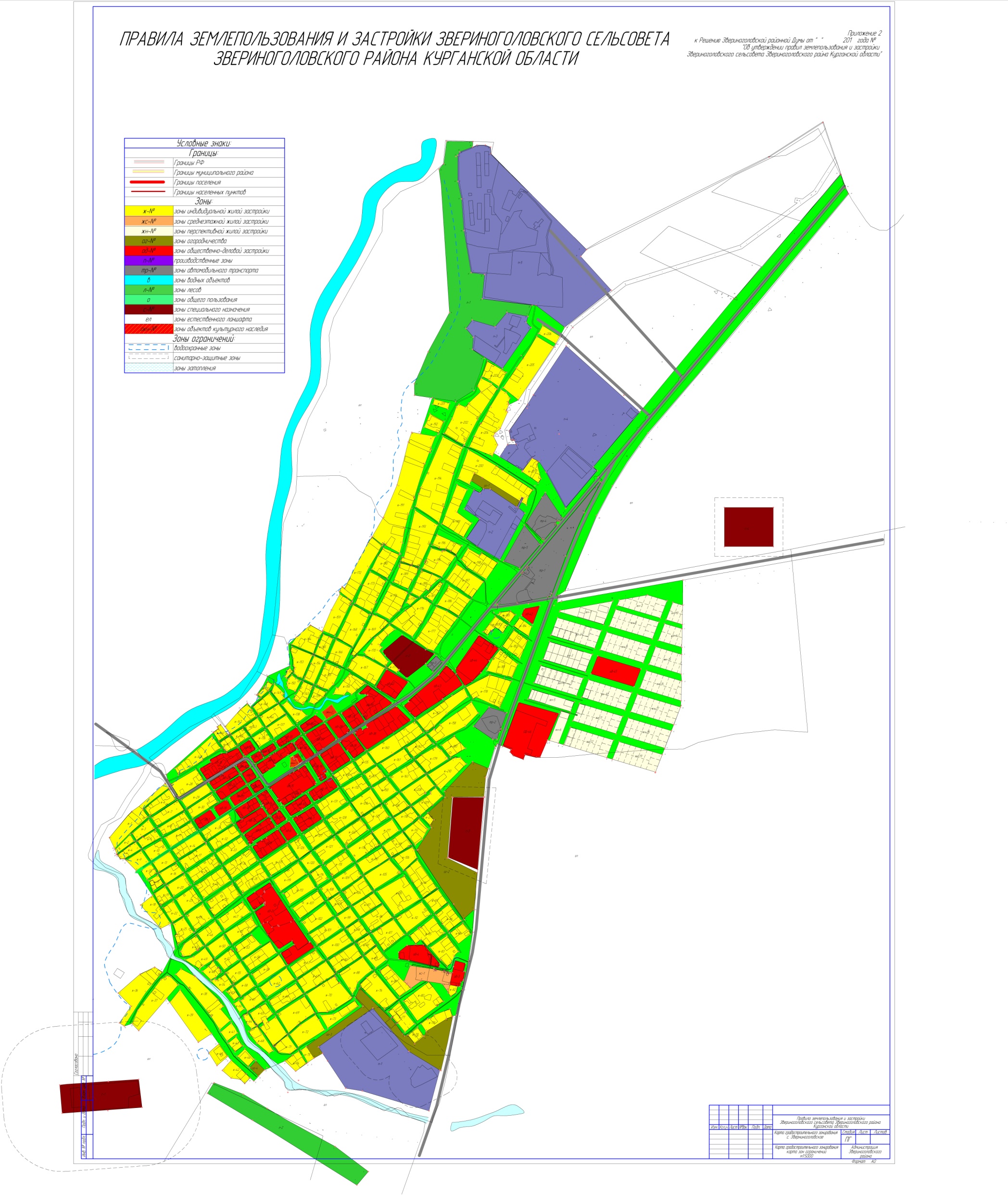 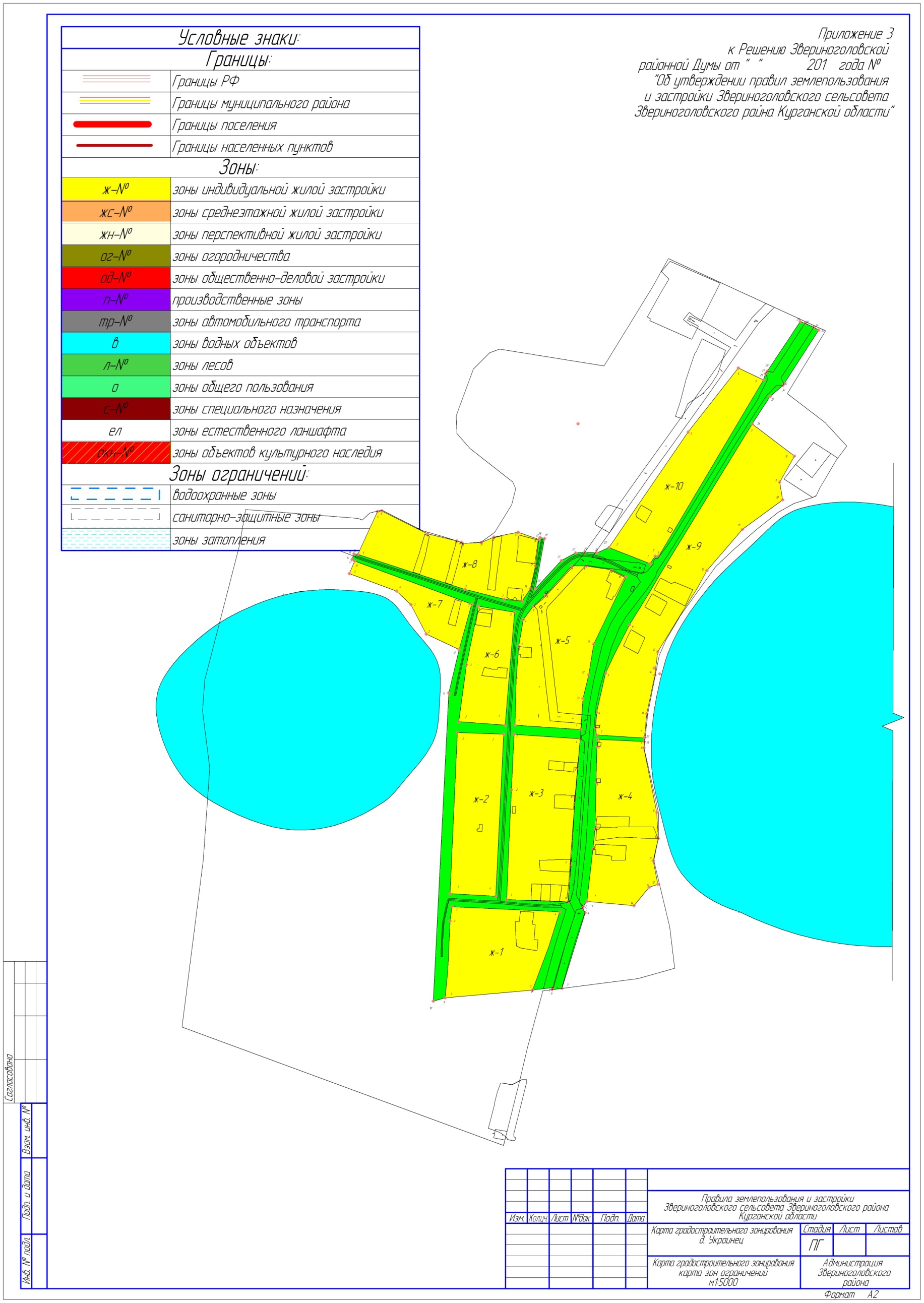 КУРГАНСКАЯ ОБЛАСТЬ ЗВЕРИНОГОЛОВСКИЙ РАЙОН 
АДМИНИСТРАЦИЯ ЗВЕРИНОГОЛОВСКОГО РАЙОНАПОСТАНОВЛЕНИЕот 15 апреля 2019 года    № 123село ЗвериноголовскоеОб ограничении времени розничной продажи алкогольной продукции в связи с проведением культурно-массовых мероприятий посвященных празднованию 1 и 9 мая 2019 годаВ соответствии с Федеральным законом от 6 октября 2003 года № 131-ФЗ «Об общих принципах организации местного самоуправления в Российской Федерации», Федеральным законом от 22 ноября 1995 года № 171-ФЗ «О государственном регулировании производства и оборота этилового спирта, алкогольной и спиртосодержащей продукции и об ограничении потребления (распития) алкогольной продукции», приказом Департамента экономического развития Курганской области от 10 мая 2018 года № 85-ОД «Об определении мест нахождения источников повышенной опасности на территории Курганской области, в которых не допускается розничная продажа алкогольной продукции и розничная продажа алкогольной продукции при оказании услуг общественного питания и запрете продажи алкогольной продукции на территории Курганской области», Уставом Звериноголовского района Курганской области и в связи с проведением культурно-массовых мероприятий посвященных празднованию 1 и 9 мая, Администрация Звериноголовского района ПОСТАНОВЛЯЕТ:1. Ограничить время розничной продажи алкогольной продукции в границах населенных пунктов Звериноголовское, Труд и Знание, Озерное, Бугровое, Круглое, Отряд-Алабуга, Прорывное, Искра 1 и 9 мая 2019 года с 9-00 до 23-00 часов. 2. Ограничения, указанные в пункте 1 настоящего постановления, не распространяются на розничную продажу алкогольной продукции, осуществляемую организациями, и розничную продажу пива и пивных напитков, сидра, пуаре, медовухи, осуществляемую индивидуальными предпринимателями, при оказании такими организациями и индивидуальными предпринимателями услуг общественного питания.3. Рекомендовать отделению полиции «Звериноголовское» межмуниципального отдела Министерства внутренних дел Российской Федерации «Притобольный» УМВД России по Курганской области (Уржунцев А.А.) обеспечить охрану общественного порядка во время проведения культурно - массовых мероприятий 1 и 9 мая 2019 года.4. Управляющему делами Администрации Звериноголовского района (Сердюков А.П.) опубликовать настоящее постановление в информационном бюллетене «Вестник Звериноголовского района» и разместить на официальном сайте Администрации Звериноголовского района в информационно-телекоммуникационной сети Интернет, а также довести информацию до сведения индивидуальных предпринимателей и юридических лиц об ограничении времени розничной продажи алкогольной продукции 1 и 9 мая 2019 года с 9-00 до 23-00 часов.5. Настоящее постановление вступает в силу после его официального опубликования.6. Контроль за выполнением настоящего постановления возложить на первого заместителя Главы Звериноголовского района.Глава Звериноголовского района                                                              М.М. Шейгец ИНФОРМАЦИОННЫЙ БЮЛЛЕТЕНЬВЕСТНИКЗвериноголовского района№6 (54)                                                                                 30 апреля 2019 годаЧитайте в выпуске:1. Решение Звериноголовской районной Думы от 29 декабря 2016 года №104 «О внесении изменений в решение Звериноголовской районной Думы «О бюджете Звериноголовского района на 2016 год»…………………с Приложением стр.22.Решение Звериноголовского района от 31 мая 2017 года №130 «О внесении изменений в приложение к решению Звериноголовского районной Думы от 22 декабря 2011 года №267 «О переименовании Муниципального учреждения «Отдел культуры и кинофикации Звериноголовского района Курганской области» и утверждении Положения об Отделе культуры Администрации Звериноголовского района Курганской области»………………………………………………………………………………………………………….с Приложением стр.323.Решение Звериноголовской районной Думы от 31 мая 2017 года №129 «О внесении изменений в приложение к решению Звериноголовской районной Думы от 29 июня 2015 года №714 «Об утверждении Положения о бюджетном процессе в Звериноголовском районе»………………………………………………………..…………………………………………..стр.334.Решение Звериноголовской районной Думы от 25 апреля 2019 года №252 «Об утверждении правил землепользования и застройки Звериноголовского сельсовета Звериноголовского района Курганской области»………………………………………………………………………………………………………с Приложением стр.375.Постановление Администрации Звериноголовского района от  апреля 2019 года №123 «Об ограничении времени розничной продажи алкогольной продукции в связи с проведением культурно- массовых мероприятий посвященных празднованию 1 и 9 мая 2019 года»……………………………………………………………………………………………..стр.147Приложение 1 к решению Звериноголовской районнойПриложение 1 к решению Звериноголовской районнойПриложение 1 к решению Звериноголовской районной                                        Думы от "29"декабря 2016 года  №104                                         Думы от "29"декабря 2016 года  №104                                         Думы от "29"декабря 2016 года  №104                     "О внесении изменений в решение Звериноголовской                    "О внесении изменений в решение Звериноголовской         районной Думы "О бюджете Звериноголовского                                              районной Думы "О бюджете Звериноголовского                                     района на 2016 год"Источники внутреннего финансирования дефицита  бюджета Звериноголовского района  на 2016 годИсточники внутреннего финансирования дефицита  бюджета Звериноголовского района  на 2016 годИсточники внутреннего финансирования дефицита  бюджета Звериноголовского района  на 2016 год(тыс.руб.)(тыс.руб.)(тыс.руб.)Код бюджетной классификации РФНаименование кода источника финансированияСумма01 05 00 00 00 0000 000Изменение остатков средств на счетах по учету средств бюджетов5 389,0     в том числе:01 05 02 01 05 0000 510Увеличение прочих остатков денежных средств бюджетов муниципальных районов-248 617,401 05 02 01 05 0000 610Уменьшение прочих остатков денежных средств бюджетов муниципальных районов254 006,401 06 05 00 00 0000 600Возврат бюджетных кредитов, предоставленных внутри страны в валюте Российской Федерации 400,0в том числе:01 06 05 02 05 0000 640Возврат бюджетных кредитов, предоставленных другим бюджетам бюджетной системы Российской Федерации из бюджетов муниципальных  районов  в валюте Российской Федерации400,0     в том числе:Возврат бюджетных кредитов бюджетами поселений на покрытие временных кассовых разрывов, возникающих при исполнении бюджетов поселений, и осуществление мероприятий, связанных с ликвидацией последствий стихийных бедствий 400,001 06 05 00 00 0000 500Предоставление бюджетных кредитов внутри страны в валюте Российской Федерации -400,001 06 05 02 05 0000 540Предоставление бюджетных кредитов другим бюджетам бюджетной системы Российской Федерации из бюджетов муниципальных  районов  в валюте Российской Федерации-400,0     в том числе:Предоставление бюджетных кредитов бюджетам поселений на покрытие временных кассовых разрывов, возникающих при исполнении бюджетов поселений, и осуществление мероприятий, связанных с ликвидацией последствий стихийных бедствий-400,0Всего источников внутреннего финансирования дефицита бюджета5 389,0Приложение 2 к решению Звериноголовской  районной Думыот  29 декабря  2016 года  № 104 "О   внесении изменений  в решение Звериноголовской районной Думы «О бюджете Звериноголовского района на 2016 год»'Приложение 2 к решению Звериноголовской  районной Думыот  29 декабря  2016 года  № 104 "О   внесении изменений  в решение Звериноголовской районной Думы «О бюджете Звериноголовского района на 2016 год»'Приложение 2 к решению Звериноголовской  районной Думыот  29 декабря  2016 года  № 104 "О   внесении изменений  в решение Звериноголовской районной Думы «О бюджете Звериноголовского района на 2016 год»'Приложение 2 к решению Звериноголовской  районной Думыот  29 декабря  2016 года  № 104 "О   внесении изменений  в решение Звериноголовской районной Думы «О бюджете Звериноголовского района на 2016 год»'Распределение бюджетных ассигнований по разделам, подразделам классификации расходов  бюджета Звериноголовского района на 2016 годРаспределение бюджетных ассигнований по разделам, подразделам классификации расходов  бюджета Звериноголовского района на 2016 годРаспределение бюджетных ассигнований по разделам, подразделам классификации расходов  бюджета Звериноголовского района на 2016 годРаспределение бюджетных ассигнований по разделам, подразделам классификации расходов  бюджета Звериноголовского района на 2016 годРаспределение бюджетных ассигнований по разделам, подразделам классификации расходов  бюджета Звериноголовского района на 2016 год(тыс. руб.)НаименованиеРзПзСуммаОБЩЕГОСУДАРСТВЕННЫЕ ВОПРОСЫ0118 381,1Функционирование высшего должностного лица субъекта Российской Федерации и муниципального образования0102757,0Функционирование законодательных (представительных) органов государственной власти и представительных органов муниципальных образований0103259,2Функционирование Правительства Российской Федерации, высших исполнительных органов государственной власти субъектов Российской Федерации, местных администраций010412 126,5Судебная система01057,8Обеспечение деятельности финансовых, налоговых и таможенных органов и органов финансового (финансово-бюджетного) надзора01063 557,5Резервные фонды011123,6Другие общегосударственные вопросы01131 649,4НАЦИОНАЛЬНАЯ ОБОРОНА02743,6Мобилизационная и вневойсковая подготовка0203743,6НАЦИОНАЛЬНАЯ БЕЗОПАСНОСТЬ И ПРАВООХРАНИТЕЛЬНАЯ ДЕЯТЕЛЬНОСТЬ03658,5Защита населения и территории от чрезвычайных ситуаций природного и техногенного характера, гражданская оборона0309658,5НАЦИОНАЛЬНАЯ ЭКОНОМИКА047 551,3Общеэкономические вопросы040130,0Сельское хозяйство и рыболовство04051 913,1Дорожное хозяйство (дорожные фонды)04095 459,0Другие вопросы в области национальной экономики0412149,2ЖИЛИЩНО-КОММУНАЛЬНОЕ ХОЗЯЙСТВО051 369,4Жилищное хозяйство05014,5Коммунальное хозяйство0502276,9Другие вопросы в области жилищно-коммунального хозяйства05051 088,0ОБРАЗОВАНИЕ07178 702,1Дошкольное образование070142 919,3Общее образование0702123 983,9Профессиональная подготовка, переподготовка и повышение квалификации0705577,6Молодежная политика07071 507,7Другие вопросы в области образования07099 713,7КУЛЬТУРА, КИНЕМАТОГРАФИЯ0811 121,4Культура08018 013,8Другие вопросы в области культуры, кинематографии08043 107,6СОЦИАЛЬНАЯ ПОЛИТИКА1018 596,3Социальное обеспечение населения10031 774,2Охрана семьи и детства100416 822,1ФИЗИЧЕСКАЯ КУЛЬТУРА И СПОРТ11154,1Физическая культура1101154,1МЕЖБЮДЖЕТНЫЕ ТРАНСФЕРТЫ ОБЩЕГО ХАРАКТЕРА БЮДЖЕТАМ БЮДЖЕТНОЙ СИСТЕМЫ РОССИЙСКОЙ ФЕДЕРАЦИИ1416 328,6Дотации на выравнивание бюджетной обеспеченности субъектов Российской Федерации и муниципальных образований14013 518,0Иные дотации140212 810,6ИТОГОИТОГО253 606,4Приложение 3 к решению Звериноголовской  районной Думыот 29 декабря  2016 года  № 104"О   внесении изменений  в решение Звериноголовской районной Думы «О бюджете Звериноголовского района на 2016 год»'Приложение 3 к решению Звериноголовской  районной Думыот 29 декабря  2016 года  № 104"О   внесении изменений  в решение Звериноголовской районной Думы «О бюджете Звериноголовского района на 2016 год»'Приложение 3 к решению Звериноголовской  районной Думыот 29 декабря  2016 года  № 104"О   внесении изменений  в решение Звериноголовской районной Думы «О бюджете Звериноголовского района на 2016 год»'Приложение 3 к решению Звериноголовской  районной Думыот 29 декабря  2016 года  № 104"О   внесении изменений  в решение Звериноголовской районной Думы «О бюджете Звериноголовского района на 2016 год»'Приложение 3 к решению Звериноголовской  районной Думыот 29 декабря  2016 года  № 104"О   внесении изменений  в решение Звериноголовской районной Думы «О бюджете Звериноголовского района на 2016 год»'Приложение 3 к решению Звериноголовской  районной Думыот 29 декабря  2016 года  № 104"О   внесении изменений  в решение Звериноголовской районной Думы «О бюджете Звериноголовского района на 2016 год»'Приложение 3 к решению Звериноголовской  районной Думыот 29 декабря  2016 года  № 104"О   внесении изменений  в решение Звериноголовской районной Думы «О бюджете Звериноголовского района на 2016 год»'Ведомственная структура расходов  бюджета Звериноголовского района на 2016 годВедомственная структура расходов  бюджета Звериноголовского района на 2016 годВедомственная структура расходов  бюджета Звериноголовского района на 2016 годВедомственная структура расходов  бюджета Звериноголовского района на 2016 годВедомственная структура расходов  бюджета Звериноголовского района на 2016 годВедомственная структура расходов  бюджета Звериноголовского района на 2016 годВедомственная структура расходов  бюджета Звериноголовского района на 2016 годВедомственная структура расходов  бюджета Звериноголовского района на 2016 год(тыс. руб.)НаименованиеРаспРзПзЦСРВРСуммаУправление развития сельских территорий Администрации Звериноголовского района Курганской области0832 328,9ОБЩЕГОСУДАРСТВЕННЫЕ ВОПРОСЫ08301415,8Другие общегосударственные вопросы0830113415,8Непрограммные направления деятельности органов местного самоуправления083011361 0 00 00000415,8Иные непрограммные мероприятия083011361 9 00 00000415,8Проведение Всероссийской сельскохозяйственной переписи в 2016 году083011361 9 00 53910415,8Закупка товаров, работ и услуг для обеспечения государственных (муниципальных) нужд083011361 9 00 53910200415,8НАЦИОНАЛЬНАЯ ЭКОНОМИКА083041 913,1Сельское хозяйство и рыболовство08304051 913,1Непрограммные направления деятельности органов местного самоуправления083040561 0 00 000001 913,1Обеспечение функционирования Главы Звериноголовского района, Аппарата Администрации Звериноголовского района083040561 2 00 000001 911,0Обеспечение деятельности аппарата органов местного самоуправления Звериноголовского района083040561 2 00 800601 911,0Расходы на выплаты персоналу в целях обеспечения выполнения функций государственными (муниципальными) органами, казенными учреждениями, органами управления государственными внебюджетными фондами083040561 2 00 800601001 618,5Закупка товаров, работ и услуг для обеспечения государственных (муниципальных) нужд083040561 2 00 80060200284,0Иные бюджетные ассигнования083040561 2 00 800608008,5Иные непрограммные мероприятия083040561 9 00 000002,1Исполнение государственных полномочий в области ветеринарии по организации проведения мероприятий по отлову и содержанию безнадзорных животных083040561 9 00 155002,1Закупка товаров, работ и услуг для обеспечения государственных (муниципальных) нужд083040561 9 00 155002002,1Администрация Звериноголовского района09816 367,9ОБЩЕГОСУДАРСТВЕННЫЕ ВОПРОСЫ0980113 980,5Функционирование высшего должностного лица субъекта Российской Федерации и муниципального образования0980102757,0Непрограммные направления деятельности органов местного самоуправления098010261 0 00 00000757,0Обеспечение функционирования Главы Звериноголовского района, Аппарата Администрации Звериноголовского района098010261 2 00 00000757,0Глава Звериноголовского района098010261 2 00 80040757,0Расходы на выплаты персоналу в целях обеспечения выполнения функций государственными (муниципальными) органами, казенными учреждениями, органами управления государственными внебюджетными фондами098010261 2 00 80040100757,0Функционирование законодательных (представительных) органов государственной власти и представительных органов муниципальных образований0980103259,2Непрограммные направления деятельности органов местного самоуправления098010361 0 00 00000259,2Обеспечение деятельности Звериноголовской районной Думы098010361 1 00 00000259,2Председатель представительного органа муниципального образования098010361 1 00 8001066,2Расходы на выплаты персоналу в целях обеспечения выполнения функций государственными (муниципальными) органами, казенными учреждениями, органами управления государственными внебюджетными фондами098010361 1 00 8001010066,2Депутаты представительного органа муниципального образования098010361 1 00 80020193,0Расходы на выплаты персоналу в целях обеспечения выполнения функций государственными (муниципальными) органами, казенными учреждениями, органами управления государственными внебюджетными фондами098010361 1 00 80020100193,0Функционирование Правительства Российской Федерации, высших исполнительных органов государственной власти субъектов Российской Федерации, местных администраций098010411 723,1Непрограммные направления деятельности органов местного самоуправления098010461 0 00 0000011 723,1Обеспечение функционирования Главы Звериноголовского района, Аппарата Администрации Звериноголовского района098010461 2 00 0000011 706,8Аппарат Администрации Звериноголовского района098010461 2 00 8005011 706,8Расходы на выплаты персоналу в целях обеспечения выполнения функций государственными (муниципальными) органами, казенными учреждениями, органами управления государственными внебюджетными фондами098010461 2 00 800501009 319,7Закупка товаров, работ и услуг для обеспечения государственных (муниципальных) нужд098010461 2 00 800502001 663,9Иные бюджетные ассигнования098010461 2 00 80050800723,2Иные непрограммные мероприятия098010461 9 00 0000016,3Осуществление части полномочий переданных из бюджетов поселений по разработке документов территориального планирования и градостроительному зонированию муниципальных образований098010461 9 00 8905016,3Закупка товаров, работ и услуг для обеспечения государственных (муниципальных) нужд098010461 9 00 8905020016,3Судебная система09801057,8Непрограммные направления деятельности органов местного самоуправления098010561 0 00 000007,8Иные непрограммные мероприятия098010561 9 00 000007,8Осуществление полномочий по составлению (изменению) списков кандидатов в присяжные заседатели федеральных судов общей юрисдикции в Российской Федерации098010561 9 00 512007,8Закупка товаров, работ и услуг для обеспечения государственных (муниципальных) нужд098010561 9 00 512002007,8Другие общегосударственные вопросы09801131 233,4Муниципальная программа Звериноголовского района "Противодействие коррупции в Звериноголовском районе" на 2014-2020 годы098011312 0 00 000001,5Публикация статей в районной газете "Звериноголовские вести"098011312 0 01 808701,5Закупка товаров, работ и услуг для обеспечения государственных (муниципальных) нужд098011312 0 01 808702001,5Муниципальная программа Звериноголовского района "Профилактика правонарушений в Звериноголовском районе" на 2014-2020 годы098011313 0 00 000002,0Повышение уровня профилактики преступлений и правонарушений098011313 0 01 000002,0Проведение мероприятий по профилактике правонарушений098011313 0 01 808802,0Закупка товаров, работ и услуг для обеспечения государственных (муниципальных) нужд098011313 0 01 808802002,0Муниципальная программа Звериноголовского района "Улучшение условий и охраны труда в Звериноголовском районе на 2016-2018 годы"098011314 0 00 000001,0Совершенствование государственного управления охраной труда в Звериноголовском районе098011314 0 01 000001,0Проведение мероприятий по улучшению условий и охраны труда098011314 0 01 808901,0Закупка товаров, работ и услуг для обеспечения государственных (муниципальных) нужд098011314 0 01 808902001,0Непрограммные направления деятельности органов местного самоуправления098011361 0 00 000001 228,9Иные непрограммные мероприятия098011361 9 00 000001 228,9Исполнение государственных полномочий по образованию комиссий по делам несовершеннолетних и защите их прав098011361 9 00 14150297,0Расходы на выплаты персоналу в целях обеспечения выполнения функций государственными (муниципальными) органами, казенными учреждениями, органами управления государственными внебюджетными фондами098011361 9 00 14150100174,4Закупка товаров, работ и услуг для обеспечения государственных (муниципальных) нужд098011361 9 00 14150200122,6Исполнение государственных полномочий по созданию административных комиссий098011361 9 00 160902,0Закупка товаров, работ и услуг для обеспечения государственных (муниципальных) нужд098011361 9 00 160902002,0Осуществление отдельных государственных полномочий Курганской области в сфере определения перечня должностных лиц органов местного самоуправления, уполномоченных составлять протоколы об административных правонарушениях098011361 9 00 161000,1Закупка товаров, работ и услуг для обеспечения государственных (муниципальных) нужд098011361 9 00 161002000,1Исполнение органами местногого самоуправления сударственных полномочий по хранению, комплектованию, учету и использованию Архивного фонда Курганской области098011361 9 00 162008,2Закупка товаров, работ и услуг для обеспечения государственных (муниципальных) нужд098011361 9 00 162002008,2Осуществление государственных полномочий по решению вопросов организации и ведения регистра муниципальных нормативных правовых актов Курганской области098011361 9 00 195002,9Закупка товаров, работ и услуг для обеспечения государственных (муниципальных) нужд098011361 9 00 195002002,9Осуществление переданных органам государственной власти субъектов Российской Федерации в соответствии с пунктом 1 статьи 4 Федерального закона "Об актах гражданского состояния" полномочий Российской Федерации на государственную регистрацию актов гражданского состояния098011361 9 00 59300896,0Расходы на выплаты персоналу в целях обеспечения выполнения функций государственными (муниципальными) органами, казенными учреждениями, органами управления государственными внебюджетными фондами098011361 9 00 59300100534,7Закупка товаров, работ и услуг для обеспечения государственных (муниципальных) нужд098011361 9 00 59300200361,3Взносы в ассоциацию "Совет муниципальных образований в Курганской области"098011361 9 00 8494012,7Иные бюджетные ассигнования098011361 9 00 8494080012,7Устройство наружных сетей водоснабжения ГБУ "МФЦ" в с.Звериноголовское098011361 9 00 8495010,0Капитальные вложения в объекты государственной (муниципальной) собственности098011361 9 00 8495040010,0НАЦИОНАЛЬНАЯ БЕЗОПАСНОСТЬ И ПРАВООХРАНИТЕЛЬНАЯ ДЕЯТЕЛЬНОСТЬ09803658,5Защита населения и территории от чрезвычайных ситуаций природного и техногенного характера, гражданская оборона0980309658,5Непрограммные направления деятельности органов местного самоуправления098030961 0 00 00000658,5Резервные фонды098030961 4 00 0000056,4Резервные фонды местных администраций098030961 4 00 8201056,4Закупка товаров, работ и услуг для обеспечения государственных (муниципальных) нужд098030961 4 00 8201020056,4Содержание единой дежурно-диспетчерской службы098030961 5 00 00000594,4Обеспечение деятельности единой дежурно-диспетчерской службы098030961 5 00 83010594,4Расходы на выплаты персоналу в целях обеспечения выполнения функций государственными (муниципальными) органами, казенными учреждениями, органами управления государственными внебюджетными фондами098030961 5 00 83010100543,4Закупка товаров, работ и услуг для обеспечения государственных (муниципальных) нужд098030961 5 00 8301020051,0Иные непрограммные мероприятия098030961 9 00 000007,7Мероприятия в области защиты населения и территорий от чрезвычайных ситуаций природного и техногенного характера098030961 9 00 830207,7Закупка товаров, работ и услуг для обеспечения государственных (муниципальных) нужд098030961 9 00 830202007,7НАЦИОНАЛЬНАЯ ЭКОНОМИКА09804149,2Другие вопросы в области национальной экономики0980412149,2Непрограммные направления деятельности органов местного самоуправления098041261 0 00 00000149,2Иные непрограммные мероприятия098041261 9 00 00000149,2Расходы по оформлению имущества в муниципальную собственность098041261 9 00 84980149,2Закупка товаров, работ и услуг для обеспечения государственных (муниципальных) нужд098041261 9 00 84980200149,2ЖИЛИЩНО-КОММУНАЛЬНОЕ ХОЗЯЙСТВО098054,5Жилищное хозяйство09805014,5Непрограммные направления деятельности органов местного самоуправления098050161 0 00 000004,5Иные непрограммные мероприятия098050161 9 00 000004,5Осуществление государственных полномочий по организации проведения капитального ремонта общего имущества в многоквартирных домах098050161 9 00 140401,0Закупка товаров, работ и услуг для обеспечения государственных (муниципальных) нужд098050161 9 00 140402001,0Обеспечение мероприятий по капитальному ремонту многоквартирных домов098050161 9 00 849203,5Закупка товаров, работ и услуг для обеспечения государственных (муниципальных) нужд098050161 9 00 849202003,5ОБРАЗОВАНИЕ0980740,0Профессиональная подготовка, переподготовка и повышение квалификации098070540,0Муниципальная программа Звериноголовского района "Развитие муниципальной службы в Звериноголовском районе на 2015-2020 годы"098070506 0 00 0000040,0Формирование квалифицированного кадрового состава муниципальной службы в Звериноголовском районе098070506 0 01 0000040,0Организация повышения квалификации муниципальных служащих в Звериноголовском районе098070506 0 01 8054040,0Закупка товаров, работ и услуг для обеспечения государственных (муниципальных) нужд098070506 0 01 8054020040,0СОЦИАЛЬНАЯ ПОЛИТИКА098101 392,0Социальное обеспечение населения09810031 392,0Муниципальная программа Звериноголовского района "Устойчивое развитие сельских территорий Звериноголовского района на 2014-2017 годы и на период до 2020 года"098100315 0 00 000001 292,0Осуществление мероприятий по обеспечению жильем граждан Российской Федерации, проживающих в сельской местности, в том числе молодых семей и молодых специалистов098100315 0 01 000001 292,0Обеспечение жильем граждан Российской Федерации,проживающих в сельской местности, в том числе молодых семей и молодых специалистов098100315 0 01 17930555,0Социальное обеспечение и иные выплаты населению098100315 0 01 17930300555,0Субсидии на реализацию мероприятий федеральной целевой программы "Устойчивое развитие сельских территорий на 2014 - 2017 годы и на период до 2020 года"098100315 0 01 50180382,0Социальное обеспечение и иные выплаты населению098100315 0 01 50180300382,0Реализация мероприятий по созданию комфортных условий жизнедеятельности в сельской местности098100315 0 01 R0180355,0Социальное обеспечение и иные выплаты населению098100315 0 01 R0180300355,0Непрограммные направления деятельности органов местного самоуправления098100361 0 00 00000100,0Иные непрограммные мероприятия098100361 9 00 00000100,0Реализация основного мероприятия098100361 9 00 19980100,0Социальное обеспечение и иные выплаты населению098100361 9 00 19980300100,0ФИЗИЧЕСКАЯ КУЛЬТУРА И СПОРТ09811143,1Физическая культура0981101143,1Муниципальная программа "Развитие физической культуры, спорта и туризма в Звериноголовском районе на 2015-2020 годы"098110107 0 00 00000143,1Мероприятия в области спорта и физической культуры098110107 0 01 00000143,1Проведение спортивных мероприятий, приобретение спортивного инвентаря098110107 0 01 80850143,1Расходы на выплаты персоналу в целях обеспечения выполнения функций государственными (муниципальными) органами, казенными учреждениями, органами управления государственными внебюджетными фондами098110107 0 01 8085010023,1Закупка товаров, работ и услуг для обеспечения государственных (муниципальных) нужд098110107 0 01 80850200120,0Финансовое управление Администрации Звериноголовского района Курганской области90026 866,5ОБЩЕГОСУДАРСТВЕННЫЕ ВОПРОСЫ900013 984,7Функционирование Правительства Российской Федерации, высших исполнительных органов государственной власти субъектов Российской Федерации, местных администраций9000104403,4Непрограммные направления деятельности органов местного самоуправления900010461 0 00 00000403,4Иные непрограммные мероприятия900010461 9 00 00000403,4Осуществление части полномочий переданных из бюджетов поселений на ведение бухгалтерского учета900010461 9 00 89040403,4Расходы на выплаты персоналу в целях обеспечения выполнения функций государственными (муниципальными) органами, казенными учреждениями, органами управления государственными внебюджетными фондами900010461 9 00 89040100393,4Закупка товаров, работ и услуг для обеспечения государственных (муниципальных) нужд900010461 9 00 8904020010,0Обеспечение деятельности финансовых, налоговых и таможенных органов и органов финансового (финансово-бюджетного) надзора90001063 557,5Муниципальная программа Звериноголовского района "Управление муниципальными финансами и регулирование межбюджетных отношений"900010608 0 00 000003 557,5Обеспечение деятельности аппарата органов местного самоуправления Звериноголовского района900010608 0 03 800603 557,5Расходы на выплаты персоналу в целях обеспечения выполнения функций государственными (муниципальными) органами, казенными учреждениями, органами управления государственными внебюджетными фондами900010608 0 03 800601003 117,4Закупка товаров, работ и услуг для обеспечения государственных (муниципальных) нужд900010608 0 03 80060200420,4Иные бюджетные ассигнования900010608 0 03 8006080019,7Резервные фонды900011123,6Непрограммные направления деятельности органов местного самоуправления900011161 0 00 0000023,6Резервные фонды900011161 4 00 0000023,6Резервные фонды местных администраций900011161 4 00 8201023,6Иные бюджетные ассигнования900011161 4 00 8201080023,6Другие общегосударственные вопросы90001130,2Непрограммные направления деятельности органов местного самоуправления900011361 0 00 000000,2Иные непрограммные мероприятия900011361 9 00 000000,2Осуществление отдельных государственных полномочий Курганской области в сфере определения перечня должностных лиц органов местного самоуправления, уполномоченных составлять протоколы об административных правонарушениях900011361 9 00 161000,2Межбюджетные трансферты900011361 9 00 161005000,2Субвенции900011361 9 00 161005300,2НАЦИОНАЛЬНАЯ ОБОРОНА90002743,6Мобилизационная и вневойсковая подготовка9000203743,6Непрограммные направления деятельности органов местного самоуправления900020361 0 00 00000743,6Иные непрограммные мероприятия900020361 9 00 00000743,6Осуществление первичного воинского учета на территориях, где отсутствуют военные комиссариаты900020361 9 00 51180743,6Межбюджетные трансферты900020361 9 00 51180500743,6Субвенции900020361 9 00 51180530743,6НАЦИОНАЛЬНАЯ ЭКОНОМИКА900045 459,0Дорожное хозяйство (дорожные фонды)90004095 459,0Непрограммные направления деятельности органов местного самоуправления900040961 0 00 000005 459,0Иные непрограммные мероприятия900040961 9 00 000005 459,0Дорожная деятельность и осуществление иных мероприятий в отношении автомобильных дорог общего пользования местного значения Курганской области (оформление правоустанавливающих документов, расходы на уплату налога на имущество организаций)900040961 9 00 150305 459,0Межбюджетные трансферты900040961 9 00 150305005 459,0Субсидии900040961 9 00 150305205 459,0ЖИЛИЩНО-КОММУНАЛЬНОЕ ХОЗЯЙСТВО90005276,9Коммунальное хозяйство9000502276,9Непрограммные направления деятельности органов местного самоуправления900050261 0 00 00000276,9Иные непрограммные мероприятия900050261 9 00 00000276,9Бурение разведочных и эксплуотационных скважин на подземные воды900050261 9 00 17560276,9Межбюджетные трансферты900050261 9 00 17560500276,9Субсидии900050261 9 00 17560520276,9СОЦИАЛЬНАЯ ПОЛИТИКА9001073,7Социальное обеспечение населения900100373,7Непрограммные направления деятельности органов местного самоуправления900100361 0 00 0000073,7Иные непрограммные мероприятия900100361 9 00 0000073,7Меры социальной поддержки лиц, проживающих и работающих в сельской местности и в рабочих поселках (поселках городского типа)900100361 9 00 1097073,7Межбюджетные трансферты900100361 9 00 1097050073,7Субвенции900100361 9 00 1097053073,7МЕЖБЮДЖЕТНЫЕ ТРАНСФЕРТЫ ОБЩЕГО ХАРАКТЕРА БЮДЖЕТАМ БЮДЖЕТНОЙ СИСТЕМЫ РОССИЙСКОЙ ФЕДЕРАЦИИ9001416 328,6Дотации на выравнивание бюджетной обеспеченности субъектов Российской Федерации и муниципальных образований90014013 518,0Муниципальная программа Звериноголовского района "Управление муниципальными финансами и регулирование межбюджетных отношений"900140108 0 00 000003 518,0Выравнивание бюджетной обеспеченности сельских поселений900140108 0 01 000003 518,0Выравнивание бюджетной обеспеченности из районного фонда финансовой поддержки поселений900140108 0 01 840103 518,0Межбюджетные трансферты900140108 0 01 840105003 518,0Дотации900140108 0 01 840105103 518,0Иные дотации900140212 810,6Муниципальная программа Звериноголовского района "Управление муниципальными финансами и регулирование межбюджетных отношений"900140208 0 00 0000012 810,6Поддержка мер по обеспечению сбалансированности бюджетов900140208 0 02 0000012 810,6Поддержка мер по обеспечению сбалансированности бюджетов поселений900140208 0 02 8402012 810,6Межбюджетные трансферты900140208 0 02 8402050012 810,6Дотации900140208 0 02 8402051012 810,6Отдел культуры Администрации Звериноголовского района Курганской области95116 378,9НАЦИОНАЛЬНАЯ ЭКОНОМИКА9510415,0Общеэкономические вопросы951040115,0Муниципальная программа Звериноголовского района "Об организации общественных работ в Звериноголовском районе на 2014-2020 годы"951040109 0 00 0000015,0Организация общественных работ в Звериноголовском районе951040109 0 01 8083015,0Закупка товаров, работ и услуг для обеспечения государственных (муниципальных) нужд951040109 0 01 8083020015,0ЖИЛИЩНО-КОММУНАЛЬНОЕ ХОЗЯЙСТВО951051 088,0Другие вопросы в области жилищно-коммунального хозяйства95105051 088,0Муниципальная программа "Культура Звериноголовского района на 2015 - 2020 годы"951050503 0 00 000001 088,0Обеспечение сохранности культурного и исторического наследия, обеспечение доступа граждан к культурным ценностям и участию в культурной жизни951050503 0 01 000001 088,0Обеспечение деятельности хозяйственных групп951050503 0 01 805101 088,0Расходы на выплаты персоналу в целях обеспечения выполнения функций государственными (муниципальными) органами, казенными учреждениями, органами управления государственными внебюджетными фондами951050503 0 01 805101001 088,0ОБРАЗОВАНИЕ951074 154,5Общее образование95107024 154,5Муниципальная программа "Культура Звериноголовского района на 2015 - 2020 годы"951070203 0 00 000003 807,0Обеспечение сохранности культурного и исторического наследия, обеспечение доступа граждан к культурным ценностям и участию в культурной жизни951070203 0 01 000003 807,0Обеспечение деятельности учреждений по внешкольной работе с детьми951070203 0 01 802303 807,0Расходы на выплаты персоналу в целях обеспечения выполнения функций государственными (муниципальными) органами, казенными учреждениями, органами управления государственными внебюджетными фондами951070203 0 01 802301003 673,0Закупка товаров, работ и услуг для обеспечения государственных (муниципальных) нужд951070203 0 01 80230200129,1Иные бюджетные ассигнования951070203 0 01 802308004,9Непрограммные направления деятельности органов местного самоуправления951070261 0 00 00000347,5Иные непрограммные мероприятия951070261 9 00 00000347,5Меры социальной поддержки лиц, проживающих и работающих в сельской местности и в рабочих поселках (поселках городского типа)951070261 9 00 10970347,5Социальное обеспечение и иные выплаты населению951070261 9 00 10970300347,5КУЛЬТУРА, КИНЕМАТОГРАФИЯ9510811 121,4Культура95108018 013,8Муниципальная программа Звериноголовского района "Противодействие незаконному обороту наркотиков" на 2014-2019 годы951080101 0 00 000001,0Проведение мероприятий, направленных на пропоганду здорового образа жизни и недопущение употребления наркотиков среди молодежи 951080101 0 01 000001,0Мероприятия и акции пропогандирующие здоровый образ жизни (включая лекции, беседы, игры, конкурсы антинаркотической направленности)951080101 0 01 808101,0Закупка товаров, работ и услуг для обеспечения государственных (муниципальных) нужд951080101 0 01 808102001,0Муниципальная программа "Культура Звериноголовского района на 2015 - 2020 годы"951080103 0 00 000007 591,5Обеспечение сохранности культурного и исторического наследия, обеспечение доступа граждан к культурным ценностям и участию в культурной жизни951080103 0 01 000007 591,5Комплектование книжных фондов библиотек муниципальных образований951080103 0 01 514401,9Закупка товаров, работ и услуг для обеспечения государственных (муниципальных) нужд951080103 0 01 514402001,9Обеспечение деятельности библиотек Звериноголовского района951080103 0 01 804201 954,1Расходы на выплаты персоналу в целях обеспечения выполнения функций государственными (муниципальными) органами, казенными учреждениями, органами управления государственными внебюджетными фондами951080103 0 01 804201001 673,0Закупка товаров, работ и услуг для обеспечения государственных (муниципальных) нужд951080103 0 01 80420200276,0Иные бюджетные ассигнования951080103 0 01 804208005,1Обеспечение деятельности дворцов и домов культуры, других учреждений культуры951080103 0 01 804502 536,3Расходы на выплаты персоналу в целях обеспечения выполнения функций государственными (муниципальными) органами, казенными учреждениями, органами управления государственными внебюджетными фондами951080103 0 01 804501001 235,0Закупка товаров, работ и услуг для обеспечения государственных (муниципальных) нужд951080103 0 01 804502001 263,4Иные бюджетные ассигнования951080103 0 01 8045080037,9Осуществление части полномочий переданных из бюджетов поселений на обеспечение деятельности библиотек951080103 0 01 894201 263,4Расходы на выплаты персоналу в целях обеспечения выполнения функций государственными (муниципальными) органами, казенными учреждениями, органами управления государственными внебюджетными фондами951080103 0 01 894201001 263,4Осуществление части полномочий переданных из бюджетов поселений на обеспечение деятельности домов культуры и сельских клубов951080103 0 01 894501 835,8Расходы на выплаты персоналу в целях обеспечения выполнения функций государственными (муниципальными) органами, казенными учреждениями, органами управления государственными внебюджетными фондами951080103 0 01 894501001 835,8Непрограммные направления деятельности органов местного самоуправления951080161 0 00 00000421,3Иные непрограммные мероприятия951080161 9 00 00000421,3Меры социальной поддержки лиц, проживающих и работающих в сельской местности и в рабочих поселках (поселках городского типа)951080161 9 00 10970421,3Социальное обеспечение и иные выплаты населению951080161 9 00 10970300421,3Другие вопросы в области культуры, кинематографии95108043 107,6Муниципальная программа "Культура Звериноголовского района на 2015 - 2020 годы"951080403 0 00 000003 107,6Обеспечение сохранности культурного и исторического наследия, обеспечение доступа граждан к культурным ценностям и участию в культурной жизни951080403 0 01 000003 107,6Обеспечение деятельности учебно-методических кабинетов, централизованных бухгалтерий951080403 0 01 805202 554,6Расходы на выплаты персоналу в целях обеспечения выполнения функций государственными (муниципальными) органами, казенными учреждениями, органами управления государственными внебюджетными фондами951080403 0 01 80520100771,2Закупка товаров, работ и услуг для обеспечения государственных (муниципальных) нужд951080403 0 01 805202001 744,4Иные бюджетные ассигнования951080403 0 01 8052080039,0Обеспечение деятельности аппарата органов местного самоуправления Звериноголовского района951080403 0 01 80660553,0Расходы на выплаты персоналу в целях обеспечения выполнения функций государственными (муниципальными) органами, казенными учреждениями, органами управления государственными внебюджетными фондами951080403 0 01 80660100553,0Муниципальное казенное учреждение "Управление образования Администрации Звериноголовского района"976191 664,2НАЦИОНАЛЬНАЯ ЭКОНОМИКА9760415,0Общеэкономические вопросы976040115,0Муниципальная программа Звериноголовского района "Трудоустройство несовершеннолетних граждан в возрасте от 14 до 18 лет в свободное от учебы время в Звериноголовском районе на 2013-2020 годы"976040102 0 00 0000015,0Организация временных рабочих мест несовершеннолетним гражданам желающим работать в свободное от учебы время в период школьных каникул976040102 0 01 0000015,0Трудоустройство несовершеннолетних граждан в возрасте от 14 до 18 лет в свободное от учебы время976040102 0 01 8082015,0Закупка товаров, работ и услуг для обеспечения государственных (муниципальных) нужд976040102 0 01 8082020015,0ОБРАЗОВАНИЕ97607174 507,6Дошкольное образование976070142 919,3Муниципальная программа Звериноголовского района "Энергосбережение и повышение энергетической эффективности в Звериноголовском районе на 2010-2015 годы и на перспективу до 2020 года"976070104 0 00 00000177,9Мероприятия по энергосбережению и повышению энергетической эффективности в бюджетной сфере976070104 0 01 00000177,9Обеспечение деятельности детских дошкольных учреждений976070104 0 01 80200177,9Закупка товаров, работ и услуг для обеспечения государственных (муниципальных) нужд976070104 0 01 80200200177,9Муниципальная программа Звериноголовского района "Развитие образования и реализация государственной молодежной политики в Звериноголовском районе на 2016-2020 годы"976070105 0 00 0000039 797,8Повышение качества государтсвенных и муниципальных услуг, исполнение государственных и муниципальных функций976070105 0 01 0000039 797,8Реализация государственного стандарта дошкольного образования на оплату труда976070105 0 01 1201016 920,0Расходы на выплаты персоналу в целях обеспечения выполнения функций государственными (муниципальными) органами, казенными учреждениями, органами управления государственными внебюджетными фондами976070105 0 01 1201010016 920,0Реализация государственного стандарта дошкольного образования на учебно-наглядные пособия, технические средства обучения, игры, игрушки, расходные материалы976070105 0 01 12020522,0Закупка товаров, работ и услуг для обеспечения государственных (муниципальных) нужд976070105 0 01 12020200522,0Обеспечение деятельности детских дошкольных учреждений976070105 0 01 8020017 186,4Расходы на выплаты персоналу в целях обеспечения выполнения функций государственными (муниципальными) органами, казенными учреждениями, органами управления государственными внебюджетными фондами976070105 0 01 802001005 954,7Закупка товаров, работ и услуг для обеспечения государственных (муниципальных) нужд976070105 0 01 8020020010 986,5Иные бюджетные ассигнования976070105 0 01 80200800245,2Обеспечение питанием воспитанников детских дошкольных учреждений976070105 0 01 802204 903,2Закупка товаров, работ и услуг для обеспечения государственных (муниципальных) нужд976070105 0 01 802202004 903,2Обеспечение льготного питания детей-инвалидов, детей-сирот и детей, оставшихся без попечения родителей, детей находящихся под опекой (попечительством) в детских дошкольных учреждениях976070105 0 01 80240266,2Закупка товаров, работ и услуг для обеспечения государственных (муниципальных) нужд976070105 0 01 80240200266,2Непрограммные направления деятельности органов местного самоуправления976070161 0 00 000002 943,6Иные непрограммные мероприятия976070161 9 00 000002 943,6Меры социальной поддержки лиц, проживающих и работающих в сельской местности и в рабочих поселках (поселках городского типа)976070161 9 00 109702 943,6Социальное обеспечение и иные выплаты населению976070161 9 00 109703002 943,6Общее образование9760702119 829,4Муниципальная программа Звериноголовского района "Энергосбережение и повышение энергетической эффективности в Звериноголовском районе на 2010-2015 годы и на перспективу до 2020 года"976070204 0 00 00000175,5Мероприятия по энергосбережению и повышению энергетической эффективности в бюджетной сфере976070204 0 01 00000175,5Обеспечение деятельности школ-детских садов, школ начальных, неполных средних и средних976070204 0 01 80210175,5Закупка товаров, работ и услуг для обеспечения государственных (муниципальных) нужд976070204 0 01 80210200175,5Муниципальная программа Звериноголовского района "Развитие образования и реализация государственной молодежной политики в Звериноголовском районе на 2016-2020 годы"976070205 0 00 00000109 916,0Повышение качества государтсвенных и муниципальных услуг, исполнение государственных и муниципальных функций976070205 0 01 00000109 916,0Проведение мероприятий по формированию в Курганской области сети базовых общеобразовательных организаций. в которых созданы условия для инклюзивного образования детей-инвалидов976070205 0 01 11610155,9Закупка товаров, работ и услуг для обеспечения государственных (муниципальных) нужд976070205 0 01 11610200155,9Реализация государственного стандарта общего образования на оплату труда работников общеобразовательных организаций976070205 0 01 1203064 390,0Расходы на выплаты персоналу в целях обеспечения выполнения функций государственными (муниципальными) органами, казенными учреждениями, органами управления государственными внебюджетными фондами976070205 0 01 1203010064 390,0Реализация государственного стандарта общего образования на обеспечение учебного процесса976070205 0 01 120401 709,0Закупка товаров, работ и услуг для обеспечения государственных (муниципальных) нужд976070205 0 01 120402001 709,0Выплата ежемесячного денежного вознаграждения за классное руководство976070205 0 01 120501 128,7Расходы на выплаты персоналу в целях обеспечения выполнения функций государственными (муниципальными) органами, казенными учреждениями, органами управления государственными внебюджетными фондами976070205 0 01 120501001 128,7Обеспечение питанием обучающихся общеобразовательных организаций976070205 0 01 122401 526,0Закупка товаров, работ и услуг для обеспечения государственных (муниципальных) нужд976070205 0 01 122402001 526,0Развитие муниципальной системы образования976070205 0 01 172401 402,0Закупка товаров, работ и услуг для обеспечения государственных (муниципальных) нужд976070205 0 01 172402001 402,0Создание в общеобразовательных организациях , расположенных в сельской местности, условий для занятий физической культурой и спортом976070205 0 01 509701 266,0Закупка товаров, работ и услуг для обеспечения государственных (муниципальных) нужд976070205 0 01 509702001 266,0Обеспечение деятельности школ-детских садов, школ начальных, неполных средних и средних976070205 0 01 8021029 480,5Расходы на выплаты персоналу в целях обеспечения выполнения функций государственными (муниципальными) органами, казенными учреждениями, органами управления государственными внебюджетными фондами976070205 0 01 8021010030,6Закупка товаров, работ и услуг для обеспечения государственных (муниципальных) нужд976070205 0 01 8021020028 162,2Иные бюджетные ассигнования976070205 0 01 802108001 287,6Обеспечение деятельности учреждений по внешкольной работе с детьми976070205 0 01 802306 912,3Расходы на выплаты персоналу в целях обеспечения выполнения функций государственными (муниципальными) органами, казенными учреждениями, органами управления государственными внебюджетными фондами976070205 0 01 802301006 140,9Закупка товаров, работ и услуг для обеспечения государственных (муниципальных) нужд976070205 0 01 80230200610,4Иные бюджетные ассигнования976070205 0 01 80230800161,0Обеспечение питанием учащихся школ976070205 0 01 80250927,7Закупка товаров, работ и услуг для обеспечения государственных (муниципальных) нужд976070205 0 01 80250200927,7Создание в общеобразовательных организациях, расположенных в сельской местности, условий для занятий физической культурой и спортом976070205 0 01 R0970295,0Закупка товаров, работ и услуг для обеспечения государственных (муниципальных) нужд976070205 0 01 R0970200295,0Обеспечение питанием обучающихся общеобразовательных организаций976070205 0 01 S2240723,0Закупка товаров, работ и услуг для обеспечения государственных (муниципальных) нужд976070205 0 01 S2240200723,0Непрограммные направления деятельности органов местного самоуправления976070261 0 00 000009 737,9Иные непрограммные мероприятия976070261 9 00 000009 737,9Меры социальной поддержки лиц, проживающих и работающих в сельской местности и в рабочих поселках (поселках городского типа)976070261 9 00 109709 737,9Социальное обеспечение и иные выплаты населению976070261 9 00 109703009 737,9Профессиональная подготовка, переподготовка и повышение квалификации9760705537,6Муниципальная программа Звериноголовского района "Развитие образования и реализация государственной молодежной политики в Звериноголовском районе на 2016-2020 годы"976070505 0 00 00000537,6Совершенствование системы непрерывного педагогического образования в соответствии с профессиональными стандартами в сфере образования976070505 0 02 00000537,6Организация предоставления дополнительного профессионального образования педагогическим работникам976070505 0 02 12130322,9Закупка товаров, работ и услуг для обеспечения государственных (муниципальных) нужд976070505 0 02 12130200322,9Организация повышения квалификации педагогических работников муниципальных образовательных учреждений976070505 0 02 80990214,7Расходы на выплаты персоналу в целях обеспечения выполнения функций государственными (муниципальными) органами, казенными учреждениями, органами управления государственными внебюджетными фондами976070505 0 02 80990100167,7Закупка товаров, работ и услуг для обеспечения государственных (муниципальных) нужд976070505 0 02 8099020047,0Молодежная политика97607071 507,7Муниципальная программа Звериноголовского района "Развитие образования и реализация государственной молодежной политики в Звериноголовском районе на 2016-2020 годы"976070705 0 00 000001 507,7Увеличение охвата организованными формаим отдыха и оздоровления детей976070705 0 04 000001 492,7Организация отдыха детей в лагерях дневного пребывания в каникулярное время976070705 0 04 12430646,1Закупка товаров, работ и услуг для обеспечения государственных (муниципальных) нужд976070705 0 04 12430200646,1Организация отдыха детей. находящихся в трудной жизненной ситуации. в лагерях дневного пребывания в каникулярное время976070705 0 04 12440147,1Закупка товаров, работ и услуг для обеспечения государственных (муниципальных) нужд976070705 0 04 12440200147,1Организация отдыха детей в загородных оздоровительных лагерях в каникулярное время976070705 0 04 12450509,8Социальное обеспечение и иные выплаты населению976070705 0 04 12450300509,8Мероприятия по проведению оздоровительной кампании детей976070705 0 04 80940189,7Закупка товаров, работ и услуг для обеспечения государственных (муниципальных) нужд976070705 0 04 8094020020,0Социальное обеспечение и иные выплаты населению976070705 0 04 80940300169,7Развитие созидательной активности и эффективной системы самореализации молодежи976070705 0 05 0000015,0Мероприятия по молодежной политике976070705 0 05 8095015,0Закупка товаров, работ и услуг для обеспечения государственных (муниципальных) нужд976070705 0 05 8095020015,0Другие вопросы в области образования97607099 713,7Муниципальная программа Звериноголовского района "Развитие образования и реализация государственной молодежной политики в Звериноголовском районе на 2016-2020 годы"976070905 0 00 000009 713,7Повышение качества государтсвенных и муниципальных услуг, исполнение государственных и муниципальных функций976070905 0 01 000009 193,7Обеспечение деятельности аппарата органов местного самоуправления Звериноголовского района976070905 0 01 80060807,4Расходы на выплаты персоналу в целях обеспечения выполнения функций государственными (муниципальными) органами, казенными учреждениями, органами управления государственными внебюджетными фондами976070905 0 01 80060100807,4Обеспечение деятельности хозяйственных групп976070905 0 01 805103 006,6Расходы на выплаты персоналу в целях обеспечения выполнения функций государственными (муниципальными) органами, казенными учреждениями, органами управления государственными внебюджетными фондами976070905 0 01 805101003 006,6Обеспечение деятельности учебно-методических кабинетов, централизованных бухгалтерий976070905 0 01 805205 379,7Расходы на выплаты персоналу в целях обеспечения выполнения функций государственными (муниципальными) органами, казенными учреждениями, органами управления государственными внебюджетными фондами976070905 0 01 805201003 915,0Закупка товаров, работ и услуг для обеспечения государственных (муниципальных) нужд976070905 0 01 805202001 248,9Иные бюджетные ассигнования976070905 0 01 80520800215,7Создание необходимых условий для семейного жизнеустройства детей, оставшихся без попечения родителей976070905 0 03 00000520,0Исполнение государственных полномочий по содержанию органов опеки и попечительства976070905 0 03 12190450,0Расходы на выплаты персоналу в целях обеспечения выполнения функций государственными (муниципальными) органами, казенными учреждениями, органами управления государственными внебюджетными фондами976070905 0 03 12190100314,0Закупка товаров, работ и услуг для обеспечения государственных (муниципальных) нужд976070905 0 03 12190200136,0Исполнение государственных полномочий по содержанию органов местного самоуправления, осуществляющих полномочия по обеспечению жилыми помещениями976070905 0 03 1239070,0Расходы на выплаты персоналу в целях обеспечения выполнения функций государственными (муниципальными) органами, казенными учреждениями, органами управления государственными внебюджетными фондами976070905 0 03 1239010070,0СОЦИАЛЬНАЯ ПОЛИТИКА9761017 130,6Социальное обеспечение населения9761003308,5Муниципальная программа Звериноголовского района "Обеспечение жильем молодых семей в Звериноголовском районе Курганской области на 2015-2020 годы"976100311 0 00 00000308,5Государственная поддержка в решении жилищной проблемы молодых семей, признанных в установленном порядке нуждающимися в улучшении жилищных условий.976100311 0 01 00000308,5Субсидии на мероприятия подпрограммы "Обеспечение жильем молодых семей" федеральной целевой программы "Жилище" на 2015-2020 годы976100311 0 01 50200127,6Социальное обеспечение и иные выплаты населению976100311 0 01 50200300127,6Предоставление социальных выплат на приобретение (строительство) жилья976100311 0 01 R0200155,9Социальное обеспечение и иные выплаты населению976100311 0 01 R0200300155,9Обеспечение жильем молодых семей проживающих в сельской местности976100311 0 01 S093025,0Социальное обеспечение и иные выплаты населению976100311 0 01 S093030025,0Охрана семьи и детства976100416 822,1Муниципальная программа Звериноголовского района "Развитие образования и реализация государственной молодежной политики в Звериноголовском районе на 2016-2020 годы"976100405 0 00 000001 791,0Повышение качества государтсвенных и муниципальных услуг, исполнение государственных и муниципальных функций976100405 0 01 000001 791,0Выплата родителям (законным представителям) детей, посещающих образовательные организации, реализующие образовательную программу дошкольного образования, компенсации платы, взимаемой с родителей (законных представителей) за присмотр и уход за детьми976100405 0 01 122001 791,0Социальное обеспечение и иные выплаты населению976100405 0 01 122003001 791,0Непрограммные направления деятельности органов местного самоуправления976100461 0 00 0000015 031,1Иные непрограммные мероприятия976100461 9 00 0000015 031,1Содержание детей в приемных семьях976100461 9 00 114506 730,0Социальное обеспечение и иные выплаты населению976100461 9 00 114503006 730,0Выплата вознаграждения опекунам (попечителям), приемным родителям976100461 9 00 114606 232,0Социальное обеспечение и иные выплаты населению976100461 9 00 114603006 232,0Содержание детей в семьях опекунов (попечителей)976100461 9 00 114701 899,0Социальное обеспечение и иные выплаты населению976100461 9 00 114703001 899,0Выплата единовременного пособия при всех формах устройства детей, лишенных родительского попечения, в семью976100461 9 00 52600170,1Социальное обеспечение и иные выплаты населению976100461 9 00 52600300170,1ФИЗИЧЕСКАЯ КУЛЬТУРА И СПОРТ9761111,0Физическая культура976110111,0Муниципальная программа "Развитие физической культуры, спорта и туризма в Звериноголовском районе на 2015-2020 годы"976110107 0 00 0000011,0Мероприятия в области спорта и физической культуры976110107 0 01 0000011,0Проведение спортивных мероприятий, приобретение спортивного инвентаря976110107 0 01 8085011,0Закупка товаров, работ и услуг для обеспечения государственных (муниципальных) нужд976110107 0 01 8085020011,0ИТОГОИТОГОИТОГО253 606,4  Приложение 4 к решению Звериноголовской  районной Думыот  29 декабря 2016 года  № 104 "О   внесении изменений  в решение Звериноголовской районной Думы «О бюджете Звериноголовского района на 2016 год»'  Приложение 4 к решению Звериноголовской  районной Думыот  29 декабря 2016 года  № 104 "О   внесении изменений  в решение Звериноголовской районной Думы «О бюджете Звериноголовского района на 2016 год»'  Приложение 4 к решению Звериноголовской  районной Думыот  29 декабря 2016 года  № 104 "О   внесении изменений  в решение Звериноголовской районной Думы «О бюджете Звериноголовского района на 2016 год»'  Приложение 4 к решению Звериноголовской  районной Думыот  29 декабря 2016 года  № 104 "О   внесении изменений  в решение Звериноголовской районной Думы «О бюджете Звериноголовского района на 2016 год»'Распределение бюджетных ассигнований по целевым статьям (государственным программам и непрограммным направлениям деятельности), группам и подгруппам видов расходов классификации расходов  бюджета Звериноголовского района  на 2016 годРаспределение бюджетных ассигнований по целевым статьям (государственным программам и непрограммным направлениям деятельности), группам и подгруппам видов расходов классификации расходов  бюджета Звериноголовского района  на 2016 годРаспределение бюджетных ассигнований по целевым статьям (государственным программам и непрограммным направлениям деятельности), группам и подгруппам видов расходов классификации расходов  бюджета Звериноголовского района  на 2016 годРаспределение бюджетных ассигнований по целевым статьям (государственным программам и непрограммным направлениям деятельности), группам и подгруппам видов расходов классификации расходов  бюджета Звериноголовского района  на 2016 годРаспределение бюджетных ассигнований по целевым статьям (государственным программам и непрограммным направлениям деятельности), группам и подгруппам видов расходов классификации расходов  бюджета Звериноголовского района  на 2016 год(тыс. руб.)НаименованиеЦСРВРСуммаМуниципальная программа Звериноголовского района "Противодействие незаконному обороту наркотиков" на 2014-2019 годы01 0 00 000001,0Проведение мероприятий, направленных на пропоганду здорового образа жизни и недопущение употребления наркотиков среди молодежи 01 0 01 000001,0Мероприятия и акции пропогандирующие здоровый образ жизни (включая лекции, беседы, игры, конкурсы антинаркотической направленности)01 0 01 808101,0Закупка товаров, работ и услуг для обеспечения государственных (муниципальных) нужд01 0 01 808102001,0Муниципальная программа Звериноголовского района "Трудоустройство несовершеннолетних граждан в возрасте от 14 до 18 лет в свободное от учебы время в Звериноголовском районе на 2013-2020 годы"02 0 00 0000015,0Организация временных рабочих мест несовершеннолетним гражданам желающим работать в свободное от учебы время в период школьных каникул02 0 01 0000015,0Трудоустройство несовершеннолетних граждан в возрасте от 14 до 18 лет в свободное от учебы время02 0 01 8082015,0Закупка товаров, работ и услуг для обеспечения государственных (муниципальных) нужд02 0 01 8082020015,0Муниципальная программа "Культура Звериноголовского района на 2015 - 2020 годы"03 0 00 0000015 594,1Обеспечение сохранности культурного и исторического наследия, обеспечение доступа граждан к культурным ценностям и участию в культурной жизни03 0 01 0000015 594,1Комплектование книжных фондов библиотек муниципальных образований03 0 01 514401,9Закупка товаров, работ и услуг для обеспечения государственных (муниципальных) нужд03 0 01 514402001,9Обеспечение деятельности учреждений по внешкольной работе с детьми03 0 01 802303 807,0Расходы на выплаты персоналу в целях обеспечения выполнения функций государственными (муниципальными) органами, казенными учреждениями, органами управления государственными внебюджетными фондами03 0 01 802301003 673,0Закупка товаров, работ и услуг для обеспечения государственных (муниципальных) нужд03 0 01 80230200129,1Иные бюджетные ассигнования03 0 01 802308004,9Обеспечение деятельности библиотек Звериноголовского района03 0 01 804201 954,1Расходы на выплаты персоналу в целях обеспечения выполнения функций государственными (муниципальными) органами, казенными учреждениями, органами управления государственными внебюджетными фондами03 0 01 804201001 673,0Закупка товаров, работ и услуг для обеспечения государственных (муниципальных) нужд03 0 01 80420200276,0Иные бюджетные ассигнования03 0 01 804208005,1Обеспечение деятельности дворцов и домов культуры, других учреждений культуры03 0 01 804502 536,3Расходы на выплаты персоналу в целях обеспечения выполнения функций государственными (муниципальными) органами, казенными учреждениями, органами управления государственными внебюджетными фондами03 0 01 804501001 235,0Закупка товаров, работ и услуг для обеспечения государственных (муниципальных) нужд03 0 01 804502001 263,4Иные бюджетные ассигнования03 0 01 8045080037,9Обеспечение деятельности хозяйственных групп03 0 01 805101 088,0Расходы на выплаты персоналу в целях обеспечения выполнения функций государственными (муниципальными) органами, казенными учреждениями, органами управления государственными внебюджетными фондами03 0 01 805101001 088,0Обеспечение деятельности учебно-методических кабинетов, централизованных бухгалтерий03 0 01 805202 554,6Расходы на выплаты персоналу в целях обеспечения выполнения функций государственными (муниципальными) органами, казенными учреждениями, органами управления государственными внебюджетными фондами03 0 01 80520100771,2Закупка товаров, работ и услуг для обеспечения государственных (муниципальных) нужд03 0 01 805202001 744,4Иные бюджетные ассигнования03 0 01 8052080039,0Обеспечение деятельности аппарата органов местного самоуправления Звериноголовского района03 0 01 80660553,0Расходы на выплаты персоналу в целях обеспечения выполнения функций государственными (муниципальными) органами, казенными учреждениями, органами управления государственными внебюджетными фондами03 0 01 80660100553,0Осуществление части полномочий переданных из бюджетов поселений на обеспечение деятельности библиотек03 0 01 894201 263,4Расходы на выплаты персоналу в целях обеспечения выполнения функций государственными (муниципальными) органами, казенными учреждениями, органами управления государственными внебюджетными фондами03 0 01 894201001 263,4Осуществление части полномочий переданных из бюджетов поселений на обеспечение деятельности домов культуры и сельских клубов03 0 01 894501 835,8Расходы на выплаты персоналу в целях обеспечения выполнения функций государственными (муниципальными) органами, казенными учреждениями, органами управления государственными внебюджетными фондами03 0 01 894501001 835,8Муниципальная программа Звериноголовского района "Энергосбережение и повышение энергетической эффективности в Звериноголовском районе на 2010-2015 годы и на перспективу до 2020 года"04 0 00 00000353,4Мероприятия по энергосбережению и повышению энергетической эффективности в бюджетной сфере04 0 01 00000353,4Обеспечение деятельности детских дошкольных учреждений04 0 01 80200177,9Закупка товаров, работ и услуг для обеспечения государственных (муниципальных) нужд04 0 01 80200200177,9Обеспечение деятельности школ-детских садов, школ начальных, неполных средних и средних04 0 01 80210175,5Закупка товаров, работ и услуг для обеспечения государственных (муниципальных) нужд04 0 01 80210200175,5Муниципальная программа Звериноголовского района "Развитие образования и реализация государственной молодежной политики в Звериноголовском районе на 2016-2020 годы"05 0 00 00000163 263,8Повышение качества государтсвенных и муниципальных услуг, исполнение государственных и муниципальных функций05 0 01 00000160 698,5Проведение мероприятий по формированию в Курганской области сети базовых общеобразовательных организаций. в которых созданы условия для инклюзивного образования детей-инвалидов05 0 01 11610155,9Закупка товаров, работ и услуг для обеспечения государственных (муниципальных) нужд05 0 01 11610200155,9Реализация государственного стандарта дошкольного образования на оплату труда05 0 01 1201016 920,0Расходы на выплаты персоналу в целях обеспечения выполнения функций государственными (муниципальными) органами, казенными учреждениями, органами управления государственными внебюджетными фондами05 0 01 1201010016 920,0Реализация государственного стандарта дошкольного образования на учебно-наглядные пособия, технические средства обучения, игры, игрушки, расходные материалы05 0 01 12020522,0Закупка товаров, работ и услуг для обеспечения государственных (муниципальных) нужд05 0 01 12020200522,0Реализация государственного стандарта общего образования на оплату труда работников общеобразовательных организаций05 0 01 1203064 390,0Расходы на выплаты персоналу в целях обеспечения выполнения функций государственными (муниципальными) органами, казенными учреждениями, органами управления государственными внебюджетными фондами05 0 01 1203010064 390,0Реализация государственного стандарта общего образования на обеспечение учебного процесса05 0 01 120401 709,0Закупка товаров, работ и услуг для обеспечения государственных (муниципальных) нужд05 0 01 120402001 709,0Выплата ежемесячного денежного вознаграждения за классное руководство05 0 01 120501 128,7Расходы на выплаты персоналу в целях обеспечения выполнения функций государственными (муниципальными) органами, казенными учреждениями, органами управления государственными внебюджетными фондами05 0 01 120501001 128,7Выплата родителям (законным представителям) детей, посещающих образовательные организации, реализующие образовательную программу дошкольного образования, компенсации платы, взимаемой с родителей (законных представителей) за присмотр и уход за детьми05 0 01 122001 791,0Социальное обеспечение и иные выплаты населению05 0 01 122003001 791,0Обеспечение питанием обучающихся общеобразовательных организаций05 0 01 122401 526,0Закупка товаров, работ и услуг для обеспечения государственных (муниципальных) нужд05 0 01 122402001 526,0Развитие муниципальной системы образования05 0 01 172401 402,0Закупка товаров, работ и услуг для обеспечения государственных (муниципальных) нужд05 0 01 172402001 402,0Создание в общеобразовательных организациях , расположенных в сельской местности, условий для занятий физической культурой и спортом05 0 01 509701 266,0Закупка товаров, работ и услуг для обеспечения государственных (муниципальных) нужд05 0 01 509702001 266,0Обеспечение деятельности аппарата органов местного самоуправления Звериноголовского района05 0 01 80060807,4Расходы на выплаты персоналу в целях обеспечения выполнения функций государственными (муниципальными) органами, казенными учреждениями, органами управления государственными внебюджетными фондами05 0 01 80060100807,4Обеспечение деятельности детских дошкольных учреждений05 0 01 8020017 186,4Расходы на выплаты персоналу в целях обеспечения выполнения функций государственными (муниципальными) органами, казенными учреждениями, органами управления государственными внебюджетными фондами05 0 01 802001005 954,7Закупка товаров, работ и услуг для обеспечения государственных (муниципальных) нужд05 0 01 8020020010 986,5Иные бюджетные ассигнования05 0 01 80200800245,2Обеспечение деятельности школ-детских садов, школ начальных, неполных средних и средних05 0 01 8021029 480,5Расходы на выплаты персоналу в целях обеспечения выполнения функций государственными (муниципальными) органами, казенными учреждениями, органами управления государственными внебюджетными фондами05 0 01 8021010030,6Закупка товаров, работ и услуг для обеспечения государственных (муниципальных) нужд05 0 01 8021020028 162,2Иные бюджетные ассигнования05 0 01 802108001 287,6Обеспечение питанием воспитанников детских дошкольных учреждений05 0 01 802204 903,2Закупка товаров, работ и услуг для обеспечения государственных (муниципальных) нужд05 0 01 802202004 903,2Обеспечение деятельности учреждений по внешкольной работе с детьми05 0 01 802306 912,3Расходы на выплаты персоналу в целях обеспечения выполнения функций государственными (муниципальными) органами, казенными учреждениями, органами управления государственными внебюджетными фондами05 0 01 802301006 140,9Закупка товаров, работ и услуг для обеспечения государственных (муниципальных) нужд05 0 01 80230200610,4Иные бюджетные ассигнования05 0 01 80230800161,0Обеспечение льготного питания детей-инвалидов, детей-сирот и детей, оставшихся без попечения родителей, детей находящихся под опекой (попечительством) в детских дошкольных учреждениях05 0 01 80240266,2Закупка товаров, работ и услуг для обеспечения государственных (муниципальных) нужд05 0 01 80240200266,2Обеспечение питанием учащихся школ05 0 01 80250927,7Закупка товаров, работ и услуг для обеспечения государственных (муниципальных) нужд05 0 01 80250200927,7Обеспечение деятельности хозяйственных групп05 0 01 805103 006,6Расходы на выплаты персоналу в целях обеспечения выполнения функций государственными (муниципальными) органами, казенными учреждениями, органами управления государственными внебюджетными фондами05 0 01 805101003 006,6Обеспечение деятельности учебно-методических кабинетов, централизованных бухгалтерий05 0 01 805205 379,7Расходы на выплаты персоналу в целях обеспечения выполнения функций государственными (муниципальными) органами, казенными учреждениями, органами управления государственными внебюджетными фондами05 0 01 805201003 915,0Закупка товаров, работ и услуг для обеспечения государственных (муниципальных) нужд05 0 01 805202001 248,9Иные бюджетные ассигнования05 0 01 80520800215,7Создание в общеобразовательных организациях, расположенных в сельской местности, условий для занятий физической культурой и спортом05 0 01 R0970295,0Закупка товаров, работ и услуг для обеспечения государственных (муниципальных) нужд05 0 01 R0970200295,0Обеспечение питанием обучающихся общеобразовательных организаций05 0 01 S2240723,0Закупка товаров, работ и услуг для обеспечения государственных (муниципальных) нужд05 0 01 S2240200723,0Совершенствование системы непрерывного педагогического образования в соответствии с профессиональными стандартами в сфере образования05 0 02 00000537,6Организация предоставления дополнительного профессионального образования педагогическим работникам05 0 02 12130322,9Закупка товаров, работ и услуг для обеспечения государственных (муниципальных) нужд05 0 02 12130200322,9Организация повышения квалификации педагогических работников муниципальных образовательных учреждений05 0 02 80990214,7Расходы на выплаты персоналу в целях обеспечения выполнения функций государственными (муниципальными) органами, казенными учреждениями, органами управления государственными внебюджетными фондами05 0 02 80990100167,7Закупка товаров, работ и услуг для обеспечения государственных (муниципальных) нужд05 0 02 8099020047,0Создание необходимых условий для семейного жизнеустройства детей, оставшихся без попечения родителей05 0 03 00000520,0Исполнение государственных полномочий по содержанию органов опеки и попечительства05 0 03 12190450,0Расходы на выплаты персоналу в целях обеспечения выполнения функций государственными (муниципальными) органами, казенными учреждениями, органами управления государственными внебюджетными фондами05 0 03 12190100314,0Закупка товаров, работ и услуг для обеспечения государственных (муниципальных) нужд05 0 03 12190200136,0Исполнение государственных полномочий по содержанию органов местного самоуправления, осуществляющих полномочия по обеспечению жилыми помещениями05 0 03 1239070,0Расходы на выплаты персоналу в целях обеспечения выполнения функций государственными (муниципальными) органами, казенными учреждениями, органами управления государственными внебюджетными фондами05 0 03 1239010070,0Увеличение охвата организованными формаим отдыха и оздоровления детей05 0 04 000001 492,7Организация отдыха детей в лагерях дневного пребывания в каникулярное время05 0 04 12430646,1Закупка товаров, работ и услуг для обеспечения государственных (муниципальных) нужд05 0 04 12430200646,1Организация отдыха детей. находящихся в трудной жизненной ситуации. в лагерях дневного пребывания в каникулярное время05 0 04 12440147,1Закупка товаров, работ и услуг для обеспечения государственных (муниципальных) нужд05 0 04 12440200147,1Организация отдыха детей в загородных оздоровительных лагерях в каникулярное время05 0 04 12450509,8Социальное обеспечение и иные выплаты населению05 0 04 12450300509,8Мероприятия по проведению оздоровительной кампании детей05 0 04 80940189,7Закупка товаров, работ и услуг для обеспечения государственных (муниципальных) нужд05 0 04 8094020020,0Социальное обеспечение и иные выплаты населению05 0 04 80940300169,7Развитие созидательной активности и эффективной системы самореализации молодежи05 0 05 0000015,0Мероприятия по молодежной политике05 0 05 8095015,0Закупка товаров, работ и услуг для обеспечения государственных (муниципальных) нужд05 0 05 8095020015,0Муниципальная программа Звериноголовского района "Развитие муниципальной службы в Звериноголовском районе на 2015-2020 годы"06 0 00 0000040,0Формирование квалифицированного кадрового состава муниципальной службы в Звериноголовском районе06 0 01 0000040,0Организация повышения квалификации муниципальных служащих в Звериноголовском районе06 0 01 8054040,0Закупка товаров, работ и услуг для обеспечения государственных (муниципальных) нужд06 0 01 8054020040,0Муниципальная программа "Развитие физической культуры, спорта и туризма в Звериноголовском районе на 2015-2020 годы"07 0 00 00000154,1Мероприятия в области спорта и физической культуры07 0 01 00000154,1Проведение спортивных мероприятий, приобретение спортивного инвентаря07 0 01 80850154,1Расходы на выплаты персоналу в целях обеспечения выполнения функций государственными (муниципальными) органами, казенными учреждениями, органами управления государственными внебюджетными фондами07 0 01 8085010023,1Закупка товаров, работ и услуг для обеспечения государственных (муниципальных) нужд07 0 01 80850200131,0Муниципальная программа Звериноголовского района "Управление муниципальными финансами и регулирование межбюджетных отношений"08 0 00 0000019 886,1Выравнивание бюджетной обеспеченности сельских поселений08 0 01 000003 518,0Выравнивание бюджетной обеспеченности из районного фонда финансовой поддержки поселений08 0 01 840103 518,0Межбюджетные трансферты08 0 01 840105003 518,0Дотации08 0 01 840105103 518,0Поддержка мер по обеспечению сбалансированности бюджетов08 0 02 0000012 810,6Поддержка мер по обеспечению сбалансированности бюджетов поселений08 0 02 8402012 810,6Межбюджетные трансферты08 0 02 8402050012 810,6Дотации08 0 02 8402051012 810,6Обеспечение деятельности аппарата органов местного самоуправления Звериноголовского района08 0 03 800603 557,5Расходы на выплаты персоналу в целях обеспечения выполнения функций государственными (муниципальными) органами, казенными учреждениями, органами управления государственными внебюджетными фондами08 0 03 800601003 117,4Закупка товаров, работ и услуг для обеспечения государственных (муниципальных) нужд08 0 03 80060200420,4Иные бюджетные ассигнования08 0 03 8006080019,7Муниципальная программа Звериноголовского района "Об организации общественных работ в Звериноголовском районе на 2014-2020 годы"09 0 00 0000015,0Организация общественных работ в Звериноголовском районе09 0 01 8083015,0Закупка товаров, работ и услуг для обеспечения государственных (муниципальных) нужд09 0 01 8083020015,0Муниципальная программа Звериноголовского района "Обеспечение жильем молодых семей в Звериноголовском районе Курганской области на 2015-2020 годы"11 0 00 00000308,5Государственная поддержка в решении жилищной проблемы молодых семей, признанных в установленном порядке нуждающимися в улучшении жилищных условий.11 0 01 00000308,5Субсидии на мероприятия подпрограммы "Обеспечение жильем молодых семей" федеральной целевой программы "Жилище" на 2015-2020 годы11 0 01 50200127,6Социальное обеспечение и иные выплаты населению11 0 01 50200300127,6Предоставление социальных выплат на приобретение (строительство) жилья11 0 01 R0200155,9Социальное обеспечение и иные выплаты населению11 0 01 R0200300155,9Обеспечение жильем молодых семей проживающих в сельской местности11 0 01 S093025,0Социальное обеспечение и иные выплаты населению11 0 01 S093030025,0Муниципальная программа Звериноголовского района "Противодействие коррупции в Звериноголовском районе" на 2014-2020 годы12 0 00 000001,5Публикация статей в районной газете "Звериноголовские вести"12 0 01 808701,5Закупка товаров, работ и услуг для обеспечения государственных (муниципальных) нужд12 0 01 808702001,5Муниципальная программа Звериноголовского района "Профилактика правонарушений в Звериноголовском районе" на 2014-2020 годы13 0 00 000002,0Повышение уровня профилактики преступлений и правонарушений13 0 01 000002,0Проведение мероприятий по профилактике правонарушений13 0 01 808802,0Закупка товаров, работ и услуг для обеспечения государственных (муниципальных) нужд13 0 01 808802002,0Муниципальная программа Звериноголовского района "Улучшение условий и охраны труда в Звериноголовском районе на 2016-2018 годы"14 0 00 000001,0Совершенствование государственного управления охраной труда в Звериноголовском районе14 0 01 000001,0Проведение мероприятий по улучшению условий и охраны труда14 0 01 808901,0Закупка товаров, работ и услуг для обеспечения государственных (муниципальных) нужд14 0 01 808902001,0Муниципальная программа Звериноголовского района "Устойчивое развитие сельских территорий Звериноголовского района на 2014-2017 годы и на период до 2020 года"15 0 00 000001 292,0Осуществление мероприятий по обеспечению жильем граждан Российской Федерации, проживающих в сельской местности, в том числе молодых семей и молодых специалистов15 0 01 000001 292,0Обеспечение жильем граждан Российской Федерации,проживающих в сельской местности, в том числе молодых семей и молодых специалистов15 0 01 17930555,0Социальное обеспечение и иные выплаты населению15 0 01 17930300555,0Субсидии на реализацию мероприятий федеральной целевой программы "Устойчивое развитие сельских территорий на 2014 - 2017 годы и на период до 2020 года"15 0 01 50180382,0Социальное обеспечение и иные выплаты населению15 0 01 50180300382,0Реализация мероприятий по созданию комфортных условий жизнедеятельности в сельской местности15 0 01 R0180355,0Социальное обеспечение и иные выплаты населению15 0 01 R0180300355,0Непрограммные направления деятельности органов местного самоуправления61 0 00 0000052 679,0Обеспечение деятельности Звериноголовской районной Думы61 1 00 00000259,2Председатель представительного органа муниципального образования61 1 00 8001066,2Расходы на выплаты персоналу в целях обеспечения выполнения функций государственными (муниципальными) органами, казенными учреждениями, органами управления государственными внебюджетными фондами61 1 00 8001010066,2Депутаты представительного органа муниципального образования61 1 00 80020193,0Расходы на выплаты персоналу в целях обеспечения выполнения функций государственными (муниципальными) органами, казенными учреждениями, органами управления государственными внебюджетными фондами61 1 00 80020100193,0Обеспечение функционирования Главы Звериноголовского района, Аппарата Администрации Звериноголовского района61 2 00 0000014 374,9Глава Звериноголовского района61 2 00 80040757,0Расходы на выплаты персоналу в целях обеспечения выполнения функций государственными (муниципальными) органами, казенными учреждениями, органами управления государственными внебюджетными фондами61 2 00 80040100757,0Аппарат Администрации Звериноголовского района61 2 00 8005011 706,8Расходы на выплаты персоналу в целях обеспечения выполнения функций государственными (муниципальными) органами, казенными учреждениями, органами управления государственными внебюджетными фондами61 2 00 800501009 319,7Закупка товаров, работ и услуг для обеспечения государственных (муниципальных) нужд61 2 00 800502001 663,9Иные бюджетные ассигнования61 2 00 80050800723,2Обеспечение деятельности аппарата органов местного самоуправления Звериноголовского района61 2 00 800601 911,0Расходы на выплаты персоналу в целях обеспечения выполнения функций государственными (муниципальными) органами, казенными учреждениями, органами управления государственными внебюджетными фондами61 2 00 800601001 618,5Закупка товаров, работ и услуг для обеспечения государственных (муниципальных) нужд61 2 00 80060200284,0Иные бюджетные ассигнования61 2 00 800608008,5Резервные фонды61 4 00 0000080,0Резервные фонды местных администраций61 4 00 8201080,0Закупка товаров, работ и услуг для обеспечения государственных (муниципальных) нужд61 4 00 8201020056,4Иные бюджетные ассигнования61 4 00 8201080023,6Содержание единой дежурно-диспетчерской службы61 5 00 00000594,4Обеспечение деятельности единой дежурно-диспетчерской службы61 5 00 83010594,4Расходы на выплаты персоналу в целях обеспечения выполнения функций государственными (муниципальными) органами, казенными учреждениями, органами управления государственными внебюджетными фондами61 5 00 83010100543,4Закупка товаров, работ и услуг для обеспечения государственных (муниципальных) нужд61 5 00 8301020051,0Иные непрограммные мероприятия61 9 00 0000037 370,5Меры социальной поддержки лиц, проживающих и работающих в сельской местности и в рабочих поселках (поселках городского типа)61 9 00 1097013 524,0Социальное обеспечение и иные выплаты населению61 9 00 1097030013 450,3Межбюджетные трансферты61 9 00 1097050073,7Субвенции61 9 00 1097053073,7Содержание детей в приемных семьях61 9 00 114506 730,0Социальное обеспечение и иные выплаты населению61 9 00 114503006 730,0Выплата вознаграждения опекунам (попечителям), приемным родителям61 9 00 114606 232,0Социальное обеспечение и иные выплаты населению61 9 00 114603006 232,0Содержание детей в семьях опекунов (попечителей)61 9 00 114701 899,0Социальное обеспечение и иные выплаты населению61 9 00 114703001 899,0Осуществление государственных полномочий по организации проведения капитального ремонта общего имущества в многоквартирных домах61 9 00 140401,0Закупка товаров, работ и услуг для обеспечения государственных (муниципальных) нужд61 9 00 140402001,0Исполнение государственных полномочий по образованию комиссий по делам несовершеннолетних и защите их прав61 9 00 14150297,0Расходы на выплаты персоналу в целях обеспечения выполнения функций государственными (муниципальными) органами, казенными учреждениями, органами управления государственными внебюджетными фондами61 9 00 14150100174,4Закупка товаров, работ и услуг для обеспечения государственных (муниципальных) нужд61 9 00 14150200122,6Дорожная деятельность и осуществление иных мероприятий в отношении автомобильных дорог общего пользования местного значения Курганской области (оформление правоустанавливающих документов, расходы на уплату налога на имущество организаций)61 9 00 150305 459,0Межбюджетные трансферты61 9 00 150305005 459,0Субсидии61 9 00 150305205 459,0Исполнение государственных полномочий в области ветеринарии по организации проведения мероприятий по отлову и содержанию безнадзорных животных61 9 00 155002,1Закупка товаров, работ и услуг для обеспечения государственных (муниципальных) нужд61 9 00 155002002,1Исполнение государственных полномочий по созданию административных комиссий61 9 00 160902,0Закупка товаров, работ и услуг для обеспечения государственных (муниципальных) нужд61 9 00 160902002,0Осуществление отдельных государственных полномочий Курганской области в сфере определения перечня должностных лиц органов местного самоуправления, уполномоченных составлять протоколы об административных правонарушениях61 9 00 161000,3Закупка товаров, работ и услуг для обеспечения государственных (муниципальных) нужд61 9 00 161002000,1Межбюджетные трансферты61 9 00 161005000,2Субвенции61 9 00 161005300,2Исполнение органами местногого самоуправления сударственных полномочий по хранению, комплектованию, учету и использованию Архивного фонда Курганской области61 9 00 162008,2Закупка товаров, работ и услуг для обеспечения государственных (муниципальных) нужд61 9 00 162002008,2Бурение разведочных и эксплуотационных скважин на подземные воды61 9 00 17560276,9Межбюджетные трансферты61 9 00 17560500276,9Субсидии61 9 00 17560520276,9Осуществление государственных полномочий по решению вопросов организации и ведения регистра муниципальных нормативных правовых актов Курганской области61 9 00 195002,9Закупка товаров, работ и услуг для обеспечения государственных (муниципальных) нужд61 9 00 195002002,9Реализация основного мероприятия61 9 00 19980100,0Социальное обеспечение и иные выплаты населению61 9 00 19980300100,0Осуществление первичного воинского учета на территориях, где отсутствуют военные комиссариаты61 9 00 51180743,6Межбюджетные трансферты61 9 00 51180500743,6Субвенции61 9 00 51180530743,6Осуществление полномочий по составлению (изменению) списков кандидатов в присяжные заседатели федеральных судов общей юрисдикции в Российской Федерации61 9 00 512007,8Закупка товаров, работ и услуг для обеспечения государственных (муниципальных) нужд61 9 00 512002007,8Выплата единовременного пособия при всех формах устройства детей, лишенных родительского попечения, в семью61 9 00 52600170,1Социальное обеспечение и иные выплаты населению61 9 00 52600300170,1Проведение Всероссийской сельскохозяйственной переписи в 2016 году61 9 00 53910415,8Закупка товаров, работ и услуг для обеспечения государственных (муниципальных) нужд61 9 00 53910200415,8Осуществление переданных органам государственной власти субъектов Российской Федерации в соответствии с пунктом 1 статьи 4 Федерального закона "Об актах гражданского состояния" полномочий Российской Федерации на государственную регистрацию актов гражданского состояния61 9 00 59300896,0Расходы на выплаты персоналу в целях обеспечения выполнения функций государственными (муниципальными) органами, казенными учреждениями, органами управления государственными внебюджетными фондами61 9 00 59300100534,7Закупка товаров, работ и услуг для обеспечения государственных (муниципальных) нужд61 9 00 59300200361,3Мероприятия в области защиты населения и территорий от чрезвычайных ситуаций природного и техногенного характера61 9 00 830207,7Закупка товаров, работ и услуг для обеспечения государственных (муниципальных) нужд61 9 00 830202007,7Обеспечение мероприятий по капитальному ремонту многоквартирных домов61 9 00 849203,5Закупка товаров, работ и услуг для обеспечения государственных (муниципальных) нужд61 9 00 849202003,5Взносы в ассоциацию "Совет муниципальных образований в Курганской области"61 9 00 8494012,7Иные бюджетные ассигнования61 9 00 8494080012,7Устройство наружных сетей водоснабжения ГБУ "МФЦ" в с.Звериноголовское61 9 00 8495010,0Капитальные вложения в объекты государственной (муниципальной) собственности61 9 00 8495040010,0Расходы по оформлению имущества в муниципальную собственность61 9 00 84980149,2Закупка товаров, работ и услуг для обеспечения государственных (муниципальных) нужд61 9 00 84980200149,2Осуществление части полномочий переданных из бюджетов поселений на ведение бухгалтерского учета61 9 00 89040403,4Расходы на выплаты персоналу в целях обеспечения выполнения функций государственными (муниципальными) органами, казенными учреждениями, органами управления государственными внебюджетными фондами61 9 00 89040100393,4Закупка товаров, работ и услуг для обеспечения государственных (муниципальных) нужд61 9 00 8904020010,0Осуществление части полномочий переданных из бюджетов поселений по разработке документов территориального планирования и градостроительному зонированию муниципальных образований61 9 00 8905016,3Закупка товаров, работ и услуг для обеспечения государственных (муниципальных) нужд61 9 00 8905020016,3ИТОГО253 606,4Ж-№зоны индивидуальной жилой застройки;ЖС-№зоны среднеэтажной жилой застройки;ЖН-№зоны перспективной жилой застройки;ОГ-№зоны огородничества;ОД-№зоны общественно-деловой застройки;П-№производственные зоны;ТР-№зоны автомобильного транспорта;Взоны водных объектов;Л-№зоны лесов;Озоны общего пользования;С-№зоны специального назначения;ЕЛзоны естественного ландшафта;ОКН-№зоны объектов культурного наследия.ПоказателиПараметрыПредельные (минимальные и (или) максимальные) размеры земельных участков, в том числе их площадь:Площадь участка (включая площадь застройки), м2-	максимальная-	минимальная3000 400Ширина участка (по фронтальной границе), м.
-	максимальная-	минимальная7520Длина участка (глубина), м.-	максимальная-	минимальная7520 Минимальные отступы от границ земельных участков в целях определения мест допустимого размещения зданий, строений, сооружений, за пределами которых запрещено строительство зданий, строений, сооружений: Минимальное расстояние между фронтальной границей участка и основным строением, м: 0Минимальное    расстояние    от    границ  смежных земельных участков, м.3Предельное количество этажей или предельная высота зданий, строений, сооружений: Этажность- максимальная- минимальнаяДо трех этажей включительноНе подлежит установлениюВысота строений. (За исключением шпилей, мачт, башен, труб.) м.- максимальная- минимальная13,5 Не подлежит установлениюМаксимальный процент застройки в границах земельного участка, определяемый как отношение суммарной площади земельного участка, которая может быть застроена, ко всей площади земельного участка:0,3Иные показатели:Количество квартир для вида разрешенного использования «малоэтажная многоквартирная жилая застройка», не более4Степень огнестойкости зданияКласс конструктивной пожарной опасностиМинимальные расстояния при степени огнестойкости и классе конструктивной пожарной опасности жилых и общественных зданий. мМинимальные расстояния при степени огнестойкости и классе конструктивной пожарной опасности жилых и общественных зданий. мМинимальные расстояния при степени огнестойкости и классе конструктивной пожарной опасности жилых и общественных зданий. мМинимальные расстояния при степени огнестойкости и классе конструктивной пожарной опасности жилых и общественных зданий. мСтепень огнестойкости зданияКласс конструктивной пожарной опасностиI, II, III, C0II, III, C1IV, C0, C1IV, V, C2, C3Жилые и общественныеЖилые и общественныеЖилые и общественныеЖилые и общественныеЖилые и общественныеЖилые и общественныеI, II, IIIС068810II, IIIС18101012IVС0, С18101012IV, VС2, С310121215Производственные и складскиеПроизводственные и складскиеПроизводственные и складскиеПроизводственные и складскиеПроизводственные и складскиеПроизводственные и складскиеI, II, IIIС010121212II, IIIС112121212IVС0, С112121215IV, VС2, С315151518ПоказателиПараметрыРасстояние от края основной проезжей части магистральных дорог до линии регулирования жилой застройки, м50 Расстояние от крайних проводов воздушных линий электропередачи, м при напряжении:1кВ10 кВ35 кВ21015Расстояние от сетей водопровода и напорной канализации, м.5Расстояние от сетей самотечной канализации, м.3Расстояние от тепловых сетей, м.5Расстояние от кабельных линий электропередачи и связи, м.1Расстояние от туалета до стен соседнего дома не менее, м.12Расстояние от туалета до шахтного колодца не менее, м.25Расстояние от сараев для скота и птицы до шахтных колодцев, м.20Расстояние от границ участков производственных объектов, размещаемых в общественно-деловых и смешанных зонах, до жилых и общественных зданий, а также до границ участков дошкольных и общеобразовательных учреждений, учреждений здравоохранения и отдыха, м.50Минимальное    расстояние    от    границ  смежных земельных участков до:-	построек для содержания скота и птицы-	других построек: бани, гаража, сарая и др-	до стволов высокорослых деревьев-	до среднерослых деревьев-	до кустарниковне менее 4 м не менее 1м не менее 4 м не менее 2 м не менее 1 мНормативный разрывПоголовье* (шт.)Поголовье* (шт.)Поголовье* (шт.)Поголовье* (шт.)Поголовье* (шт.)Поголовье* (шт.)Поголовье* (шт.)Нормативный разрывсвиньикоровы, бычкиовцы, козыкролики - маткиптицалошадинутрии, песцы10 мдо 5до 5до 10до 10до 30до 5до 520 мдо 8до 8до 15до 20до 45до 8до 830 мдо 10до 10до 20до 30до 60до 10до 1040 мдо 15до 15до 25до 40до 75до 15до 15ПоказателиПараметрыПредельные (минимальные и (или) максимальные) размеры земельных участков, в том числе их площадь:Площадь участка (включая площадь застройки), м2- максимальная- минимальная24000 100Ширина участка (по фронтальной границе), м.
-максимальная- минимальная2006Длина участка (глубина), м.- максимальная-минимальная2006 Минимальные отступы от границ земельных участков в целях определения мест допустимого размещения зданий, строений, сооружений, за пределами которых запрещено строительство зданий, строений, сооружений: Минимальное расстояние между фронтальной границей участка и основным строением, м:5Минимальное    расстояние    от    границ  смежных земельных участков, м.3Предельное количество этажей или предельная высота зданий, строений, сооружений: Этажность- максимальная- минимальнаяДо трех этажей включительноНе подлежит установлениюВысота строений. (За исключением шпилей, мачт, башен, труб.) м.- максимальная- минимальная13,5 Не подлежит установлениюМаксимальный процент застройки в границах земельного участка, определяемый как отношение суммарной площади земельного участка, которая может быть застроена, ко всей площади земельного участка:0,42Иные показатели:Не подлежит установлениюСтепень огнестойкости зданияКласс конструктивной пожарной опасностиМинимальные расстояния при степени огнестойкости и классе конструктивной пожарной опасности жилых и общественных зданий. мМинимальные расстояния при степени огнестойкости и классе конструктивной пожарной опасности жилых и общественных зданий. мМинимальные расстояния при степени огнестойкости и классе конструктивной пожарной опасности жилых и общественных зданий. мМинимальные расстояния при степени огнестойкости и классе конструктивной пожарной опасности жилых и общественных зданий. мСтепень огнестойкости зданияКласс конструктивной пожарной опасностиI, II, III, C0 II, III, C1IV, C0, C1IV, V, C2, C3Жилые и общественныеЖилые и общественныеЖилые и общественныеЖилые и общественныеЖилые и общественныеЖилые и общественныеI, II, IIIС068810II, IIIС18101012IVС0, С18101012IV, VС2, С310121215Производственные и складскиеПроизводственные и складскиеПроизводственные и складскиеПроизводственные и складскиеПроизводственные и складскиеПроизводственные и складскиеI, II, IIIС010121212II, IIIС112121212IVС0, С112121215IV, VС2, С315151518ПоказателиПараметрыРасстояние от края основной проезжей части магистральных дорог до линии регулирования жилой застройки, м50 Расстояние от крайних проводов воздушных линий электропередачи, м при напряжении:1кВ10 кВ35 кВ21015Расстояние от сетей водопровода и напорной канализации, м.5Расстояние от сетей самотечной канализации, м.3Расстояние от тепловых сетей, м.5Расстояние от кабельных линий электропередачи и связи, м.1Расстояние от туалета до стен соседнего дома не менее, м.12Расстояние от туалета до шахтного колодца не менее, м.25Расстояние от сараев для скота и птицы до шахтных колодцев, м.20Расстояние от границ участков производственных объектов, размещаемых в общественно-деловых и смешанных зонах, до жилых и общественных зданий, а также до границ участков дошкольных и общеобразовательных учреждений, учреждений здравоохранения и отдыха, м.50Минимальное    расстояние    от    границ  смежных земельных участков до:-	других построек: бани, гаража, сарая и др-	до стволов высокорослых деревьев-	до среднерослых деревьев-          до кустарниковне менее 1м не менее 4 м не менее 2 м не менее 1 мПоказателиПараметрыПредельные (минимальные и (или) максимальные) размеры земельных участков, в том числе их площадь:Площадь участка (включая площадь застройки), м2- максимальная- минимальная1500 800Ширина участка (по фронтальной границе), м.
-	максимальная-	минимальная7520Длина участка (глубина), м.- максимальная- минимальная7520 Минимальные отступы от границ земельных участков в целях определения мест допустимого размещения зданий, строений, сооружений, за пределами которых запрещено строительство зданий, строений, сооружений: Минимальное расстояние между фронтальной границей участка и основным строением, м:5Минимальное    расстояние    от    границ  смежных земельных участков, м.3Предельное количество этажей или предельная высота зданий, строений, сооружений: Этажность- максимальная- минимальнаяДо трех этажей включительноНе подлежит установлениюВысота строений. (За исключением шпилей, мачт, башен, труб.) м.- максимальная- минимальная13,5 Не подлежит установлениюМаксимальный процент застройки в границах земельного участка, определяемый как отношение суммарной площади земельного участка, которая может быть застроена, ко всей площади земельного участка:0,3Иные показатели:Количество квартир для вида разрешенного использования «малоэтажная многоквартирная жилая застройка», не более4Степень огнестойкости зданияКласс конструктивной пожарной опасностиМинимальные расстояния при степени огнестойкости и классе конструктивной пожарной опасности жилых и общественных зданий. мМинимальные расстояния при степени огнестойкости и классе конструктивной пожарной опасности жилых и общественных зданий. мМинимальные расстояния при степени огнестойкости и классе конструктивной пожарной опасности жилых и общественных зданий. мМинимальные расстояния при степени огнестойкости и классе конструктивной пожарной опасности жилых и общественных зданий. мСтепень огнестойкости зданияКласс конструктивной пожарной опасностиI, II, III, C0 II, III, C1IV, C0, C1IV, V, C2, C3Жилые и общественныеЖилые и общественныеЖилые и общественныеЖилые и общественныеЖилые и общественныеЖилые и общественныеI, II, IIIС068810II, IIIС18101012IVС0, С18101012IV, VС2, С310121215Производственные и складскиеПроизводственные и складскиеПроизводственные и складскиеПроизводственные и складскиеПроизводственные и складскиеПроизводственные и складскиеI, II, IIIС010121212II, IIIС112121212IVС0, С112121215IV, VС2, С315151518ПоказателиПараметрыРасстояние от края основной проезжей части магистральных дорог до линии регулирования жилой застройки, м50 Расстояние от крайних проводов воздушных линий электропередачи, м при напряжении:1кВ10 кВ35 кВ21015Расстояние от сетей водопровода и напорной канализации, м.5Расстояние от сетей самотечной канализации, м.3Расстояние от тепловых сетей, м.5Расстояние от кабельных линий электропередачи и связи, м.1Расстояние от туалета до стен соседнего дома не менее, м.12Расстояние от туалета до шахтного колодца не менее, м.25Расстояние от сараев для скота и птицы до шахтных колодцев, м.20Расстояние от границ участков производственных объектов, размещаемых в общественно-деловых и смешанных зонах, до жилых и общественных зданий, а также до границ участков дошкольных и общеобразовательных учреждений, учреждений здравоохранения и отдыха, м.50Минимальное    расстояние    от    границ  смежных земельных участков до:-	построек для содержания скота и птицы-	других построек: бани, гаража, сарая и др-	до стволов высокорослых деревьев-	до среднерослых деревьев-	до кустарниковне менее 4 м не менее 1м не менее 4 м не менее 2 м не менее 1 мНормативный разрывПоголовье* (шт.)Поголовье* (шт.)Поголовье* (шт.)Поголовье* (шт.)Поголовье* (шт.)Поголовье* (шт.)Поголовье* (шт.)Нормативный разрывсвиньикоровы, бычкиовцы, козыкролики - маткиптицалошадинутрии, песцы10 мдо 5до 5до 10до 10до 30до 5до 520 мдо 8до 8до 15до 20до 45до 8до 830 мдо 10до 10до 20до 30до 60до 10до 1040 мдо 15до 15до 25до 40до 75до 15до 15ПоказателиПараметрыПредельные (минимальные и (или) максимальные) размеры земельных участков, в том числе их площадь:Площадь участка (включая площадь застройки), м2-	максимальная-	минимальнаяНе подлежит установлению Не подлежит установлению Ширина участка (по фронтальной границе), м.
-максимальная-минимальнаяНе подлежит установлению Не подлежит установлению Длина участка (глубина), м.-	максимальная- минимальнаяНе подлежит установлению Не подлежит установлению Минимальные отступы от границ земельных участков в целях определения мест допустимого размещения зданий, строений, сооружений, за пределами которых запрещено строительство зданий, строений, сооружений:Минимальное расстояние между фронтальной границей участка и основным строением, м:Не подлежит установлению Минимальное    расстояние    от    границ  смежных земельных участков, м.Не подлежит установлению Предельное количество этажей или предельная высота зданий, строений, сооружений: Этажность- максимальная- минимальнаяНе подлежит установлению Не подлежит установлениюВысота строений, м.- максимальная- минимальнаяНе подлежит установлению Не подлежит установлениюМаксимальный процент застройки в границах земельного участка, определяемый как отношение суммарной площади земельного участка, которая может быть застроена, ко всей площади земельного участка:Не подлежит установлениюИные показатели:  Не подлежит установлениюПоказателиПараметрыПредельные (минимальные и (или) максимальные) размеры земельных участков, в том числе их площадь:Площадь участка (включая площадь застройки), м2- максимальная- минимальнаяНе подлежит установлению 200Ширина участка (по фронтальной границе), м.
- максимальная- минимальнаяНе подлежит установлению 10Длина участка (глубина), м.- максимальная- минимальнаяНе подлежит установлению 20 Минимальные отступы от границ земельных участков в целях определения мест допустимого размещения зданий, строений, сооружений, за пределами которых запрещено строительство зданий, строений, сооружений: Минимальное расстояние между фронтальной границей участка и основным строением, м:0Минимальное    расстояние    от    границ  смежных земельных участков, м.3Предельное количество этажей или предельная высота зданий, строений, сооружений: Этажность- максимальная- минимальнаяДо пяти этажей включительноНе подлежит установлениюВысота строений. (За исключением шпилей, мачт, башен, труб.) м.- максимальная- минимальная18Не подлежит установлениюМаксимальный процент застройки в границах земельного участка, определяемый как отношение суммарной площади земельного участка, которая может быть застроена, ко всей площади земельного участка:0,7Иные показатели:Количество квартир для вида разрешенного использования «малоэтажная многоквартирная жилая застройка», не более4Степень огнестойкости зданияКласс конструктивной пожарной опасностиМинимальные расстояния при степени огнестойкости и классе конструктивной пожарной опасности жилых и общественных зданий. мМинимальные расстояния при степени огнестойкости и классе конструктивной пожарной опасности жилых и общественных зданий. мМинимальные расстояния при степени огнестойкости и классе конструктивной пожарной опасности жилых и общественных зданий. мМинимальные расстояния при степени огнестойкости и классе конструктивной пожарной опасности жилых и общественных зданий. мСтепень огнестойкости зданияКласс конструктивной пожарной опасностиI, II, III, C0II, III, C1IV, C0, C1IV, V, C2, C3Жилые и общественныеЖилые и общественныеЖилые и общественныеЖилые и общественныеЖилые и общественныеЖилые и общественныеI, II, IIIС068810II, IIIС18101012IVС0, С18101012IV, VС2, С310121215Производственные и складскиеПроизводственные и складскиеПроизводственные и складскиеПроизводственные и складскиеПроизводственные и складскиеПроизводственные и складскиеI, II, IIIС010121212II, IIIС112121212IVС0, С112121215IV, VС2, С315151518ПоказателиПараметрыРасстояние от края основной проезжей части магистральных дорог до линии регулирования жилой застройки, м50 Расстояние от крайних проводов воздушных линий электропередачи, м при напряжении:1кВ10 кВ35 кВ21015Расстояние от сетей водопровода и напорной канализации, м.5Расстояние от сетей самотечной канализации, м.3Расстояние от тепловых сетей, м.5Расстояние от кабельных линий электропередачи и связи, м.1Расстояние от туалета до стен соседнего дома не менее, м.12Расстояние от туалета до шахтного колодца не менее, м.25Расстояние от сараев для скота и птицы до шахтных колодцев, м.20Расстояние от границ участков производственных объектов, размещаемых в общественно-деловых и смешанных зонах, до жилых и общественных зданий, а также до границ участков дошкольных и общеобразовательных учреждений, учреждений здравоохранения и отдыха, м.50Минимальное    расстояние    от    границ  смежных земельных участков до:-	других построек: бани, гаража, сарая и др-	до стволов высокорослых деревьев-	до среднерослых деревьев- до кустарниковне менее 1м не менее 4 м не менее 2 м не менее 1 мПоказателиПараметрыПредельные (минимальные и (или) максимальные) размеры земельных участков, в том числе их площадь:Площадь участка (включая площадь застройки), м2- максимальная- минимальнаяНе подлежит установлению 100Ширина участка (по фронтальной границе), м.
- максимальная- минимальнаяНе подлежит установлению 10Длина участка (глубина), м.- максимальная- минимальнаяНе подлежит установлению 10 Минимальные отступы от границ земельных участков в целях определения мест допустимого размещения зданий, строений, сооружений, за пределами которых запрещено строительство зданий, строений, сооружений: Минимальное расстояние между фронтальной границей участка и основным строением, м: 0Минимальное    расстояние    от    границ  смежных земельных участков, м.3Предельное количество этажей или предельная высота зданий, строений, сооружений: Этажность- максимальная- минимальнаяДо четырех этажей включительноНе подлежит установлениюВысота строений, м.- максимальная- минимальная18Не подлежит установлениюМаксимальный процент застройки в границах земельного участка, определяемый как отношение суммарной площади земельного участка, которая может быть застроена, ко всей площади земельного участка:0,42Иные показатели:Не подлежит установлениюСтепень огнестойкости зданияКласс конструктивной пожарной опасностиМинимальные расстояния при степени огнестойкости и классе конструктивной пожарной опасности жилых и общественных зданий. мМинимальные расстояния при степени огнестойкости и классе конструктивной пожарной опасности жилых и общественных зданий. мМинимальные расстояния при степени огнестойкости и классе конструктивной пожарной опасности жилых и общественных зданий. мМинимальные расстояния при степени огнестойкости и классе конструктивной пожарной опасности жилых и общественных зданий. мСтепень огнестойкости зданияКласс конструктивной пожарной опасностиI, II, III, C0II, III, C1IV, C0, C1IV, V, C2, C3Жилые и общественныеЖилые и общественныеЖилые и общественныеЖилые и общественныеЖилые и общественныеЖилые и общественныеI, II, IIIС068810II, IIIС18101012IVС0, С18101012IV, VС2, С310121215Производственные и складскиеПроизводственные и складскиеПроизводственные и складскиеПроизводственные и складскиеПроизводственные и складскиеПроизводственные и складскиеI, II, IIIС010121212II, IIIС112121212IVС0, С112121215IV, VС2, С315151518ПоказателиПараметрыРасстояние от крайних проводов воздушных линий электропередачи, м при напряжении:1кВ10 кВ35 кВ110кВ150/220 кВ210152025Расстояние от сетей водопровода и напорной канализации, м.5Расстояние от сетей самотечной канализации, м.3Расстояние от тепловых сетей, м.5Расстояние от кабельных линий электропередачи и связи, м.1ПоказателиПараметрыПредельные (минимальные и (или) максимальные) размеры земельных участков, в том числе их площадь:Площадь участка (включая площадь застройки), м2-	максимальная-	минимальнаяНе подлежит установлению Не подлежит установлениюШирина участка (по фронтальной границе), м.
- максимальная-	минимальнаяНе подлежит установлению Не подлежит установлению Длина участка (глубина), м.-	максимальная- минимальнаяНе подлежит установлению Не подлежит установлению Минимальные отступы от границ земельных участков в целях определения мест допустимого размещения зданий, строений, сооружений, за пределами которых запрещено строительство зданий, строений, сооружений: Минимальное расстояние между фронтальной границей участка и основным строением, м:Не подлежит установлениюМинимальное    расстояние    от    границ  смежных земельных участков, м.Не подлежит установлению Предельное количество этажей или предельная высота зданий, строений, сооружений: Этажность- максимальная- минимальнаяДо трех этажей включительноНе подлежит установлениюВысота строений. (За исключением башен, мачт, труб, шпилей) м.- максимальная- минимальная13,5 Не подлежит установлениюМаксимальный процент застройки в границах земельного участка, определяемый как отношение суммарной площади земельного участка, которая может быть застроена, ко всей площади земельного участка:0,42Иные показатели:Не подлежит установлениюПоказателиПараметрыПредельные (минимальные и (или) максимальные) размеры земельных участков, в том числе их площадь:Площадь участка (включая площадь застройки), м2-	максимальная-	минимальнаяНе подлежит установлению Не подлежит установлениюШирина участка (по фронтальной границе), м.
-	максимальная-	минимальнаяНе подлежит установлению Не подлежит установлениюДлина участка (глубина), м.-	максимальная- минимальнаяНе подлежит установлению Не подлежит установлению Минимальные отступы от границ земельных участков в целях определения мест допустимого размещения зданий, строений, сооружений, за пределами которых запрещено строительство зданий, строений, сооружений: Минимальное расстояние между фронтальной границей участка и основным строением, м:Не подлежит установлениюМинимальное    расстояние    от    границ  смежных земельных участков, м.Не подлежит установлению Предельное количество этажей или предельная высота зданий, строений, сооружений: Этажность- максимальная- минимальнаяНе подлежит установлениюНе подлежит установлениюВысота строений, м.- максимальная- минимальнаяНе подлежит установлениюНе подлежит установлениюМаксимальный процент застройки в границах земельного участка, определяемый как отношение суммарной площади земельного участка, которая может быть застроена, ко всей площади земельного участка:Не подлежит установлениюИные показателиНе подлежит установлениюПоказателиПараметрыПредельные (минимальные и (или) максимальные) размеры земельных участков, в том числе их площадь:Площадь участка (включая площадь застройки), м2-	максимальная-	минимальнаяНе подлежит установлению Не подлежит установлениюШирина участка (по фронтальной границе), м.
-	максимальная-	минимальнаяНе подлежит установлению Не подлежит установлениюДлина участка (глубина), м.-	максимальная- минимальнаяНе подлежит установлению Не подлежит установлению Минимальные отступы от границ земельных участков в целях определения мест допустимого размещения зданий, строений, сооружений, за пределами которых запрещено строительство зданий, строений, сооружений: Минимальное расстояние между фронтальной границей участка и основным строением, м:Не подлежит установлениюМинимальное    расстояние    от    границ  смежных земельных участков, м.Не подлежит установлению Предельное количество этажей или предельная высота зданий, строений, сооружений: Этажность- максимальная- минимальнаяНе подлежит установлениюНе подлежит установлениюВысота строений, м.- максимальная- минимальнаяНе подлежит установлениюНе подлежит установлениюМаксимальный процент застройки в границах земельного участка, определяемый как отношение суммарной площади земельного участка, которая может быть застроена, ко всей площади земельного участка:Не подлежит установлениюИные показателиНе подлежит установлениюПоказателиПараметрыПредельные (минимальные и (или) максимальные) размеры земельных участков, в том числе их площадь:Площадь участка (включая площадь застройки), м2-	максимальная-	минимальнаяНе подлежит установлению Не подлежит установлениюШирина участка (по фронтальной границе), м.
-	максимальная-	минимальнаяНе подлежит установлению Не подлежит установлениюДлина участка (глубина), м.-	максимальная- минимальнаяНе подлежит установлению Не подлежит установлению Минимальные отступы от границ земельных участков в целях определения мест допустимого размещения зданий, строений, сооружений, за пределами которых запрещено строительство зданий, строений, сооружений: Минимальное расстояние между фронтальной границей участка и основным строением, м:Не подлежит установлениюМинимальное    расстояние    от    границ  смежных земельных участков, м.Не подлежит установлению Предельное количество этажей или предельная высота зданий, строений, сооружений: Этажность- максимальная- минимальнаяНе подлежит установлениюНе подлежит установлениюВысота строений, м.- максимальная- минимальнаяНе подлежит установлениюНе подлежит установлениюМаксимальный процент застройки в границах земельного участка, определяемый как отношение суммарной площади земельного участка, которая может быть застроена, ко всей площади земельного участка:Не подлежит установлениюИные показателиНе подлежит установлениюПоказателиПараметрыПредельные (минимальные и (или) максимальные) размеры земельных участков, в том числе их площадь:Площадь участка (включая площадь застройки), м2-	максимальная-	минимальнаяНе подлежит установлению Не подлежит установлениюШирина участка (по фронтальной границе), м.
- максимальная-	минимальнаяНе подлежит установлению Не подлежит установлениюДлина участка (глубина), м.-	максимальная- минимальнаяНе подлежит установлению Не подлежит установлению Минимальные отступы от границ земельных участков в целях определения мест допустимого размещения зданий, строений, сооружений, за пределами которых запрещено строительство зданий, строений, сооружений: Минимальное расстояние между фронтальной границей участка и основным строением, м:Не подлежит установлениюМинимальное    расстояние    от    границ  смежных земельных участков, м.Не подлежит установлению Предельное количество этажей или предельная высота зданий, строений, сооружений: Этажность- максимальная- минимальнаяНе более трех этажейНе подлежит установлениюВысота строений. (За исключением башен, мачт, труб, шпилей) м.- максимальная- минимальная13,5 Не подлежит установлениюМаксимальный процент застройки в границах земельного участка, определяемый как отношение суммарной площади земельного участка, которая может быть застроена, ко всей площади земельного участка:Не подлежит установлениюИные показателиНе подлежит установлениюПоказателиПараметрыПредельные (минимальные и (или) максимальные) размеры земельных участков, в том числе их площадь:Площадь участка (включая площадь застройки), м2-	максимальная-	минимальнаяНе подлежит установлению 100Ширина участка (по фронтальной границе), м.
- максимальная-	минимальнаяНе подлежит установлению 10Длина участка (глубина), м.-	максимальная- минимальнаяНе подлежит установлению 10 Минимальные отступы от границ земельных участков в целях определения мест допустимого размещения зданий, строений, сооружений, за пределами которых запрещено строительство зданий, строений, сооружений: Минимальное расстояние между фронтальной границей участка и основным строением, м:0Минимальное    расстояние    от    границ  смежных земельных участков, м.3 Предельное количество этажей или предельная высота зданий, строений, сооружений: Этажность- максимальная- минимальнаяНе более трех этажейНе подлежит установлениюВысота строений. (За исключением башен, мачт, труб, шпилей) м.- максимальная- минимальная13,5 Не подлежит установлениюМаксимальный процент застройки в границах земельного участка, определяемый как отношение суммарной площади земельного участка, которая может быть застроена, ко всей площади земельного участка:0,42Иные показателиНе подлежит установлениюСтепень огнестойкости зданияКласс конструктивной пожарной опасностиМинимальные расстояния при степени огнестойкости и классе конструктивной пожарной опасности жилых и общественных зданий. мМинимальные расстояния при степени огнестойкости и классе конструктивной пожарной опасности жилых и общественных зданий. мМинимальные расстояния при степени огнестойкости и классе конструктивной пожарной опасности жилых и общественных зданий. мМинимальные расстояния при степени огнестойкости и классе конструктивной пожарной опасности жилых и общественных зданий. мСтепень огнестойкости зданияКласс конструктивной пожарной опасностиI, II, III, C0II, III, C1IV, C0, C1IV, V, C2, C3Жилые и общественныеЖилые и общественныеЖилые и общественныеЖилые и общественныеЖилые и общественныеЖилые и общественныеI, II, IIIС068810II, IIIС18101012IVС0, С18101012IV, VС2, С310121215Производственные и складскиеПроизводственные и складскиеПроизводственные и складскиеПроизводственные и складскиеПроизводственные и складскиеПроизводственные и складскиеI, II, IIIС010121212II, IIIС112121212IVС0, С112121215IV, VС2, С315151518ПоказателиПараметрыРасстояние от крайних проводов воздушных линий электропередачи, м при напряжении:1кВ10 кВ35 кВ110кВ150/220 кВ210152025Расстояние от сетей водопровода и напорной канализации, м.5Расстояние от сетей самотечной канализации, м.3Расстояние от тепловых сетей, м.5Расстояние от кабельных линий электропередачи и связи, м.1ПоказателиПараметрыПредельные (минимальные и (или) максимальные) размеры земельных участков, в том числе их площадь:Площадь участка (включая площадь застройки), м2-	максимальная-	минимальнаяНе подлежит установлению 400Ширина участка (по фронтальной границе), м.
- максимальная-	минимальнаяНе подлежит установлению 10Длина участка (глубина), м.-	максимальная- минимальнаяНе подлежит установлению 10 Минимальные отступы от границ земельных участков в целях определения мест допустимого размещения зданий, строений, сооружений, за пределами которых запрещено строительство зданий, строений, сооружений: Минимальное расстояние между фронтальной границей участка и основным строением, м:0Минимальное    расстояние    от    границ  смежных земельных участков, м.3 Предельное количество этажей или предельная высота зданий, строений, сооружений: Этажность- максимальная- минимальнаяНе более пяти этажейНе подлежит установлениюВысота строений. (За исключением башен, мачт, труб, шпилей) м.- максимальная- минимальная18 Не подлежит установлениюМаксимальный процент застройки в границах земельного участка, определяемый как отношение суммарной площади земельного участка, которая может быть застроена, ко всей площади земельного участка:0,42Иные показателиНе подлежит установлениюПриказ Минэкономразвития России от 01.09.2014 N 540
(ред. от 06.10.2017)
"Об утверждении классификатора видов разрешенного использования земельных участков"
(Зарегистрировано в Минюсте России 08.09.2014 N 33995)Список изменяющих документов(в ред. Приказов Минэкономразвития России от 30.09.2015 N 709,от 06.10.2017 N 547)Список изменяющих документов(в ред. Приказов Минэкономразвития России от 30.09.2015 N 709,от 06.10.2017 N 547)Наименование вида разрешенного использования земельного участка <1>Описание вида разрешенного использования земельного участка <2>Код (числовое обозначение) вида разрешенного использования земельного участка <3>123Сельскохозяйственное использованиеВедение сельского хозяйства.Содержание данного вида разрешенного использования включает в себя содержание видов разрешенного использования с кодами 1.1 - 1.18, в том числе размещение зданий и сооружений, используемых для хранения и переработки сельскохозяйственной продукции1.0РастениеводствоОсуществление хозяйственной деятельности, связанной с выращиванием сельскохозяйственных культур.Содержание данного вида разрешенного использования включает в себя содержание видов разрешенного использования с кодами 1.2 - 1.61.1Выращивание зерновых и иных сельскохозяйственных культурОсуществление хозяйственной деятельности на сельскохозяйственных угодьях, связанной с производством зерновых, бобовых, кормовых, технических, масличных, эфиромасличных и иных сельскохозяйственных культур1.2ОвощеводствоОсуществление хозяйственной деятельности на сельскохозяйственных угодьях, связанной с производством картофеля, листовых, плодовых, луковичных и бахчевых сельскохозяйственных культур, в том числе с использованием теплиц1.3Выращивание тонизирующих, лекарственных, цветочных культурОсуществление хозяйственной деятельности, в том числе на сельскохозяйственных угодьях, связанной с производством чая, лекарственных и цветочных культур1.4СадоводствоОсуществление хозяйственной деятельности, в том числе на сельскохозяйственных угодьях, связанной с выращиванием многолетних плодовых и ягодных культур, винограда и иных многолетних культур1.5Выращивание льна и коноплиОсуществление хозяйственной деятельности, в том числе на сельскохозяйственных угодьях, связанной с выращиванием льна, конопли1.6ЖивотноводствоОсуществление хозяйственной деятельности, связанной с производством продукции животноводства, в том числе сенокошение, выпас сельскохозяйственных животных, разведение племенных животных, производство и использование племенной продукции (материала), размещение зданий, сооружений, используемых для содержания и разведения сельскохозяйственных животных, производства, хранения и первичной переработки сельскохозяйственной продукции.Содержание данного вида разрешенного использования включает в себя содержание видов разрешенного использования с кодами 1.8 - 1.111.7СкотоводствоОсуществление хозяйственной деятельности, в том числе на сельскохозяйственных угодьях, связанной с разведением сельскохозяйственных животных (крупного рогатого скота, овец, коз, лошадей, верблюдов, оленей);сенокошение, выпас сельскохозяйственных животных, производство кормов, размещение зданий, сооружений, используемых для содержания и разведения сельскохозяйственных животных;разведение племенных животных, производство и использование племенной продукции (материала)1.8ЗвероводствоОсуществление хозяйственной деятельности, связанной с разведением в неволе ценных пушных зверей;размещение зданий, сооружений, используемых для содержания и разведения животных, производства, хранения и первичной переработки продукции;разведение племенных животных, производство и использование племенной продукции (материала)1.9ПтицеводствоОсуществление хозяйственной деятельности, связанной с разведением домашних пород птиц, в том числе водоплавающих;размещение зданий, сооружений, используемых для содержания и разведения животных, производства, хранения и первичной переработки продукции птицеводства;разведение племенных животных, производство и использование племенной продукции (материала)1.10СвиноводствоОсуществление хозяйственной деятельности, связанной с разведением свиней;размещение зданий, сооружений, используемых для содержания и разведения животных, производства, хранения и первичной переработки продукции;разведение племенных животных, производство и использование племенной продукции (материала)1.11ПчеловодствоОсуществление хозяйственной деятельности, в том числе на сельскохозяйственных угодьях, по разведению, содержанию и использованию пчел и иных полезных насекомых;размещение ульев, иных объектов и оборудования, необходимого для пчеловодства и разведениях иных полезных насекомых;размещение сооружений, используемых для хранения и первичной переработки продукции пчеловодства1.12РыбоводствоОсуществление хозяйственной деятельности, связанной с разведением и (или) содержанием, выращиванием объектов рыбоводства (аквакультуры);размещение зданий, сооружений, оборудования, необходимых для осуществления рыбоводства (аквакультуры)1.13Научное обеспечение сельского хозяйстваОсуществление научной и селекционной работы, ведения сельского хозяйства для получения ценных с научной точки зрения образцов растительного и животного мира;размещение коллекций генетических ресурсов растений1.14Хранение и переработка сельскохозяйственной продукцииРазмещение зданий, сооружений, используемых для производства, хранения, первичной и глубокой переработки сельскохозяйственной продукции1.15Ведение личного подсобного хозяйства на полевых участкахПроизводство сельскохозяйственной продукции без права возведения объектов капитального строительства1.16ПитомникиВыращивание и реализация подроста деревьев и кустарников, используемых в сельском хозяйстве, а также иных сельскохозяйственных культур для получения рассады и семян;размещение сооружений, необходимых для указанных видов сельскохозяйственного производства1.17Обеспечение сельскохозяйственного производстваРазмещение машинно-транспортных и ремонтных станций, ангаров и гаражей для сельскохозяйственной техники, амбаров, водонапорных башен, трансформаторных станций и иного технического оборудования, используемого для ведения сельского хозяйства1.18Жилая застройкаРазмещение жилых помещений различного вида и обеспечение проживания в них.К жилой застройке относятся здания (помещения в них), предназначенные для проживания человека, за исключением зданий (помещений), используемых:- с целью извлечения предпринимательской выгоды из предоставления жилого помещения для временного проживания в них (гостиницы, дома отдыха);- для проживания с одновременным осуществлением лечения или социального обслуживания населения (санатории, дома ребенка, дома престарелых, больницы);- как способ обеспечения непрерывности производства (вахтовые помещения, служебные жилые помещения на производственных объектах);- как способ обеспечения деятельности режимного учреждения (казармы, караульные помещения, места лишения свободы, содержания под стражей).Содержание данного вида разрешенного использования включает в себя содержание видов разрешенного использования с кодами 2.1 - 2.7.12.0(в ред. Приказа Минэкономразвития России от 30.09.2015 N 709)(в ред. Приказа Минэкономразвития России от 30.09.2015 N 709)(в ред. Приказа Минэкономразвития России от 30.09.2015 N 709)Для индивидуального жилищного строительстваРазмещение индивидуального жилого дома (дом, пригодный для постоянного проживания, высотой не выше трех надземных этажей);выращивание плодовых, ягодных, овощных, бахчевых или иных декоративных или сельскохозяйственных культур;размещение индивидуальных гаражей и подсобных сооружений2.1(в ред. Приказа Минэкономразвития России от 30.09.2015 N 709)(в ред. Приказа Минэкономразвития России от 30.09.2015 N 709)(в ред. Приказа Минэкономразвития России от 30.09.2015 N 709)Малоэтажная многоквартирная жилая застройкаРазмещение малоэтажного многоквартирного жилого дома (дом, пригодный для постоянного проживания, высотой до 4 этажей, включая мансардный);разведение декоративных и плодовых деревьев, овощных и ягодных культур;размещение индивидуальных гаражей и иных вспомогательных сооружений;обустройство спортивных и детских площадок, площадок отдыха;размещение объектов обслуживания жилой застройки во встроенных, пристроенных и встроенно-пристроенных помещениях малоэтажного многоквартирного дома, если общая площадь таких помещений в малоэтажном многоквартирном доме не составляет более 15% общей площади помещений дома2.1.1(введено Приказом Минэкономразвития России от 30.09.2015 N 709)(введено Приказом Минэкономразвития России от 30.09.2015 N 709)(введено Приказом Минэкономразвития России от 30.09.2015 N 709)Для ведения личного подсобного хозяйстваРазмещение жилого дома, не предназначенного для раздела на квартиры (дома, пригодные для постоянного проживания и высотой не выше трех надземных этажей);производство сельскохозяйственной продукции;размещение гаража и иных вспомогательных сооружений;содержание сельскохозяйственных животных2.2(в ред. Приказа Минэкономразвития России от 30.09.2015 N 709)(в ред. Приказа Минэкономразвития России от 30.09.2015 N 709)(в ред. Приказа Минэкономразвития России от 30.09.2015 N 709)Блокированная жилая застройкаРазмещение жилого дома, не предназначенного для раздела на квартиры, имеющего одну или несколько общих стен с соседними жилыми домами (количеством этажей не более чем три, при общем количестве совмещенных домов не более десяти и каждый из которых предназначен для проживания одной семьи, имеет общую стену (общие стены) без проемов с соседним блоком или соседними блоками, расположен на отдельном земельном участке и имеет выход на территорию общего пользования (жилые дома блокированной застройки);разведение декоративных и плодовых деревьев, овощных и ягодных культур;размещение индивидуальных гаражей и иных вспомогательных сооружений;обустройство спортивных и детских площадок, площадок отдыха2.3(в ред. Приказа Минэкономразвития России от 30.09.2015 N 709)(в ред. Приказа Минэкономразвития России от 30.09.2015 N 709)(в ред. Приказа Минэкономразвития России от 30.09.2015 N 709)Передвижное жильеРазмещение сооружений, пригодных к использованию в качестве жилья (палаточные городки, кемпинги, жилые вагончики, жилые прицепы) с возможностью подключения названных сооружений к инженерным сетям, находящимся на земельном участке или на земельных участках, имеющих инженерные сооружения, предназначенных для общего пользования2.4Среднеэтажная жилая застройкаРазмещение жилых домов, предназначенных для разделения на квартиры, каждая из которых пригодна для постоянного проживания (жилые дома высотой не выше восьми надземных этажей, разделенных на две и более квартиры);благоустройство и озеленение;размещение подземных гаражей и автостоянок;обустройство спортивных и детских площадок, площадок отдыха;размещение объектов обслуживания жилой застройки во встроенных, пристроенных и встроенно-пристроенных помещениях многоквартирного дома, если общая площадь таких помещений в многоквартирном доме не составляет более 20% общей площади помещений дома2.5Многоэтажная жилая застройка (высотная застройка)Размещение жилых домов, предназначенных для разделения на квартиры, каждая из которых пригодна для постоянного проживания (жилые дома высотой девять и выше этажей, включая подземные, разделенных на двадцать и более квартир);благоустройство и озеленение придомовых территорий;обустройство спортивных и детских площадок, хозяйственных площадок;размещение подземных гаражей и наземных автостоянок, размещение объектов обслуживания жилой застройки во встроенных, пристроенных и встроенно-пристроенных помещениях многоквартирного дома в отдельных помещениях дома, если площадь таких помещений в многоквартирном доме не составляет более 15% от общей площади дома2.6Обслуживание жилой застройкиРазмещение объектов капитального строительства, размещение которых предусмотрено видами разрешенного использования с кодами 3.1, 3.2, 3.3, 3.4, 3.4.1, 3.5.1, 3.6, 3.7, 3.10.1, 4.1, 4.3, 4.4, 4.6, 4.7, 4.9, если их размещение необходимо для обслуживания жилой застройки, а также связано с проживанием граждан, не причиняет вреда окружающей среде и санитарному благополучию, не нарушает права жителей, не требует установления санитарной зоны2.7(в ред. Приказа Минэкономразвития России от 06.10.2017 N 547)(в ред. Приказа Минэкономразвития России от 06.10.2017 N 547)(в ред. Приказа Минэкономразвития России от 06.10.2017 N 547)Объекты гаражного назначенияРазмещение отдельно стоящих и пристроенных гаражей, в том числе подземных, предназначенных для хранения личного автотранспорта граждан, с возможностью размещения автомобильных моек2.7.1(введено Приказом Минэкономразвития России от 30.09.2015 N 709)(введено Приказом Минэкономразвития России от 30.09.2015 N 709)(введено Приказом Минэкономразвития России от 30.09.2015 N 709)Общественное использование объектов капитального строительстваРазмещение объектов капитального строительства в целях обеспечения удовлетворения бытовых, социальных и духовных потребностей человека. Содержание данного вида разрешенного использования включает в себя содержание видов разрешенного использования с кодами 3.1 - 3.10.23.0(в ред. Приказа Минэкономразвития России от 30.09.2015 N 709)(в ред. Приказа Минэкономразвития России от 30.09.2015 N 709)(в ред. Приказа Минэкономразвития России от 30.09.2015 N 709)Коммунальное обслуживаниеРазмещение объектов капитального строительства в целях обеспечения физических и юридических лиц коммунальными услугами, в частности: поставки воды, тепла, электричества, газа, предоставления услуг связи, отвода канализационных стоков, очистки и уборки объектов недвижимости (котельных, водозаборов, очистных сооружений, насосных станций, водопроводов, линий электропередач, трансформаторных подстанций, газопроводов, линий связи, телефонных станций, канализаций, стоянок, гаражей и мастерских для обслуживания уборочной и аварийной техники, а также зданий или помещений, предназначенных для приема физических и юридических лиц в связи с предоставлением им коммунальных услуг)3.1(в ред. Приказа Минэкономразвития России от 30.09.2015 N 709)(в ред. Приказа Минэкономразвития России от 30.09.2015 N 709)(в ред. Приказа Минэкономразвития России от 30.09.2015 N 709)Социальное обслуживаниеРазмещение объектов капитального строительства, предназначенных для оказания гражданам социальной помощи (службы занятости населения, дома престарелых, дома ребенка, детские дома, пункты питания малоимущих граждан, пункты ночлега для бездомных граждан, службы психологической и бесплатной юридической помощи, социальные, пенсионные и иные службы, в которых осуществляется прием граждан по вопросам оказания социальной помощи и назначения социальных или пенсионных выплат);размещение объектов капитального строительства для размещения отделений почты и телеграфа;размещение объектов капитального строительства для размещения общественных некоммерческих организаций: благотворительных организаций, клубов по интересам3.2Бытовое обслуживаниеРазмещение объектов капитального строительства, предназначенных для оказания населению или организациям бытовых услуг (мастерские мелкого ремонта, ателье, бани, парикмахерские, прачечные, химчистки, похоронные бюро)3.3(в ред. Приказа Минэкономразвития России от 30.09.2015 N 709)(в ред. Приказа Минэкономразвития России от 30.09.2015 N 709)(в ред. Приказа Минэкономразвития России от 30.09.2015 N 709)ЗдравоохранениеРазмещение объектов капитального строительства, предназначенных для оказания гражданам медицинской помощи. Содержание данного вида разрешенного использования включает в себя содержание видов разрешенного использования с кодами 3.4.1 - 3.4.23.4(в ред. Приказа Минэкономразвития России от 30.09.2015 N 709)(в ред. Приказа Минэкономразвития России от 30.09.2015 N 709)(в ред. Приказа Минэкономразвития России от 30.09.2015 N 709)Амбулаторно-поликлиническое обслуживаниеРазмещение объектов капитального строительства, предназначенных для оказания гражданам амбулаторно-поликлинической медицинской помощи (поликлиники, фельдшерские пункты, пункты здравоохранения, центры матери и ребенка, диагностические центры, молочные кухни, станции донорства крови, клинические лаборатории)3.4.1(введено Приказом Минэкономразвития России от 30.09.2015 N 709)(введено Приказом Минэкономразвития России от 30.09.2015 N 709)(введено Приказом Минэкономразвития России от 30.09.2015 N 709)Стационарное медицинское обслуживаниеРазмещение объектов капитального строительства, предназначенных для оказания гражданам медицинской помощи в стационарах (больницы, родильные дома, научно-медицинские учреждения и прочие объекты, обеспечивающие оказание услуги по лечению в стационаре);размещение станций скорой помощи3.4.2(введено Приказом Минэкономразвития России от 30.09.2015 N 709)(введено Приказом Минэкономразвития России от 30.09.2015 N 709)(введено Приказом Минэкономразвития России от 30.09.2015 N 709)Образование и просвещениеРазмещение объектов капитального строительства, предназначенных для воспитания, образования и просвещения (детские ясли, детские сады, школы, лицеи, гимназии, профессиональные технические училища, колледжи, художественные, музыкальные школы и училища, образовательные кружки, общества знаний, институты, университеты, организации по переподготовке и повышению квалификации специалистов и иные организации, осуществляющие деятельность по воспитанию, образованию и просвещению). Содержание данного вида разрешенного использования включает в себя содержание видов разрешенного использования с кодами 3.5.1 - 3.5.23.5(в ред. Приказа Минэкономразвития России от 30.09.2015 N 709)(в ред. Приказа Минэкономразвития России от 30.09.2015 N 709)(в ред. Приказа Минэкономразвития России от 30.09.2015 N 709)Дошкольное, начальное и среднее общее образованиеРазмещение объектов капитального строительства, предназначенных для просвещения, дошкольного, начального и среднего общего образования (детские ясли, детские сады, школы, лицеи, гимназии, художественные, музыкальные школы, образовательные кружки и иные организации, осуществляющие деятельность по воспитанию, образованию и просвещению)3.5.1(введено Приказом Минэкономразвития России от 30.09.2015 N 709)(введено Приказом Минэкономразвития России от 30.09.2015 N 709)(введено Приказом Минэкономразвития России от 30.09.2015 N 709)Среднее и высшее профессиональное образованиеРазмещение объектов капитального строительства, предназначенных для профессионального образования и просвещения (профессиональные технические училища, колледжи, художественные, музыкальные училища, общества знаний, институты, университеты, организации по переподготовке и повышению квалификации специалистов и иные организации, осуществляющие деятельность по образованию и просвещению)3.5.2(введено Приказом Минэкономразвития России от 30.09.2015 N 709)(введено Приказом Минэкономразвития России от 30.09.2015 N 709)(введено Приказом Минэкономразвития России от 30.09.2015 N 709)Культурное развитиеРазмещение объектов капитального строительства, предназначенных для размещения в них музеев, выставочных залов, художественных галерей, домов культуры, библиотек, кинотеатров и кинозалов, театров, филармоний, планетариев;устройство площадок для празднеств и гуляний;размещение зданий и сооружений для размещения цирков, зверинцев, зоопарков, океанариумов3.6(в ред. Приказа Минэкономразвития России от 30.09.2015 N 709)(в ред. Приказа Минэкономразвития России от 30.09.2015 N 709)(в ред. Приказа Минэкономразвития России от 30.09.2015 N 709)Религиозное использованиеРазмещение объектов капитального строительства, предназначенных для отправления религиозных обрядов (церкви, соборы, храмы, часовни, монастыри, мечети, молельные дома);размещение объектов капитального строительства, предназначенных для постоянного местонахождения духовных лиц, паломников и послушников в связи с осуществлением ими религиозной службы, а также для осуществления благотворительной и религиозной образовательной деятельности (монастыри, скиты, воскресные школы, семинарии, духовные училища)3.7Общественное управлениеРазмещение объектов капитального строительства, предназначенных для размещения органов государственной власти, органов местного самоуправления, судов, а также организаций, непосредственно обеспечивающих их деятельность;размещение объектов капитального строительства, предназначенных для размещения органов управления политических партий, профессиональных и отраслевых союзов, творческих союзов и иных общественных объединений граждан по отраслевому или политическому признаку;размещение объектов капитального строительства для дипломатических представительства иностранных государств и консульских учреждений в Российской Федерации3.8(в ред. Приказа Минэкономразвития России от 30.09.2015 N 709)(в ред. Приказа Минэкономразвития России от 30.09.2015 N 709)(в ред. Приказа Минэкономразвития России от 30.09.2015 N 709)Обеспечение научной деятельностиРазмещение объектов капитального строительства для проведения научных исследований и изысканий, испытаний опытных промышленных образцов, для размещения организаций, осуществляющих научные изыскания, исследования и разработки (научно-исследовательские институты, проектные институты, научные центры, опытно-конструкторские центры, государственные академии наук, в том числе отраслевые), проведения научной и селекционной работы, ведения сельского и лесного хозяйства для получения ценных с научной точки зрения образцов растительного и животного мира3.9Обеспечение деятельности в области гидрометеорологии и смежных с ней областяхРазмещение объектов капитального строительства, предназначенных для наблюдений за физическими и химическими процессами, происходящими в окружающей среде, определения ее гидрометеорологических, агрометеорологических и гелиогеофизических характеристик, уровня загрязнения атмосферного воздуха, почв, водных объектов, в том числе по гидробиологическим показателям, и околоземного - космического пространства, зданий и сооружений, используемых в области гидрометеорологии и смежных с ней областях (доплеровские метеорологические радиолокаторы, гидрологические посты и другие)3.9.1(введено Приказом Минэкономразвития России от 30.09.2015 N 709)(введено Приказом Минэкономразвития России от 30.09.2015 N 709)(введено Приказом Минэкономразвития России от 30.09.2015 N 709)Ветеринарное обслуживаниеРазмещение объектов капитального строительства, предназначенных для оказания ветеринарных услуг, содержания или разведения животных, не являющихся сельскохозяйственными, под надзором человека. Содержание данного вида разрешенного использования включает в себя содержание видов разрешенного использования с кодами 3.10.1 - 3.10.23.10(в ред. Приказа Минэкономразвития России от 30.09.2015 N 709)(в ред. Приказа Минэкономразвития России от 30.09.2015 N 709)(в ред. Приказа Минэкономразвития России от 30.09.2015 N 709)Амбулаторное ветеринарное обслуживаниеРазмещение объектов капитального строительства, предназначенных для оказания ветеринарных услуг без содержания животных3.10.1(введено Приказом Минэкономразвития России от 30.09.2015 N 709)(введено Приказом Минэкономразвития России от 30.09.2015 N 709)(введено Приказом Минэкономразвития России от 30.09.2015 N 709)Приюты для животныхРазмещение объектов капитального строительства, предназначенных для оказания ветеринарных услуг в стационаре;размещение объектов капитального строительства, предназначенных для содержания, разведения животных, не являющихся сельскохозяйственными, под надзором человека, оказания услуг по содержанию и лечению бездомных животных;размещение объектов капитального строительства, предназначенных для организации гостиниц для животных3.10.2(введено Приказом Минэкономразвития России от 30.09.2015 N 709)(введено Приказом Минэкономразвития России от 30.09.2015 N 709)(введено Приказом Минэкономразвития России от 30.09.2015 N 709)ПредпринимательствоРазмещение объектов капитального строительства в целях извлечения прибыли на основании торговой, банковской и иной предпринимательской деятельности.Содержание данного вида разрешенного использования включает в себя содержание видов разрешенного использования, предусмотренных кодами 4.1 - 4.104.0(в ред. Приказа Минэкономразвития России от 30.09.2015 N 709)(в ред. Приказа Минэкономразвития России от 30.09.2015 N 709)(в ред. Приказа Минэкономразвития России от 30.09.2015 N 709)Деловое управлениеРазмещение объектов капитального строительства с целью: размещения объектов управленческой деятельности, не связанной с государственным или муниципальным управлением и оказанием услуг, а также с целью обеспечения совершения сделок, не требующих передачи товара в момент их совершения между организациями, в том числе биржевая деятельность (за исключением банковской и страховой деятельности)4.1(в ред. Приказа Минэкономразвития России от 30.09.2015 N 709)(в ред. Приказа Минэкономразвития России от 30.09.2015 N 709)(в ред. Приказа Минэкономразвития России от 30.09.2015 N 709)Объекты торговли (торговые центры, торгово-развлекательные центры (комплексы)Размещение объектов капитального строительства, общей площадью свыше 5000 кв. м с целью размещения одной или нескольких организаций, осуществляющих продажу товаров, и (или) оказание услуг в соответствии с содержанием видов разрешенного использования с кодами 4.5 - 4.9;размещение гаражей и (или) стоянок для автомобилей сотрудников и посетителей торгового центра4.2(в ред. Приказа Минэкономразвития России от 30.09.2015 N 709)(в ред. Приказа Минэкономразвития России от 30.09.2015 N 709)(в ред. Приказа Минэкономразвития России от 30.09.2015 N 709)РынкиРазмещение объектов капитального строительства, сооружений, предназначенных для организации постоянной или временной торговли (ярмарка, рынок, базар), с учетом того, что каждое из торговых мест не располагает торговой площадью более 200 кв. м;размещение гаражей и (или) стоянок для автомобилей сотрудников и посетителей рынка4.3(в ред. Приказа Минэкономразвития России от 30.09.2015 N 709)(в ред. Приказа Минэкономразвития России от 30.09.2015 N 709)(в ред. Приказа Минэкономразвития России от 30.09.2015 N 709)МагазиныРазмещение объектов капитального строительства, предназначенных для продажи товаров, торговая площадь которых составляет до 5000 кв. м4.4Банковская и страховая деятельностьРазмещение объектов капитального строительства, предназначенных для размещения организаций, оказывающих банковские и страховые4.5Общественное питаниеРазмещение объектов капитального строительства в целях устройства мест общественного питания (рестораны, кафе, столовые, закусочные, бары)4.6(в ред. Приказа Минэкономразвития России от 30.09.2015 N 709)(в ред. Приказа Минэкономразвития России от 30.09.2015 N 709)(в ред. Приказа Минэкономразвития России от 30.09.2015 N 709)Гостиничное обслуживаниеРазмещение гостиниц, а также иных зданий, используемых с целью извлечения предпринимательской выгоды из предоставления жилого помещения для временного проживания в них4.7(в ред. Приказа Минэкономразвития России от 30.09.2015 N 709)(в ред. Приказа Минэкономразвития России от 30.09.2015 N 709)(в ред. Приказа Минэкономразвития России от 30.09.2015 N 709)РазвлеченияРазмещение объектов капитального строительства, предназначенных для размещения: дискотек и танцевальных площадок, ночных клубов, аквапарков, боулинга, аттракционов, ипподромов, игровых автоматов (кроме игрового оборудования, используемого для проведения азартных игр) и игровых площадок;в игорных зонах также допускается размещение игорных заведений, залов игровых автоматов, используемых для проведения азартных игр, и игровых столов, а также размещение гостиниц и заведений общественного питания для посетителей игорных зон4.8Обслуживание автотранспортаРазмещение постоянных или временных гаражей с несколькими стояночными местами, стоянок (парковок), гаражей, в том числе многоярусных, не указанных в коде 2.7.14.9(в ред. Приказа Минэкономразвития России от 30.09.2015 N 709)(в ред. Приказа Минэкономразвития России от 30.09.2015 N 709)(в ред. Приказа Минэкономразвития России от 30.09.2015 N 709)Объекты придорожного сервисаРазмещение автозаправочных станций (бензиновых, газовых);размещение магазинов сопутствующей торговли, зданий для организации общественного питания в качестве объектов придорожного сервиса;предоставление гостиничных услуг в качестве придорожного сервиса;размещение автомобильных моек и прачечных для автомобильных принадлежностей, мастерских, предназначенных для ремонта и обслуживания автомобилей и прочих объектов придорожного сервиса4.9.1(введено Приказом Минэкономразвития России от 30.09.2015 N 709)(введено Приказом Минэкономразвития России от 30.09.2015 N 709)(введено Приказом Минэкономразвития России от 30.09.2015 N 709)Выставочно-ярмарочная деятельностьРазмещение объектов капитального строительства, сооружений, предназначенных для осуществления выставочно-ярмарочной и конгрессной деятельности, включая деятельность, необходимую для обслуживания указанных мероприятий (застройка экспозиционной площади, организация питания участников мероприятий)4.10(введено Приказом Минэкономразвития России от 30.09.2015 N 709)(введено Приказом Минэкономразвития России от 30.09.2015 N 709)(введено Приказом Минэкономразвития России от 30.09.2015 N 709)Отдых (рекреация)Обустройство мест для занятия спортом, физической культурой, пешими или верховыми прогулками, отдыха и туризма, наблюдения за природой, пикников, охоты, рыбалки и иной деятельности;создание и уход за парками, городскими лесами, садами и скверами, прудами, озерами, водохранилищами, пляжами, береговыми полосами водных объектов общего пользования, а также обустройство мест отдыха в них.Содержание данного вида разрешенного использования включает в себя содержание видов разрешенного использования с кодами 5.1 - 5.55.0(в ред. Приказа Минэкономразвития России от 30.09.2015 N 709)(в ред. Приказа Минэкономразвития России от 30.09.2015 N 709)(в ред. Приказа Минэкономразвития России от 30.09.2015 N 709)СпортРазмещение объектов капитального строительства в качестве спортивных клубов, спортивных залов, бассейнов, устройство площадок для занятия спортом и физкультурой (беговые дорожки, спортивные сооружения, теннисные корты, поля для спортивной игры, автодромы, мотодромы, трамплины, трассы и спортивные стрельбища), в том числе водным (причалы и сооружения, необходимые для водных видов спорта и хранения соответствующего инвентаря);размещение спортивных баз и лагерей5.1(в ред. Приказа Минэкономразвития России от 30.09.2015 N 709)(в ред. Приказа Минэкономразвития России от 30.09.2015 N 709)(в ред. Приказа Минэкономразвития России от 30.09.2015 N 709)Природно-познавательный туризмРазмещение баз и палаточных лагерей для проведения походов и экскурсий по ознакомлению с природой, пеших и конных прогулок, устройство троп и дорожек, размещение щитов с познавательными сведениями об окружающей природной среде;осуществление необходимых природоохранных и природовосстановительных мероприятий5.2Туристическое обслуживаниеРазмещение пансионатов, туристических гостиниц, кемпингов, домов отдыха, не оказывающих услуги по лечению, а также иных зданий, используемых с целью извлечения предпринимательской выгоды из предоставления жилого помещения для временного проживания в них;размещение детских лагерей5.2.1(введено Приказом Минэкономразвития России от 30.09.2015 N 709)(введено Приказом Минэкономразвития России от 30.09.2015 N 709)(введено Приказом Минэкономразвития России от 30.09.2015 N 709)Охота и рыбалкаОбустройство мест охоты и рыбалки, в том числе размещение дома охотника или рыболова, сооружений, необходимых для восстановления и поддержания поголовья зверей или количества рыбы5.3Причалы для маломерных судовРазмещение сооружений, предназначенных для причаливания, хранения и обслуживания яхт, катеров, лодок и других маломерных судов5.4Поля для гольфа или конных прогулокОбустройство мест для игры в гольф или осуществления конных прогулок, в том числе осуществление необходимых земляных работ и вспомогательных сооружений;размещение конноспортивных манежей, не предусматривающих устройство трибун5.5(в ред. Приказа Минэкономразвития России от 30.09.2015 N 709)(в ред. Приказа Минэкономразвития России от 30.09.2015 N 709)(в ред. Приказа Минэкономразвития России от 30.09.2015 N 709)Производственная деятельностьРазмещение объектов капитального строительства в целях добычи недр, их переработки, изготовления вещей промышленным способом.6.0(в ред. Приказа Минэкономразвития России от 30.09.2015 N 709)(в ред. Приказа Минэкономразвития России от 30.09.2015 N 709)(в ред. Приказа Минэкономразвития России от 30.09.2015 N 709)НедропользованиеОсуществление геологических изысканий;добыча недр открытым (карьеры, отвалы) и закрытым (шахты, скважины) способами;размещение объектов капитального строительства, в том числе подземных, в целях добычи недр;размещение объектов капитального строительства, необходимых для подготовки сырья к транспортировке и (или) промышленной переработке;размещение объектов капитального строительства, предназначенных для проживания в них сотрудников, осуществляющих обслуживание зданий и сооружений, необходимых для целей недропользования, если добыча недр происходит на межселенной территории6.1Тяжелая промышленностьРазмещение объектов капитального строительства горно-обогатительной и горно-перерабатывающей, металлургической, машиностроительной промышленности, а также изготовления и ремонта продукции судостроения, авиастроения, вагоностроения, машиностроения, станкостроения, а также другие подобные промышленные предприятия, для эксплуатации которых предусматривается установление охранных или санитарно-защитных зон, за исключением случаев, когда объект промышленности отнесен к иному виду разрешенного использования6.2(в ред. Приказа Минэкономразвития России от 30.09.2015 N 709)(в ред. Приказа Минэкономразвития России от 30.09.2015 N 709)(в ред. Приказа Минэкономразвития России от 30.09.2015 N 709)Автомобилестроительная промышленностьРазмещение объектов капитального строительства, предназначенных для производства транспортных средств и оборудования, производства автомобилей, производства автомобильных кузовов, производства прицепов, полуприцепов и контейнеров, предназначенных для перевозки одним или несколькими видами транспорта, производства частей и принадлежностей автомобилей и их двигателей6.2.1(введено Приказом Минэкономразвития России от 30.09.2015 N 709)(введено Приказом Минэкономразвития России от 30.09.2015 N 709)(введено Приказом Минэкономразвития России от 30.09.2015 N 709)Легкая промышленностьРазмещение объектов капитального строительства, предназначенных для текстильной, фарфоро-фаянсовой, электронной промышленности6.3(в ред. Приказа Минэкономразвития России от 30.09.2015 N 709)(в ред. Приказа Минэкономразвития России от 30.09.2015 N 709)(в ред. Приказа Минэкономразвития России от 30.09.2015 N 709)Фармацевтическая промышленностьРазмещение объектов капитального строительства, предназначенных для фармацевтического производства, в том числе объектов, в отношении которых предусматривается установление охранных или санитарно-защитных зон6.3.1(введено Приказом Минэкономразвития России от 30.09.2015 N 709)(введено Приказом Минэкономразвития России от 30.09.2015 N 709)(введено Приказом Минэкономразвития России от 30.09.2015 N 709)Пищевая промышленностьРазмещение объектов пищевой промышленности, по переработке сельскохозяйственной продукции способом, приводящим к их переработке в иную продукцию (консервирование, копчение, хлебопечение), в том числе для производства напитков, алкогольных напитков и табачных изделий6.4Нефтехимическая промышленностьРазмещение объектов капитального строительства, предназначенных для переработки углеводородного сырья, изготовления удобрений, полимеров, химической продукции бытового назначения и подобной продукции, а также другие подобные промышленные предприятия6.5Строительная промышленностьРазмещение объектов капитального строительства, предназначенных для производства: строительных материалов (кирпичей, пиломатериалов, цемента, крепежных материалов), бытового и строительного газового и сантехнического оборудования, лифтов и подъемников, столярной продукции, сборных домов или их частей и тому подобной продукции6.6ЭнергетикаРазмещение объектов гидроэнергетики, тепловых станций и других электростанций, размещение обслуживающих и вспомогательных для электростанций сооружений (золоотвалов, гидротехнических сооружений);размещение объектов электросетевого хозяйства, за исключением объектов энергетики, размещение которых предусмотрено содержанием вида разрешенного использования с кодом 3.16.7(в ред. Приказа Минэкономразвития России от 30.09.2015 N 709)(в ред. Приказа Минэкономразвития России от 30.09.2015 N 709)(в ред. Приказа Минэкономразвития России от 30.09.2015 N 709)Атомная энергетикаРазмещение объектов использования атомной энергии, в том числе атомных станций, ядерных установок (за исключением создаваемых в научных целях), пунктов хранения ядерных материалов и радиоактивных веществ размещение обслуживающих и вспомогательных для электростанций сооружений;размещение объектов электросетевого хозяйства, обслуживающих атомные электростанции6.7.1(введено Приказом Минэкономразвития России от 30.09.2015 N 709)(введено Приказом Минэкономразвития России от 30.09.2015 N 709)(введено Приказом Минэкономразвития России от 30.09.2015 N 709)СвязьРазмещение объектов связи, радиовещания, телевидения, включая воздушные радиорелейные, надземные и подземные кабельные линии связи, линии радиофикации, антенные поля, усилительные пункты на кабельных линиях связи, инфраструктуру спутниковой связи и телерадиовещания, за исключением объектов связи, размещение которых предусмотрено содержанием вида разрешенного использования с кодом 3.16.8СкладыРазмещение сооружений, имеющих назначение по временному хранению, распределению и перевалке грузов (за исключением хранения стратегических запасов), не являющихся частями производственных комплексов, на которых был создан груз: промышленные базы, склады, погрузочные терминалы и доки, нефтехранилища и нефтеналивные станции, газовые хранилища и обслуживающие их газоконденсатные и газоперекачивающие станции, элеваторы и продовольственные склады, за исключением железнодорожных перевалочных складов6.9Обеспечение космической деятельностиРазмещение космодромов, стартовых комплексов и пусковых установок, командно-измерительных комплексов, центров и пунктов управления полетами космических объектов, пунктов приема, хранения и переработки информации, баз хранения космической техники, полигонов приземления космических объектов, объектов экспериментальной базы для отработки космической техники, центров и оборудования для подготовки космонавтов, других сооружений, используемых при осуществлении космической деятельности6.10Целлюлозно-бумажная промышленностьРазмещение объектов капитального строительства, предназначенных для целлюлозно-бумажного производства, производства целлюлозы, древесной массы, бумаги, картона и изделий из них, издательской и полиграфической деятельности, тиражирования записанных носителей информации6.11(введено Приказом Минэкономразвития России от 30.09.2015 N 709)(введено Приказом Минэкономразвития России от 30.09.2015 N 709)(введено Приказом Минэкономразвития России от 30.09.2015 N 709)ТранспортРазмещение различного рода путей сообщения и сооружений, используемых для перевозки людей или грузов либо передачи веществ.Содержание данного вида разрешенного использования включает в себя содержание видов разрешенного использования с кодами 7.1 - 7.57.0Железнодорожный транспортРазмещение железнодорожных путей;размещение, зданий и сооружений, в том числе железнодорожных вокзалов и станций, а также устройств и объектов, необходимых для эксплуатации, содержания, строительства, реконструкции, ремонта наземных и подземных зданий, сооружений, устройств и других объектов железнодорожного транспорта;размещение погрузочно-разгрузочных площадок, прирельсовых складов (за исключением складов горюче-смазочных материалов и автозаправочных станций любых типов, а также складов, предназначенных для хранения опасных веществ и материалов, не предназначенных непосредственно для обеспечения железнодорожных перевозок) и иных объектов при условии соблюдения требований безопасности движения, установленных федеральными законами;размещение наземных сооружений метрополитена, в том числе посадочных станций, вентиляционных шахт;размещение наземных сооружений для трамвайного сообщения и иных специальных дорог (канатных, монорельсовых, фуникулеров)7.1(в ред. Приказа Минэкономразвития России от 30.09.2015 N 709)(в ред. Приказа Минэкономразвития России от 30.09.2015 N 709)(в ред. Приказа Минэкономразвития России от 30.09.2015 N 709)Автомобильный транспортРазмещение автомобильных дорог и технически связанных с ними сооружений;размещение зданий и сооружений, предназначенных для обслуживания пассажиров, а также обеспечивающие работу транспортных средств, размещение объектов, предназначенных для размещения постов органов внутренних дел, ответственных за безопасность дорожного движения;оборудование земельных участков для стоянок автомобильного транспорта, а также для размещения депо (устройства мест стоянок) автомобильного транспорта, осуществляющего перевозки людей по установленному маршруту7.2(в ред. Приказа Минэкономразвития России от 30.09.2015 N 709)(в ред. Приказа Минэкономразвития России от 30.09.2015 N 709)(в ред. Приказа Минэкономразвития России от 30.09.2015 N 709)Водный транспортРазмещение искусственно созданных для судоходства внутренних водных путей, размещение объектов капитального строительства внутренних водных путей, размещение объектов капитального строительства морских портов, размещение объектов капитального строительства, в том числе морских и речных портов, причалов, пристаней, гидротехнических сооружений, навигационного оборудования и других объектов, необходимых для обеспечения судоходства и водных перевозок7.3(в ред. Приказа Минэкономразвития России от 30.09.2015 N 709)(в ред. Приказа Минэкономразвития России от 30.09.2015 N 709)(в ред. Приказа Минэкономразвития России от 30.09.2015 N 709)Воздушный транспортРазмещение аэродромов, вертолетных площадок (вертодромов), обустройство мест для приводнения и причаливания гидросамолетов, размещение радиотехнического обеспечения полетов и прочих объектов, необходимых для взлета и приземления (приводнения) воздушных судов, размещение аэропортов (аэровокзалов) и иных объектов, необходимых для посадки и высадки пассажиров и их сопутствующего обслуживания и обеспечения их безопасности, а также размещение объектов, необходимых для погрузки, разгрузки и хранения грузов, перемещаемых воздушным путем;размещение объектов, предназначенных для технического обслуживания и ремонта воздушных судов7.4(в ред. Приказа Минэкономразвития России от 30.09.2015 N 709)(в ред. Приказа Минэкономразвития России от 30.09.2015 N 709)(в ред. Приказа Минэкономразвития России от 30.09.2015 N 709)Трубопроводный транспортРазмещение нефтепроводов, водопроводов, газопроводов и иных трубопроводов, а также иных зданий и сооружений, необходимых для эксплуатации названных трубопроводов7.5Обеспечение обороны и безопасностиРазмещение объектов капитального строительства, необходимых для подготовки и поддержания в боевой готовности Вооруженных Сил Российской Федерации, других войск, воинских формирований и органов управлений ими (размещение военных организаций, внутренних войск, учреждений и других объектов, дислокация войск и сил флота), проведение воинских учений и других мероприятий, направленных на обеспечение боевой готовности воинских частей;размещение зданий военных училищ, военных институтов, военных университетов, военных академий;размещение объектов, обеспечивающих осуществление таможенной деятельности8.0(в ред. Приказа Минэкономразвития России от 30.09.2015 N 709)(в ред. Приказа Минэкономразвития России от 30.09.2015 N 709)(в ред. Приказа Минэкономразвития России от 30.09.2015 N 709)Обеспечение вооруженных силРазмещение объектов капитального строительства, предназначенных для разработки, испытания, производства ремонта или уничтожения вооружения, техники военного назначения и боеприпасов;обустройство земельных участков в качестве испытательных полигонов, мест уничтожения вооружения и захоронения отходов, возникающих в связи с использованием, производством, ремонтом или уничтожением вооружений или боеприпасов;размещение объектов капитального строительства, необходимых для создания и хранения запасов материальных ценностей в государственном и мобилизационном резервах (хранилища, склады и другие объекты);размещение объектов, для обеспечения безопасности которых были созданы закрытые административно-территориальные образования8.1Охрана Государственной границы Российской ФедерацииРазмещение инженерных сооружений и заграждений, пограничных знаков, коммуникаций и других объектов, необходимых для обеспечения защиты и охраны Государственной границы Российской Федерации, устройство пограничных просек и контрольных полос, размещение зданий для размещения пограничных воинских частей и органов управления ими, а также для размещения пунктов пропуска через Государственную границу Российской Федерации8.2Обеспечение внутреннего правопорядкаРазмещение объектов капитального строительства, необходимых для подготовки и поддержания в готовности органов внутренних дел и спасательных служб, в которых существует военизированная служба;размещение объектов гражданской обороны, за исключением объектов гражданской обороны, являющихся частями производственных зданий8.3Обеспечение деятельности по исполнению наказанийРазмещение объектов капитального строительства для создания мест лишения свободы (следственные изоляторы, тюрьмы, поселения)8.4Деятельность по особой охране и изучению природыСохранение и изучение растительного и животного мира путем создания особо охраняемых природных территорий, в границах которых хозяйственная деятельность, кроме деятельности, связанной с охраной и изучением природы, не допускается (государственные природные заповедники, национальные и природные парки, памятники природы, дендрологические парки, ботанические сады)9.0Охрана природных территорийСохранение отдельных естественных качеств окружающей природной среды путем ограничения хозяйственной деятельности в данной зоне, в частности: создание и уход за запретными полосами, создание и уход за защитными лесами, в том числе городскими лесами, лесами в лесопарках, и иная хозяйственная деятельность, разрешенная в защитных лесах, соблюдение режима использования природных ресурсов в заказниках, сохранение свойств земель, являющихся особо ценными9.1Курортная деятельностьИспользование, в том числе с их извлечением, для лечения и оздоровления человека природных лечебных ресурсов (месторождения минеральных вод, лечебные грязи, рапой лиманов и озер, особый климат и иные природные факторы и условия, которые используются или могут использоваться для профилактики и лечения заболеваний человека), а также охрана лечебных ресурсов от истощения и уничтожения в границах первой зоны округа горно-санитарной или санитарной охраны лечебно-оздоровительных местностей и курорта9.2Санаторная деятельностьРазмещение санаториев и профилакториев, обеспечивающих оказание услуги по лечению и оздоровлению населения;обустройство лечебно-оздоровительных местностей (пляжи, бюветы, места добычи целебной грязи);размещение лечебно-оздоровительных лагерей9.2.1(введено Приказом Минэкономразвития России от 30.09.2015 N 709)(введено Приказом Минэкономразвития России от 30.09.2015 N 709)(введено Приказом Минэкономразвития России от 30.09.2015 N 709)Историко-культурная деятельностьСохранение и изучение объектов культурного наследия народов Российской Федерации (памятников истории и культуры), в том числе: объектов археологического наследия, достопримечательных мест, мест бытования исторических промыслов, производств и ремесел, недействующих военных и гражданских захоронений, объектов культурного наследия, хозяйственная деятельность, являющаяся историческим промыслом или ремеслом, а также хозяйственная деятельность, обеспечивающая познавательный туризм9.3(в ред. Приказа Минэкономразвития России от 30.09.2015 N 709)(в ред. Приказа Минэкономразвития России от 30.09.2015 N 709)(в ред. Приказа Минэкономразвития России от 30.09.2015 N 709)Использование лесовДеятельность по заготовке, первичной обработке и вывозу древесины и недревесных лесных ресурсов, охрана и восстановление лесов и иные цели. Содержание данного вида разрешенного использования включает в себя содержание видов разрешенного использования с кодами 10.1 - 10.510.0(в ред. Приказа Минэкономразвития России от 30.09.2015 N 709)(в ред. Приказа Минэкономразвития России от 30.09.2015 N 709)(в ред. Приказа Минэкономразвития России от 30.09.2015 N 709)Заготовка древесиныРубка лесных насаждений, выросших в природных условиях, в том числе гражданами для собственных нужд, частичная переработка, хранение и вывоз древесины, создание лесных дорог, размещение сооружений, необходимых для обработки и хранения древесины (лесных складов, лесопилен), охрана и восстановление лесов10.1Лесные плантацииВыращивание и рубка лесных насаждений, выращенных трудом человека, частичная переработка, хранение и вывоз древесины, создание дорог, размещение сооружений, необходимых для обработки и хранения древесины (лесных складов, лесопилен), охрана лесов10.2Заготовка лесных ресурсовЗаготовка живицы, сбор недревесных лесных ресурсов, в том числе гражданами для собственных нужд, заготовка пищевых лесных ресурсов и дикорастущих растений, хранение, неглубокая переработка и вывоз добытых лесных ресурсов, размещение временных сооружений, необходимых для хранения и неглубокой переработки лесных ресурсов (сушилки, грибоварни, склады), охрана лесов10.3Резервные лесаДеятельность, связанная с охраной лесов10.4Водные объектыЛедники, снежники, ручьи, реки, озера, болота, территориальные моря и другие поверхностные водные объекты11.0Общее пользование водными объектамиИспользование земельных участков, примыкающих к водным объектам способами, необходимыми для осуществления общего водопользования (водопользования, осуществляемого гражданами для личных нужд, а также забор (изъятие) водных ресурсов для целей питьевого и хозяйственно-бытового водоснабжения, купание, использование маломерных судов, водных мотоциклов и других технических средств, предназначенных для отдыха на водных объектах, водопой, если соответствующие запреты не установлены законодательством)11.1Специальное пользование водными объектамиИспользование земельных участков, примыкающих к водным объектам способами, необходимыми для специального водопользования (забор водных ресурсов из поверхностных водных объектов, сброс сточных вод и (или) дренажных вод, проведение дноуглубительных, взрывных, буровых и других работ, связанных с изменением дна и берегов водных объектов)11.2Гидротехнические сооруженияРазмещение гидротехнических сооружений, необходимых для эксплуатации водохранилищ (плотин, водосбросов, водозаборных, водовыпускных и других гидротехнических сооружений, судопропускных сооружений, рыбозащитных и рыбопропускных сооружений, берегозащитных сооружений)11.3Земельные участки (территории) общего пользованияРазмещение объектов улично-дорожной сети, автомобильных дорог и пешеходных тротуаров в границах населенных пунктов, пешеходных переходов, набережных, береговых полос водных объектов общего пользования, скверов, бульваров, площадей, проездов, малых архитектурных форм благоустройства12.0(в ред. Приказа Минэкономразвития России от 30.09.2015 N 709)(в ред. Приказа Минэкономразвития России от 30.09.2015 N 709)(в ред. Приказа Минэкономразвития России от 30.09.2015 N 709)Ритуальная деятельностьРазмещение кладбищ, крематориев и мест захоронения;размещение соответствующих культовых сооружений12.1Специальная деятельностьРазмещение, хранение, захоронение, утилизация, накопление, обработка, обезвреживание отходов производства и потребления, медицинских отходов, биологических отходов, радиоактивных отходов, веществ, разрушающих озоновый слой, а также размещение объектов размещения отходов, захоронения, хранения, обезвреживания таких отходов (скотомогильников, мусоросжигательных и мусороперерабатывающих заводов, полигонов по захоронению и сортировке бытового мусора и отходов, мест сбора вещей для их вторичной переработки12.2(в ред. Приказа Минэкономразвития России от 30.09.2015 N 709)(в ред. Приказа Минэкономразвития России от 30.09.2015 N 709)(в ред. Приказа Минэкономразвития России от 30.09.2015 N 709)ЗапасОтсутствие хозяйственной деятельности12.3Ведение огородничестваОсуществление деятельности, связанной с выращиванием ягодных, овощных, бахчевых или иных сельскохозяйственных культур и картофеля;размещение некапитального жилого строения и хозяйственных строений и сооружений, предназначенных для хранения сельскохозяйственных орудий труда и выращенной сельскохозяйственной продукции13.1(введено Приказом Минэкономразвития России от 30.09.2015 N 709)(введено Приказом Минэкономразвития России от 30.09.2015 N 709)(введено Приказом Минэкономразвития России от 30.09.2015 N 709)Ведение садоводстваОсуществление деятельности, связанной с выращиванием плодовых, ягодных, овощных, бахчевых или иных сельскохозяйственных культур и картофеля;размещение садового дома, предназначенного для отдыха и не подлежащего разделу на квартиры;размещение хозяйственных строений и сооружений13.2(введено Приказом Минэкономразвития России от 30.09.2015 N 709)(введено Приказом Минэкономразвития России от 30.09.2015 N 709)(введено Приказом Минэкономразвития России от 30.09.2015 N 709)Ведение дачного хозяйстваРазмещение жилого дачного дома (не предназначенного для раздела на квартиры, пригодного для отдыха и проживания, высотой не выше трех надземных этажей);осуществление деятельности, связанной с выращиванием плодовых, ягодных, овощных, бахчевых или иных сельскохозяйственных культур и картофеля;размещение хозяйственных строений и сооружений13.3(введено Приказом Минэкономразвития России от 30.09.2015 N 709)(введено Приказом Минэкономразвития России от 30.09.2015 N 709)(введено Приказом Минэкономразвития России от 30.09.2015 N 709)